НАО «Южно-Казахстанский университет имени М. Ауэзова»УДК 636.2.146.3 					На правах рукописиХАСЕНОВА ЛАУРА АЙБЕКОВНАПовышение конкурентоспособности выпускников вузов на рынке труда    в условиях развития академической мобильности в Республике Казахстан6D050600 – Экономика Диссертация на соискание степени доктора философии (PhD)Научные консультанты:                                                                             Есимова Ш.А., д. э. н., профессор                                                                             Мирзаев Ш.Ш., к. ю. н., доцентШымкент, 2024 СОДЕРЖАНИЕНОРМАТИВНЫЕ ССЫЛКИВ настоящей диссертации использованы ссылки на следующие нормативные акты.Стратегия интернационализации высшего образования до 2025 года и дорожная карта ее реализации.О внесении изменений в приказ Министра образования и науки Республики Казахстан от 19 ноября 2008 года № 613 «Об утверждении Правил направления для обучения за рубежом, в том числе в рамках академической мобильности». Приказ Министра образования и науки Республики Казахстан от 25 февраля 2021 года № 77. Зарегистрирован в Министерстве юстиции Республики Казахстан 2 марта 2021 года № 22281.Закон Республики Казахстан «Об образовании» от 27 июля 2007 года № 319-III.О внесении изменений и дополнений в приказ Министра образования и науки Республики Казахстан от 31 октября 2018 года № 604 «Об утверждении государственных общеобязательных стандартов образования всех уровней образования». Приказ Министра образования и науки Республики Казахстан от 5 мая 2020 года № 182. Зарегистрирован в Министерстве юстиции Республики Казахстан 6 мая 2020 года № 20580.О внесении изменения в приказ Министра образования и науки Республики Казахстан от 13 октября 2018 года № 569 «Об утверждении Классификатора направлений подготовки кадров с высшим и послевузовским образованием». Приказ Министра образования и науки Республики Казахстан от 5 июня 2020 года № 234. Зарегистрирован в Министерстве юстиции Республики Казахстан 8 июня 2020 года № 20830.International standard classification of education. Fields of education and training 2013 (ISCED-F 2013) – Detailed field descriptions. DOI http://dx.doi.org/10.15220/978-92-9189-179-5-en.О внесении изменения в приказ Министра образования и науки Республики Казахстан от 20 апреля 2011 года № 152 «Об утверждении Правил организации учебного процесса по кредитной технологии обучения». Приказ Министра образования и науки Республики Казахстан от 12 октября 2018 года № 563. Зарегистрирован в Министерстве юстиции Республики Казахстан 16 октября 2018 года № 17554.О распределении государственного образовательного заказа на подготовку кадров с высшим и послевузовским образованием в разрезе групп образовательных программ на 2021–2022, 2022–2023, 2023–2024 учебные годы. Приказ Министра образования и науки Республики Казахстан от 2 июля 2021 года № 316. Зарегистрирован в Министерстве юстиции Республики Казахстан 2 июля 2021 года № 23268.Об утверждении Концепции развития высшего образования и науки в Республике Казахстан на 2023–2029 годы. Постановление Правительства Республики Казахстан от 28 марта 2023 года № 248.ОБОЗНАЧЕНИЯ И СОКРАЩЕНИЯВВЕДЕНИЕНа фоне происходящих изменений глобального и локального характера усиливаются вызовы для каждой страны в деле подготовки конкурентоспособных кадров, которые, отвечая требованиям современного рынка труда, смогут придать новый импульс для роста различных отраслей экономики и выхода своей страны на новый уровень развития в мировом масштабе. Соответственно, требуют решения вопросы, касающиеся усиления сотрудничества между образовательными учреждениями разных стран и внутри страны, оптимальной организации процедур студенческой мобильности и расширения охвата данным инструментом максимального числа обучающихся. Кроме того, на фоне конкуренции между учебными заведениями важным становится также повышение репутации вузов и усиление качества и привлекательности предлагаемых ими образовательных программ, от чего во многом зависит успешность трудоустройства их выпускников, их карьерный рост и более того – перспективы, что в будущем они сами будут создавать новые рабочие места.С учетом вышеизложенного актуальность темы настоящего диссертационного исследования проистекает из объективно существующей потребности в теоретическом осмыслении и практическом изучении роли академической мобильности в получении ее участниками конкурентных преимуществ для наилучшего трудоустройства и максимизации пользы, которую они могут принести экономике республики. На этом основании перспективно изучение академической мобильности как фактора, положительно сказывающегося на конкурентоспособности выпускников университетов и неизбежно влияющего на репутацию и привлекательность как конкретных вузов, так и национальной системы образования в целом.Постановка проблемы. С учетом текущего уровня интернационализации мировой образовательной парадигмы назрел ряд проблем, касающихся обеспечения востребованности кадров, подготавливаемых вузами. В данном контексте важную роль приобретает выработка новых и совершенствование существующих механизмов и подходов в данной сфере, таких как академическая мобильность. Мировой и отечественный опыт свидетельствует, что вероятность трудоустройства возрастает для тех выпускников, кто стажировался за рубежом и обучался по программе академической мобильности, которая позволила им получить более расширенный набор навыков, более разносторонне сформировать профессиональные и личностные компетенции, которые будут полезны в дальнейшей трудовой деятельности [1]. Республика Казахстан активно участвует в данном мировом тренде. Стартовавшая в 2011 году программа академической мобильности, финансируемая из бюджетных средств, за годы своей реализации внесла ощутимый вклад в повышение статуса отечественных университетов и показала себя эффективной для обеспечения востребованности тех, кто принял в ней участие, на рынке труда [2]. Основой нормативной базы, регулирующей данное явление в сфере казахстанского высшего образования, являются Стратегия интернационализации высшего образования до 2025 года и дорожная карта по ее реализации [3], а также Правила направления для обучения за рубежом, в том числе в рамках академической мобильности, от 19 ноября 2008 года [4]. Участие республики в международных проектах экономического и образовательного содержания усиливает потребность в координации страновых интересов и проводимой работы не только на внутреннем, но и на региональном и глобальном уровнях. Это повышает требования и к подготавливаемым в стране кадрам, что в свою очередь обусловливает значимость академической мобильности как одного из решений вопроса повышения востребованности молодых казахстанских специалистов в системе трудовой занятости.Степень научной разработанности проблемы. В настоящей диссертационной работе применяются теории конкуренции и парадигмы рынка труда и трудоустройства, поскольку изучение рынка труда и вопросов конкурентоспособности кадров имеет непосредственную связь с академической мобильностью. Данным направлениям уделяется немалое внимание в экономическом дискурсе по всему миру. Документы и данные ЮНЕСКО, ООН и казахстанских органов статистики, зарубежные и отечественные публикации позволяют проанализировать состояние образовательной миграции, ее основные тренды, влияющие на нее факторы, а также оценить ее последствия. Вместе с тем в отечественных научных кругах до настоящего времени не была в полной мере исследована проблематика собственно академической мобильности в контексте вышеуказанных аспектов. Поскольку академическая мобильность как устоявшаяся практика имеет зарубежное происхождение, в англоязычной науке она характеризуется более продолжительной историей изучения. H. M. Borchgrevink и B. Scholz [5] отмечают комплексный характер рассматриваемого явления, подчеркивая, что этот термин обладает уже не просто семантикой физического перемещения в пространстве, а гораздо более сложным и многосторонним наполнением, открывая возможности для коллаборации в самых разных теоретических и практических областях. IT-технологии создают поле для развития новой – виртуальной – формы образовательной мобильности и исследовательской коллаборации. Возможности, которые открываются перед виртуальными научными центрами, доступ к данным из любой точки мира посредством интернета и удобные каналы мгновенной коммуникации позволяют снизить затраты и при этом повышают эффективность использования кадровых ресурсов и финансирования. Отсюда делается вывод о том, что необходимо направлять усилия на стимулирование различных форм мобильности (международной, межотраслевой, междисциплинарной или виртуальной), не рассматривая ее как самоцель, но концентрируясь на том, какого эффекта помогает достичь грамотное комбинирование различных форм мобильности и технологий.Взгляд на вузовскую мобильность в науке, данные о которой в существующих источниках до сих пор отличаются неполнотой и разрозненностью, представлен в трудах B. Flanagan с соавторами [6], G. Volker и D. Stadelmann [7]. Они основывают свои выводы на результатах социологических опросов, проведенных на базе университетов и исследовательских учреждений, которые демонстрируют отнюдь не высокие показатели участия в международной мобильности: 57% и 65% для вышеуказанных типов организаций соответственно. Изыскания этих ученых позволяют определить наиболее частотную форму мобильности – «исследовательские визиты», а также демонстрируют корреляцию между участием обучающихся в программах мобильности, их трудовым производственным опытом и последующим карьерным продвижением. Другое видение академической мобильности демонстрируют L. W. Perna, K. Orosz, Z. Jumakulov [8], подходящие к изучению данной проблематики с позиций ее влияния на социум. Их исследование выявило преимущества господдержки мобильности в вузовской среде и существующие при этом ограничения, а также создало отправную точку для дискуссии о том, как оптимально выстроить государственную стипендиальную программу мобильности, чтобы принести максимальную пользу для развития кадрового потенциала страны.Также за рубежом распространена точка зрения, согласно которой вузовская мобильность оказывает влияние на многие процессы в жизни ее участника, ведет к росту продуктивности отдельных людей и фасилитации общественного и экономического роста [9].Анализ источников показывает, что большая доля исследовательских работ касается иных аспектов мобильности обучающихся или сотрудников университетов, что дает основание разделять академическую и профессиональную мобильность [10], причем оба этих подвида являются реализацией устойчивой тенденции в современном мире образования и науки [11], способствуют улучшению качества обучения [12] и развития компетенций как применительно к студентам [13], так и со стороны педагогического персонала [14].В базовом понимании термин «мобильность» в зарубежной литературе связан с перемещениями, которые помогают профессиональному и личностному развитию их участников, что укрепляет человеческий капитал страны за счет обмена знаниями и навыками, относящимися к разным обществам и культурам. [15]. При этом наблюдается многообразие мнений и подходов к тому, как рассматривать данное явление. Например, С. Бич [16], Дж. Биджуорд и К. Уонг [17], Ф. Коллинз [18], С. Ву и Р. Уилкс [19], С. Юэ [20] изучают мобильность с позиций ее потенциала как миграционного процесса, выявляют комплекс причин, побуждающих к участию в ней. В то же время нередко исследователями во главу угла ставятся не позитивные возможности и последствия мобильности, а те случаи, когда мобильность означает потерю страной талантливых и перспективных молодых умов. В работе C. Balasooriya и соавторов [21] мобильность осмысляется с точки зрения социально-экономических процессов и тенденций. Примечательно, что их исследование наглядно показывает, что среди причин, побуждающих университеты к приему обучающихся из-за рубежа, наряду со стремлением разнообразить студенческий состав и повысить свою позицию в академических рейтингах основным драйвером выступает рост доходности учебного заведения.Поскольку Казахстан затронут глобализацией не меньше других стран и участвует в мировых миграционных процессах, внимание отечественных исследователей уделяется вопросам миграции, в том числе образовательной. Среди авторов публикаций по данной тематике выделим А. А. Нурмагамбетова [1], А. А. Ахметову и С. К. Ордабаеву [22], А. А. Куатову, А. Б. Избасарову, А. Амангельдыкызы, Э. А. Ациеву, В. М. Балмагамбетову [23], А. Кауменову (в соавторстве с Малгогзаты Уотч) [24], А. Б. Касенову, Б. О. Жангутина [25], Б. Рахимбекову [26], Е. Ю. Садовскую [27] и других. Конкурентоспособность кадров как показатель эффективности их подготовки в вузах страны получила освещение в работах А. М. Донецкого и О. А. Колесникова [28], М. Л. Полдолина [29], Т. И. Савенкова [30] и других.Однако анализ источниковой базы позволяет заключить, что большинство отечественных ученых изучают образовательную миграцию лишь в контексте проблемы оттока человеческого капитала из Казахстана, также не реализован в полной мере междисциплинарный потенциал исследований данного явления, затрагивающего образование, бизнес, экономику, географию, менеджмент, IT и другие предметные области. С учетом вышеизложенного в данной работе особое внимание уделяется экономическим составляющим академической мобильности как фактора повышения конкурентоспособности выпускников отечественных университетов в контексте казахстанского рынка труда.Целью исследования выбран комплексный анализ роли академической мобильности в повышении конкурентоспособности выпускников казахстанских вузов в условиях отечественного рынка труда. Достижение указанной цели требует решения нижеследующих задач:конкретизировать теоретико-методологические подходы к реализации академической мобильности с учетом международного и казахстанского пула научных исследований и практических наработок;исследовать миграционный аспект мобильности студентов;обобщить мировой университетский опыт в части программ академической мобильности и усиления конкурентоспособности выпускников;выявить основные направления и особенности влияния академической мобильности на трудоустройство выпускников в Республике Казахстан;провести социологический опрос среди контингента бакалаврских, магистерских и PhD-программ в казахстанских вузах и с опорой на полученные ответы проследить основные положительные тенденции и недостатки, которыми характеризуется академическая мобильность;осуществить анализ того, как функционирует на сегодняшний день академическая мобильность в РК на примере казахстанских вузов, а также определить, какова роль изучаемого явления в повышении конкурентоспособности выпускников вузов при их трудоустройстве и какие меры оптимальны для достижения этого.Применение многомерной логистической модели для прогнозирования трудоустройства выпускников, прошедших академическую мобильность. Объектом диссертационного исследования стала академическая мобильность и конкурентоспособность выпускников университетов, а предметом исследования – процесс обеспечения конкурентоспособности выпускников казахстанских вузов.Методологию исследования и его теоретический фундамент составили принципиальные положения классических теорий экономики о конкурентоспособности и рынке труда. Системный подход таких ученых, как Д. Истон, Р. Михельс, Т. Парсонс, в применении к политике достижения конкурентоспособности среди выпускников системы высшего образования помог обеспечить в диссертации раскрытие содержательной специфики, основных направлений и тенденций изучаемого явления. Настоящее исследование выполнено с привлечением общенаучных методов и приемов. Особо следует отметить использование описательного, системно-аналитического и статистического методов. Первый из них позволил проанализировать текущее состояние мобильности в вузах РК. Системный подход использовался на протяжении всей работы над диссертацией. Для работы с нормативно-правовым полем в исследуемой сфере был применен системно-аналитический метод, в то время как сбор и анализ данных о мобильности в вузах РК осуществлялись с привлечением статистического метода. Сравнительный анализ был проведен на материале зарубежного опыта в сопоставлении с казахстанским. Методом анализа выявлена динамика интернационализации отечественного образования посредством внедрения и распространения академической мобильности в республике.Построение хронологического ряда и фиксирование актуальных событий выполнены на материале электронных и печатных СМИ. Также с помощью SWOT-анализа раскрыты сильные и слабые аспекты изучаемого явления, описаны основные угрозы и возможности, связанные с ним.Эмпирическую основу диссертации сформировали результаты анализа документов ЦБПиАкМ МОН РК (ныне НЦРВО) за 2019–2022 годы, где освещается деятельность отечественных университетов по академической мобильности, ЦБПиАкМ ЮКУ, а также научных трудов ученых из различных стран мира и из Казахстана, в чьем фокусе внимания оказались различные аспекты, связанные с мобильностью в вузах.Выявить и проанализировать основные тенденции и проблемы в контексте изучаемого явления помог социологический опрос (Приложение А). Опрос проводился в мае – сентябре 2020 года в формате анкетирования среди участников академической мобильности из числа студентов бакалавриата, магистрантов, докторантов и выпускников восьми вузов РК – всего 570 респондентов, из которых 120 человек – из ЮКУ. В рамках опроса обеспечено представительство западных, восточных, северных и южных регионов. В список вузов, охваченных опросом, вошли ВКТУ (г. Усть-Каменогорск), ЕНУ (г. Астана), ЗКГУ (г. Уральск), КазНУ (г. Алматы), КГУ (г. Кокшетау), МКТУ (г. Туркестан), ПГУ (г. Павлодар), ЮКУ (г. Шымкент). Результаты опроса также включены в эмпирическую основу исследования. Экономическую значимость исследования усиливает применение теста «Хи-квадрат Пирсона» для обнаружения связи между двумя переменными, относящимися к номинальной или порядковой шкале. В частности, сравнению подверглись мнения респондентов о пользе академической мобильности и по другим аспектам, охваченным опросом. Все тесты продемонстрировали результат, имеющий статистическую значимость, благодаря чему доказана взаимосвязанность академической мобильности с другими аспектами трудоустройства выпускников университетов РК, нашедшими отражение в анкете. Социальная значимость данной диссертации объясняется тем, что полученные результаты и предложенные рекомендации имеют потенциал улучшить систему высшего образования, повысить качество обучения в ней студентов, их компетенции и обеспечить их востребованность на рынке труда за счет организации вузами академической мобильности.Соответственно, еще одно полевое исследование, проведенное в процессе работы над диссертацией, – это экспертный опрос, в котором было охвачено 47 обучающихся из ЮКУ (72,3% бакалавров, 23,4% магистрантов и 4,3% – докторантов), которые приняли участие в мероприятиях, связанных с мобильностью, в вузах-партнерах Австрии, Великобритании, Венгрии, Германии, Испании, Италии, Латвии, Литвы, Польши, Румынии, Словакии, Словении, Турции, Франции, Чехии и других стран. Данный опрос позволил оценить восприятие студентами ЮКУ таких аспектов, как конкурентоспособность, потребности в развитии «мягких» и «жестких» компетенций и экономические риски.Анкетный опрос по выявлению эффективности академической мобильности в казахстанских университетах проводился анонимно на платформе Google Form (https://docs.google.com/forms/d/1xhPVKswz8lOq
XHt6lhoS1Ro_aSXiYSNBlqs6OC9o-EI/edit#responses). В разработанную для этого анкету включены 16 вопросов (Приложение Б).Информационно-эмпирическая база исследования включает различные аналитические и исследовательские материалы, издания и публикации, в том числе представленные в открытом доступе в Интернете (включая источники, индексируемые в Web of Science и Scopus).Источниковая база исследования, отобранная для достижения поставленной цели и реализации соответствующих задач, включает:научные труды из зарубежных стран и Казахстана, отражающие концептуальные подходы к проблематике исследуемых явлений, а также анализирующие теоретические аспекты конкуренции и рынка труда;отечественные и международные нормативные правовые акты и иную документацию в сфере образования, академической мобильности и по вопросам трудоустройства, в том числе Глобальный рейтинг трудоустройства выпускников вузов, 2022 [31], Национальный рейтинг востребованности вузов РК – 2021 [32], закон «Об образовании» [33], Концепции развития высшего образования и науки в Республике Казахстан на 2023 – 2029 годы [34] и ряд других документов;отчетность и архивные материалы НЦРВО, а также ЦБПиАМ ЮКУ [35];печатные и электронные публикации государственных и общественных деятелей, ученых из Казахстана и других стран, касающиеся вопросов интернационализации образования, академической мобильности, конкурентоспособности и рынка труда; материалы СМИ.Научная новизна диссертационного исследования состоит в том, что в нем предпринята попытка систематизировать теоретико-методологические наработки, касающиеся мобильности студентов, и комплексно оценить реализуемую вузами политику по данному направлению в сфере высшего образования с учетом практического международного и отечественного опыта. Это позволило получить новые результаты, в частности:уточнены и обобщены теоретико-методологические аспекты анализа проблем интернационализации образования и академической мобильности; дана авторская трактовка понятия «конкурентоспособности выпускников вузов» как в широком, так и в узком смысле.обобщена практика академической мобильности как одного из факторов обеспечения конкурентоспособности выпускников вузов, а также на основе проведенного анализа опыта зарубежных стран по реализации академической мобильности-выявлены основные факторы, влияющие на академическую мобильность, положительные тенденции и недостатки при ее реализации применен метод SWOT-анализа и обозначен круг преимуществ исследуемого явления, а именно: возникновение у студентов стремления получить новые знания, идеи и впитать иные подходы в обучении, развитие навыков и профессиональных знаний у студентов, развитие хард- и софт- скилсов, обмен опытом и обратная связь, нетворк, вовлечение талантливых студентов, повышение успеваемости и конкурентоспособности на рынке труда.предложена политика академической мобильности, позволяющая вузам Казахстана улучшить репутацию, повысить качество образования и конкурентоспособность выпускника;разработана многомерная логистическая модель по прогнозу трудоустройства выпускников, прошедших академическую мобильность и доказана тесная взаимосвязь между такими параметрами, как «создание государством рабочих мест», «трудоустройство в течении одного года», «знание иностранного языка», «приобретенные в результате академической мобильности научно-исследовательские навыки и компетенции», «уровень образования и рейтинг вуза».Результаты исследования позволили сформулировать следующие положения, выносимые на защиту. Авторское определение «конкурентоспособность выпускников вузов» в широком понимании - это характеристика, определяющая, насколько сформировавшиеся у выпускников профессиональные и личностные компетенции полезны нанимателям и, соответственно, насколько помогают выпускникам прохождение академической мобильности и выдерживать конкуренцию, получать лучшие карьерные предложения; в узком понимании- это комплекс качеств выпускника, определяющий, насколько выпускник готов работать в той или иной отрасли в соответствии с обьективными производственными потребностями и субьективными требованиями работодателя с учетом полученных навыков и знаний в период прохождения академической мобильности. Основные факторы, влияющие на академическую мобильность, положительные и негативные тенденции в данной сфере.Взаимосвязь между выработкой разнообразных навыков (hard-skills, soft-skills) и компетенций и успешностью выпускников в части их конкурентоспособности при трудоустройстве. Политика академической мобильности для повышения репутации казахстанских вузов в глобальном масштабе и для усиления конкурентоспособности их выпускников. Многомерная логистическая модель, которая позволяет прогнозировать трудоустройство выпускников из числа участников академической мобильности, а также взаимосвязь между параметрами: «создание государством рабочих мест», «трудоустройство в течение одного года», «знание иностранного языка», «приобретенные в результате академической мобильности научно-исследовательские навыки и компетенции», «уровень образования и рейтинг вуза».Теоретическая значимость исследования заключается в системном изучении вопросов конкурентоспособности выпускников вузов, а также в возможности применения полученных выводов в дальнейших научных изысканиях по данному направлению. Сформулированные в диссертации выводы служат основой для предложений и рекомендаций, касающихся проведения теоретических и методологических исследований по вопросам образовательной мобильности и повышения конкурентоспособности вузов и их выпускников.Практическая значимость результатов и выводов настоящей диссертационной работы выражается в возможности их применения для разработки и совершенствования правовой базы по вопросам повышения конкурентоспособности казахстанского образования и получивших его лиц на рынке труда. Также результаты и рекомендации, содержащиеся в настоящей диссертации, могут быть полезны в практической деятельности на государственной службе и в организациях образования и науки, причем как для преподавателей и научных работников, так и для обучающихся.Апробация практических результатов диссертационного исследования выполнена в формате научных докладов и выступлений докторанта на конференциях по актуальным вопросам образования и человеческого капитала. Также выводы и рекомендации из данной диссертационной работы вошли в содержание пяти научных публикаций, включая 1 статью в журнале, индексируемом в Scopus, 3 статьи в журналах, рекомендуемых КОКСНВО МНВО РК, и 2 статьи в материалах международных конференций (г. Ташкент).Объем и структура диссертации определены целями и задачами, поставленными в настоящем исследовании, которое изложено в рамках следующих структурных элементов: введение, три раздела, девять подразделов, заключение, список использованных источников из 139 наименований и 5 приложений. Полный объем диссертационной работы – 140 страниц. Исследование проиллюстрировано 39 рисунками и 22 таблицами. 1 КОНЦЕПТУАЛЬНЫЕ ПОДХОДЫ К ИЗУЧЕНИЮ АКАДЕМИЧЕСКОЙ МОБИЛЬНОСТИ СТУДЕНТОВ КАК ФАКТОРА КОНКУРЕНТНОГО ПРЕИМУЩЕСТВА НА РЫНКЕ ТРУДА РЕСПУБЛИКИ КАЗАХСТАН1.1 Концептуальные подходы к исследованию академической мобильности и оценка ее экономической эффективностиТермину «мобильность» в 2027 году исполнится 100 лет. Авторство термина принадлежит американскому социологу российского происхождения Питириму Сорокину, который писал о ней как о смене социальной позиции человеком или иным объектом общественных отношений [36]. Говоря о мобильности, ученый имел в виду индивидуальную и групповую социальную мобильность, при этом выделял два ее типа – вертикальную и горизонтальную. Потребность в данном термине проистекала из задач описания статуса человека в глобальном контексте [9]. Применительно к образовательной среде понятие мобильности стало применяться по аналогии, и на сегодняшний день академическая мобильность за рубежом активно изучается в различных аспектах: например, H. M. Borchgrevink, B. Scholz рассматривают ее как комплексное явление [5], B. Flanagan с соавторами [6]; G. Volker, D. Stadelmann [7], L. W. Perna, K. Orosz, Z. Jumakulov [8] изучают данное явление в социологическом измерении. В поле зрения таких ученых, как M. Kantola с соавторами [37], M. Sarabi [38], M. Kelo [39], вузовская мобильность подвергается анализу в рамках кросс-культурных исследований. С позиций урбанистики мобильность исследуют некоторые европейские и американские ученые, такие как Д. Десаби [40], О. Д. Дункан [41], С. Липсет и Р. Бендикс [42] и другие.В зависимости от субъекта – участника мобильности, говорят об академической (студенческой) и профессиональной (преподавательской, исследовательской) мобильности [42]. Однако зарубежная научная общественность в большинстве своем видит в мобильности не просто процесс перемещения людей из одних учебных или научных заведений в другие, а настоящий катализатор активности человека в различных сферах жизни, средство повышения индивидуальной и коллективной профессиональной продуктивности, стимул для развития экономики и общества в целом [9], глобальную образовательную тенденцию [11], способствующую повышению качества образования [12], формированию и развитию тех или иных компетенций как у студенческого контингента [13], так и в преподавательской среде [14]. Также ряд исследователей изучают мобильность в вузах и научных организациях не обособленно, а во взаимосвязи с тем, как реализуются те или иные социально-экономические процессы [20]. Как видно, на фоне разнообразия подходов к изучению мобильности всеми без исключения учеными признается ее важность и актуальность для глобального, регионального и национального образовательного пространства. Соответственно, особо актуальным является исследование мобильности студентов и преподавателей в целях дальнейшего совершенствования ее организации.Академическая мобильность студентов характеризуется различными дефинициями, в которых на передний план могут выходить те или иные аспекты, например: процессуально-результативный характер мобильности и индивидуально-личностная активность ее участника (Л. В. Зновенко) [43, с. 11], восприятие мобильности как личностной характеристики субъекта, его готовности к деятельному участию во внутренних и внешних переменах (Н. К. Дмитриева) [44, с. 13], адаптационный потенциал человека (А. Н. Шеремет) [45, с. 12].Спектр изучаемых аспектов мобильности достаточно широк: от практической реализации мобильности в конкретных секторах образования (например, в фокусе внимания В. И. Байденко, Л. Н. Барановой, В. И. Богословского, А. В. Виневской, Е. В. Лопаткина, С. А. Писаревой, В. Е. Приходько, А. П. Тряпицыной – педагогические специальности в вузах [46-50]) до теоретические основ и организационных подходов (например, В. А. Галичин, И. О. Котлярова, А. М. Маратова, Ю. В. Найданова? И. А. Носков [9; 51; 52], которых интересует построение моделей в изучаемой области, или И. М. Микова [53], Е. А. Останина [54] и др., пишущие об общих вопросах теории академической мобильности), а также одного из векторов – отечественного или международного (последний получил освещение, например, у В. А. Безвербного, С. В. Рязанцева, Т. К. Ростовской, В. И. Скоробогатовой, [55]).Как в дальнем, так и в ближнем зарубежье одними из общих мест всех трактовок и подходов среди исследователей являются, во-первых, динамический характер, перемещение, лежащие в основе мобильности как процесса, а также обязательное активное участие в данном процессе человека как части учебного коллектива и шире – социума [56]. Вместе с тем несомненны различия в исследованиях дальнего зарубежья (в первую очередь западного мира) и стран СНГ, включая Казахстан, где в отличие от первой из этих двух категорий стран история академической мобильности в целом и ее трансграничной разновидности в особенности гораздо менее продолжительна и, соответственно, существует еще немало нерешенных проблем с ее практической реализацией и использованием всего потенциала возможностей, которые она может предоставить. Применительно к Казахстану, где в последнее десятилетие академическая мобильность активно применяется на практике, особенно заметно отставание в части теоретико-методологического осмысления данного явления [57], которое по-прежнему остается малоизученным в отечественной науке. Соответственно, в сравнении с зарубежными странами наблюдается дисбаланс: так, несмотря на существование правовых актов и значительного массива эмпирических данных и опыта [58], разработанность проблематики данного явления в отечественных фундаментальных научных трудах минимальна. В то же время научно-образовательное сотрудничество между странами расширяется с каждым годом, и этим определяется потребность в исследовании академической мобильности как способа повышения конкурентоспособности казахстанского образования, сталкивающегося с различными вызовами внутреннего и глобального характера [51, с. 8]. Актуальность исследований в области вузовской мобильности определяется и тем, что Казахстан является относительно новым участником Болонского процесса, где данное явление является одной из ключевых компонент [59]. С учетом разнообразных дефиниций в международном официальном дискурсе и в научном обиходе, некоторые из которых аккумулированы в Приложении В к настоящей диссертационной работе, можно выделить ряд ключевых характеристик, присущих рассматриваемому явлению, а именно:– АкМ – это собственно процесс перемещения для обмена знаниями;– АкМ – это личностный потенциал к такому перемещению и его реализация;– АкМ – структурная составляющая образовательного процесса, расширяющая спектр возможностей для всех его участников;– АкМ как механизм перезачета кредитов;– АкМ как средство улучшить образование в части его качества и разносторонности;– АкМ как способ интернационализации образования;– дополнительные выгоды для участников АкМ (например, погружение в иноязычную среду лучше помогает развить лингвистические компетенции);– содействие в трудоустройстве для участников АкМ;– АкМ способствует развитию и усилению партнерских отношений между вузами [51; 55; 60-63].Следует отметить также, что академическая мобильность в вузах затрагивает такие аспекты, как интеграция в международную образовательную практику и обеспечение доступа к знаниям; расширение межсекторального сотрудничества; повышение конкурентоспособности и карьерных перспектив участников мобильности. При этом в настоящей диссертации основное внимание уделено третьему среди этих аспектов, в особенности применительно к таким субъектам мобильности, как обучающиеся по программам бакалавриата, магистратуры и докторантуры, а также выпускники первых двух из указанных ступеней высшего образования.С учетом вышеизложенного и по результатам анализа существующих дефиниций академическую мобильность применительно к настоящему исследованию следует определить как перемещение между различными образовательными и/или научными средами с целью приобретения новых знаний, навыков, развития профессиональных и личностных компетенций для облегчения последующего трудоустройства участников мобильности, повышения их конкурентоспособности в условиях локального и международного рынков труда и обеспечения их дальнейшего карьерного роста.Несмотря на тенденции к глобализации, в академической среде еще сохраняются признаки раздробленности, когда каждый вуз сосредоточен вокруг собственных исследований, стандартов и правил, выпускает учебные и научные издания в основном для внутренних нужд и т. д. [64]. При этом полезным для преодоления недостатков такой ситуации может оказаться введение принципа открытости академической среды, когда, в отличие от среды закрытой, высока доля участников мобильности как среди студентов, так и среди преподавателей, а выпускники вуза (бакалавры, магистры, PhD) принципиально трудоустраиваются в другие университеты, а не в тот, который окончили, за счет чего поддерживается здоровая конкурентная среда [65]. Вместе с тем вне зависимости от открытости или закрытости академической среды каждый вуз и каждый его выпускник в той или иной мере сталкивается с отголосками тенденций, действующих на рынке труда и на рынке образовательных услуг.Научная типология вузовской мобильности базируется на числе участников (индивидуальная и групповая разновидности) и на том, в рамках одного или более учреждений она реализуется (горизонтальная и вертикальная мобильность) [35; 51]. Существуют и другие основания для выделения разновидностей изучаемого явления. В контексте настоящего диссертационного исследования принципиальным является подразделение академической мобильности обучающихся на подвиды в зависимости от формы ее реализации (рисунок 1) и видов выполняемой деятельности (рисунок 2).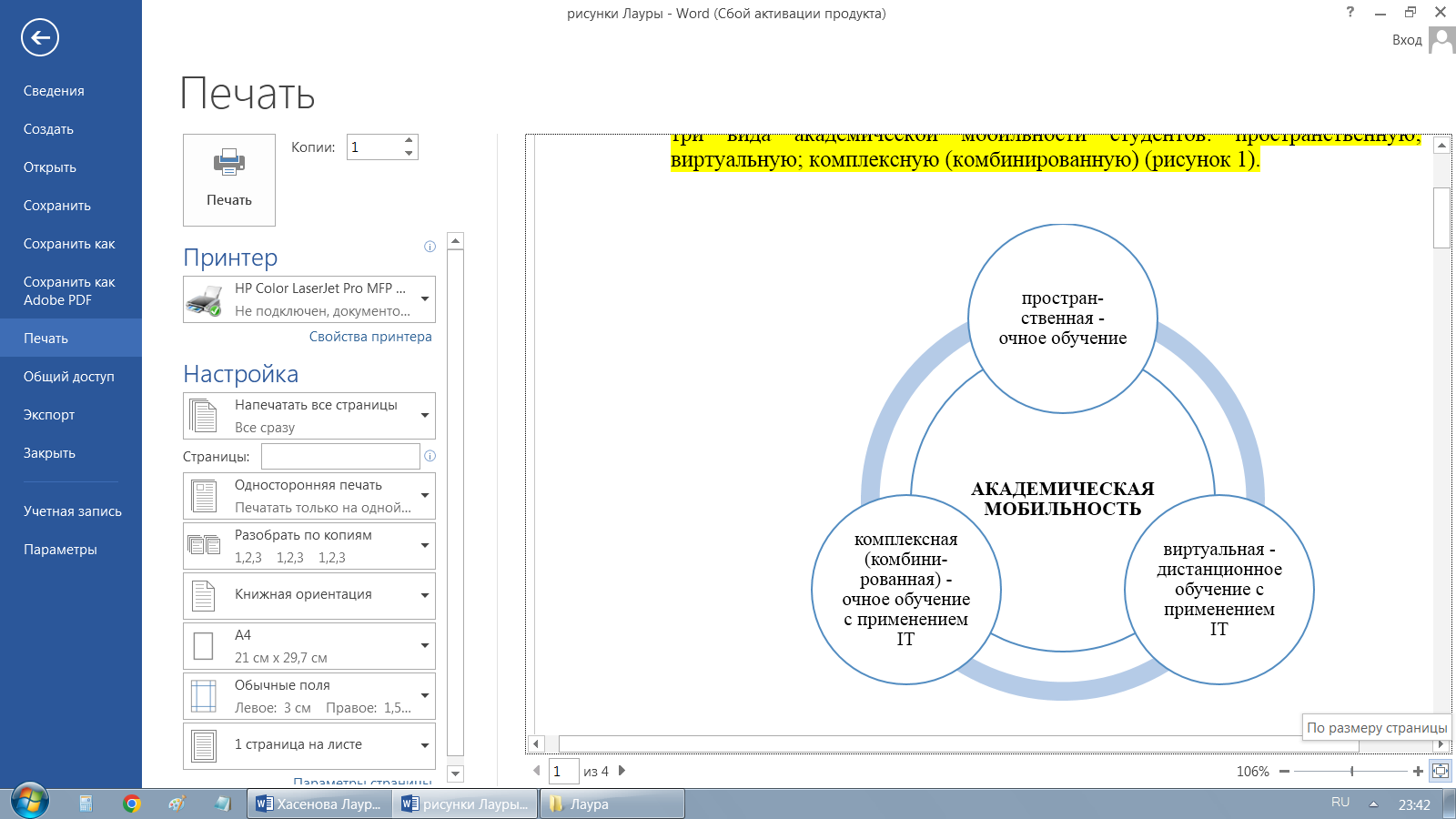 Рисунок 1 – Виды академической мобильности в зависимости от формы реализацииПримечание – составлено по источнику [66].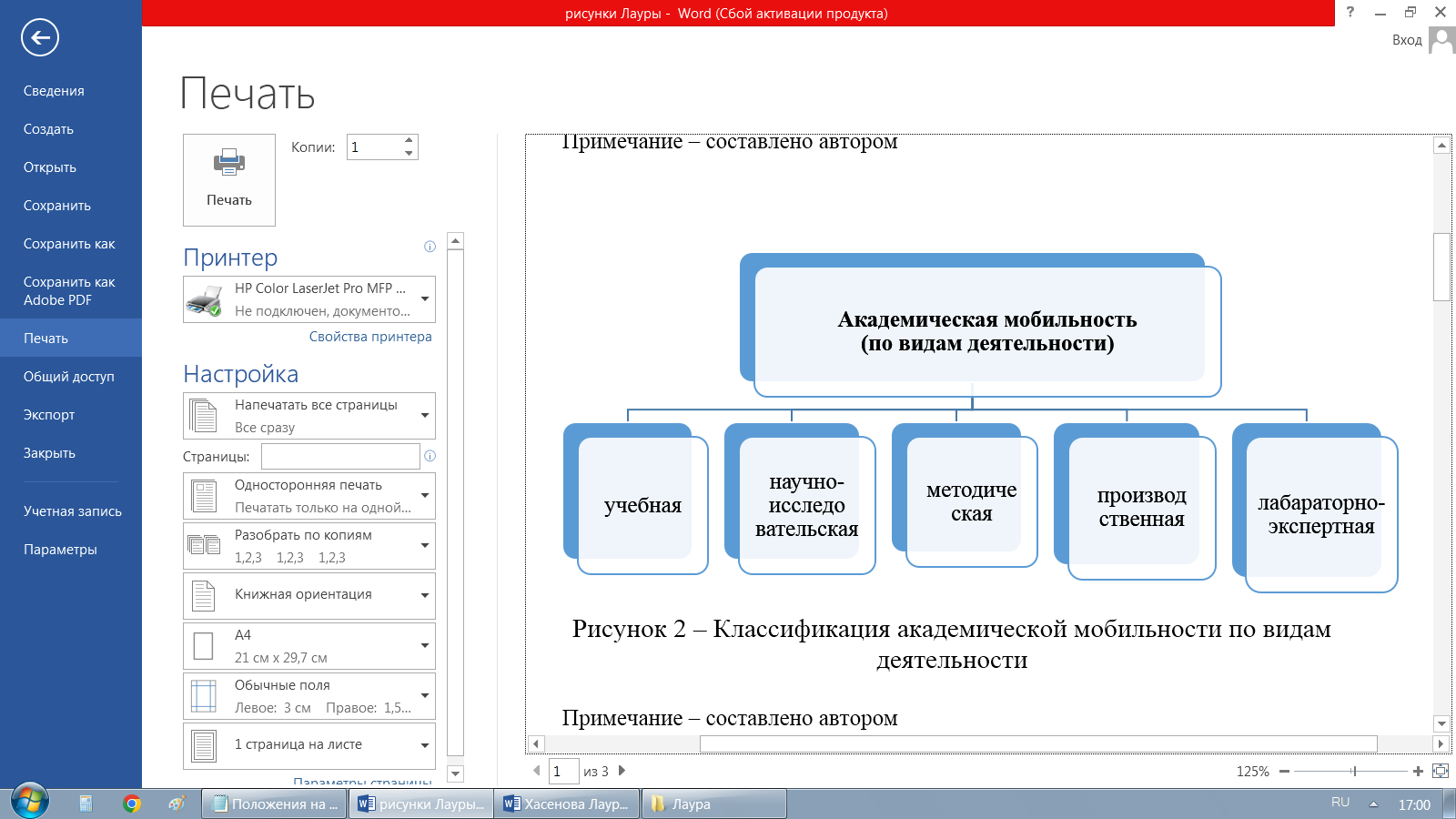 Рисунок 2 – Классификация академической мобильности 
по видам деятельностиПримечание – составлено автором.Кроме того, в то время как одни ученые видят в качестве основной цели вузовской мобильности доступ к лучшему зарубежному образованию [49], другие видят в ней более разносторонний инструмент [51; 62] (рисунок 3).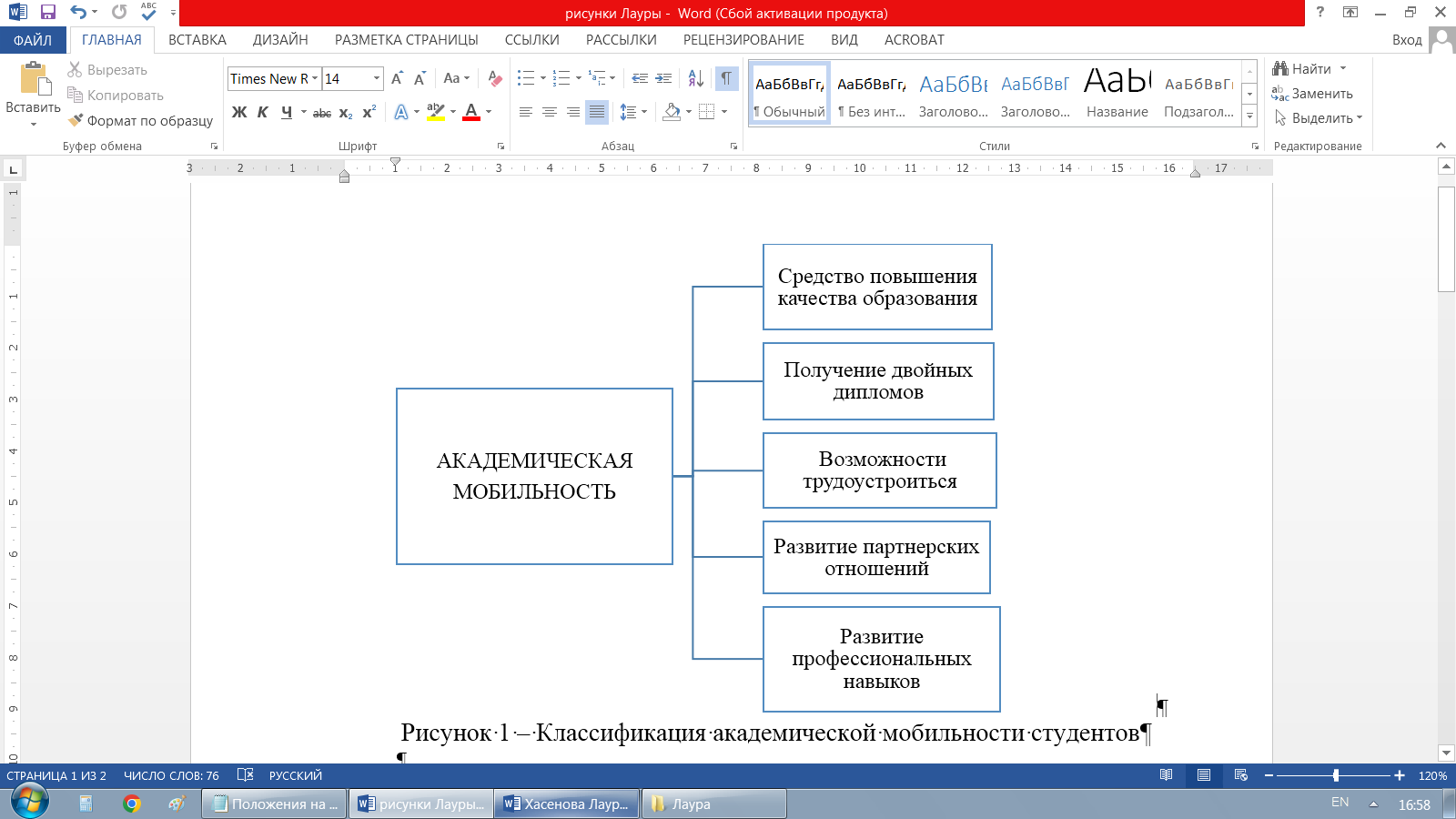 Рисунок 3 – Классификация академической мобильности студентовпо целевому признакуПримечание – составлено автором с использованием источников [49; 51; 62]Задачи по организации образовательной мобильности возлагаются на вуз, в котором те обучаются, и затрагивают как собственно организационную и методологическую стороны, так и нормотворчество, и привлечение финансовых ресурсов, и информационно-разъяснительную работу среди основных адресатов образовательной мобильности – студентов (рисунок 4).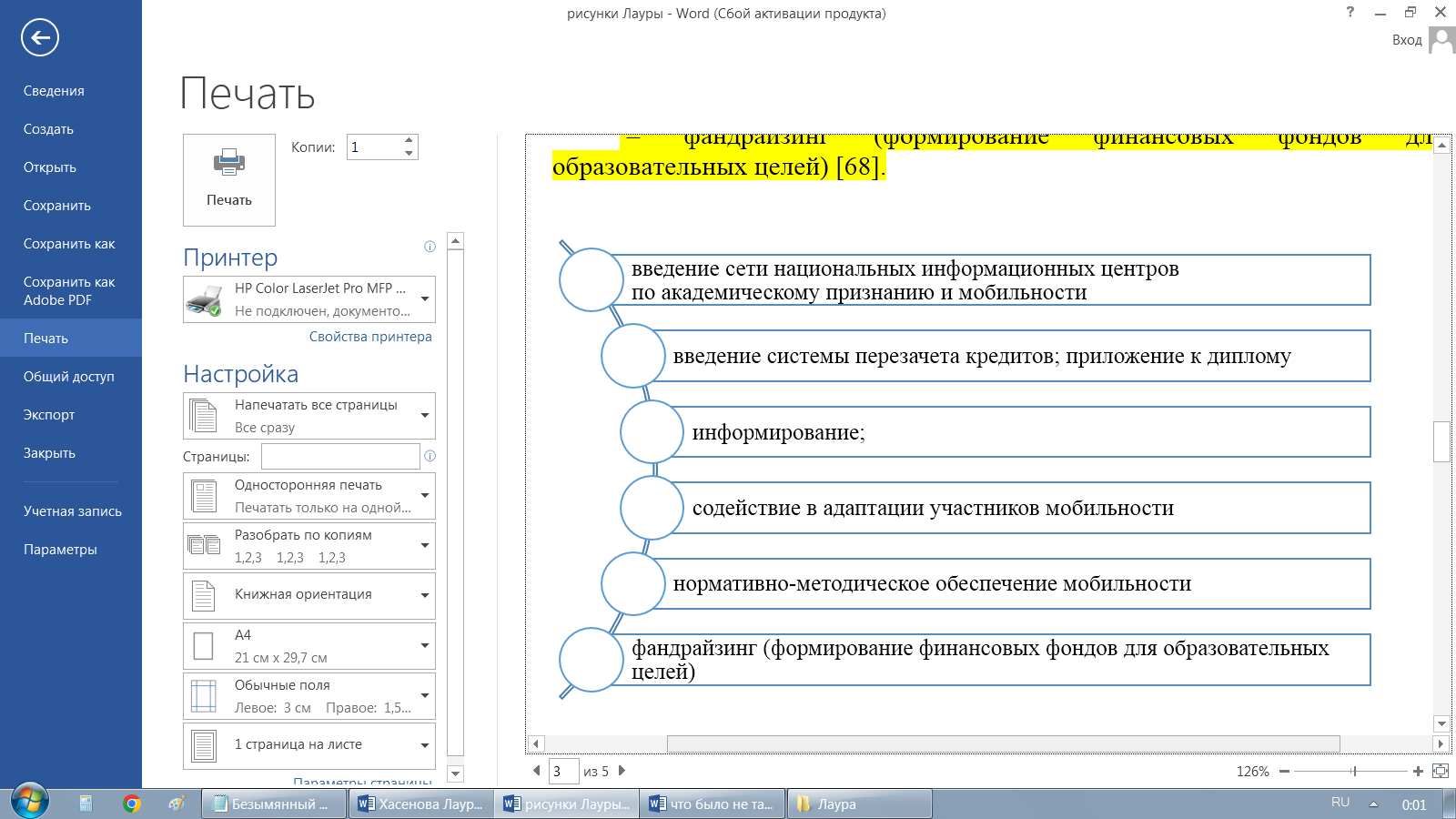 Рисунок 4 – Задачи вуза – организатора академической мобильности обучающихсяПримечание – составлено автором по источникам [49; 67]Соответственно, сгруппированные на рисунке 4 задачи требуют выработки комплекса мер по их реализации и должны учитываться:при формировании структуры и штатного расписания вуза;в показателях эффективности и должностных обязанностях подразделения, непосредственно отвечающего за обеспечение мобильности, а также установление и укрепление партнерских отношений с зарубежными и отечественными вузами и организациями-практиками, которые могут выступать базами практики/стажировки;при разработке локальных актов, регламентов, инструкций и т.п. документации, упорядочивающей и конкретизирующей различные вопросы, связанные с организацией вузом мобильности и участием в ней студентов;в процессе разработки нормативно-методического обеспечения (программ, индивидуальных планов и т.п.) совместно с вузами-партнерами и с привлечением работодателей;при организации привлечения финансовых средств грантов, кредитования, субсидий и т.п. для достижения максимального охвата студентов мобильностью;в проведении мониторинга и оценки участия в программах мобильности, для чего необходимо создание и обновление соответствующей базы данных, также при исследовании и прогнозировании рынка труда и анализе жизненных циклов специальностей;при создании в вузе инфраструктуры, необходимой для приема на обучение (на постоянной основе и в рамках стажировок) зарубежных обучающихся и преподавателей;в контексте выработки стимулирующих мер по развитию иноязычных и страноведческих компетенций среди обучающихся;при налаживании информационно-разъяснительной работы среди студенческого контингента, включающей, например, семинары и встречи для ознакомления с условиями обменных программ и проектов с другими вузами, ведение постоянно актуализируемого раздела на сайте вуза, применение возможностей социальных сетей и т. д.Комплексный системный подход к реализации вышеизложенного позволит достигнуть роста качества, конкурентоспособности и, соответственно, привлекательности образовательных программ, что особенно важно в условиях существующего дефицита квалифицированных специалистов, способных соответствовать требованиям, предъявляемым работодателями в различных отраслях. Поскольку до настоящего времени сохраняется ситуация, когда после окончания обучения выпускники оказываются не готовы к работе на производстве и испытывают затруднения при трудоустройстве, это актуализирует поиск составляющих и механизмов конкурентоспособности выпускников университетов, которая в свою очередь является многоаспектным и по-разному истолковываемым понятием. Настоящая диссертационная работа исходит из толкования конкурентоспособности как комплекса способностей личности к профессиональному и социально-психологическому своему развитию, нацеленному на достижение соответствия требованиям рынка труда и формирование умений по управлению собственными конкурентными преимуществами, их наращению и актуализации. Однако в научном обиходе встречаются подходы, изучающие понятия конкурентоспособности работника (более суженное понимание) или субъекта. Последнее среди перечисленного является наиболее емким и подразумевает наличие способностей к успешному участию в конкурентной борьбе, складывающемуся из трех составляющих: мотивации, ресурсов и способностей противостоять соперникам [68, с. 112]. Видится разумным согласиться с данной трактовкой применительно к исследовательским задачам и цели диссертации, хотя существуют и более развернутые и емкие дефиниции. Так, например, А. Б. Борисов добавляет к вышеперечисленному умение соответствовать запросам потребителей того или иного рынка, а также подчеркивает в качестве обязательного условия наличие активной целенаправленной деятельности субъекта для достижения им такого соответствия [69]. А если учитывать подходы к объяснению данного понятия в различных областях научного знания (педагогике, психологии и т. д.), число трактовок увеличивается, поскольку субъект конкурентоспособности варьируется в зависимости от целей того или иного исследования.Говоря о другой из вышеназванных трех разновидностей – конкурентоспособности личности, – ученые во главу угла ставят не только высокую степень соответствия требованиям качества и эффективности, но и способность к лидерству, подчеркивая при этом состязательную природу условий, в которых функционирует личность. Хотя, например, в определении В. И. Андреева не упоминаются свойства, присущие личности, и необходимые для победы в конкурентной борьбе ресурсы-преимущества (например, владение теми или иными методами, технологиями, навыками и способностями, от которых зависит успех в выбранной профессиональной отрасли) [70], а у А. Я. Кибанова, напротив, подчеркивается роль личностного в связке с профессиональным [71]. Третье из понятий – конкурентоспособность выпускника вуза (т.е. уже по сути работника) – так же неоднозначно     (рисунок 5).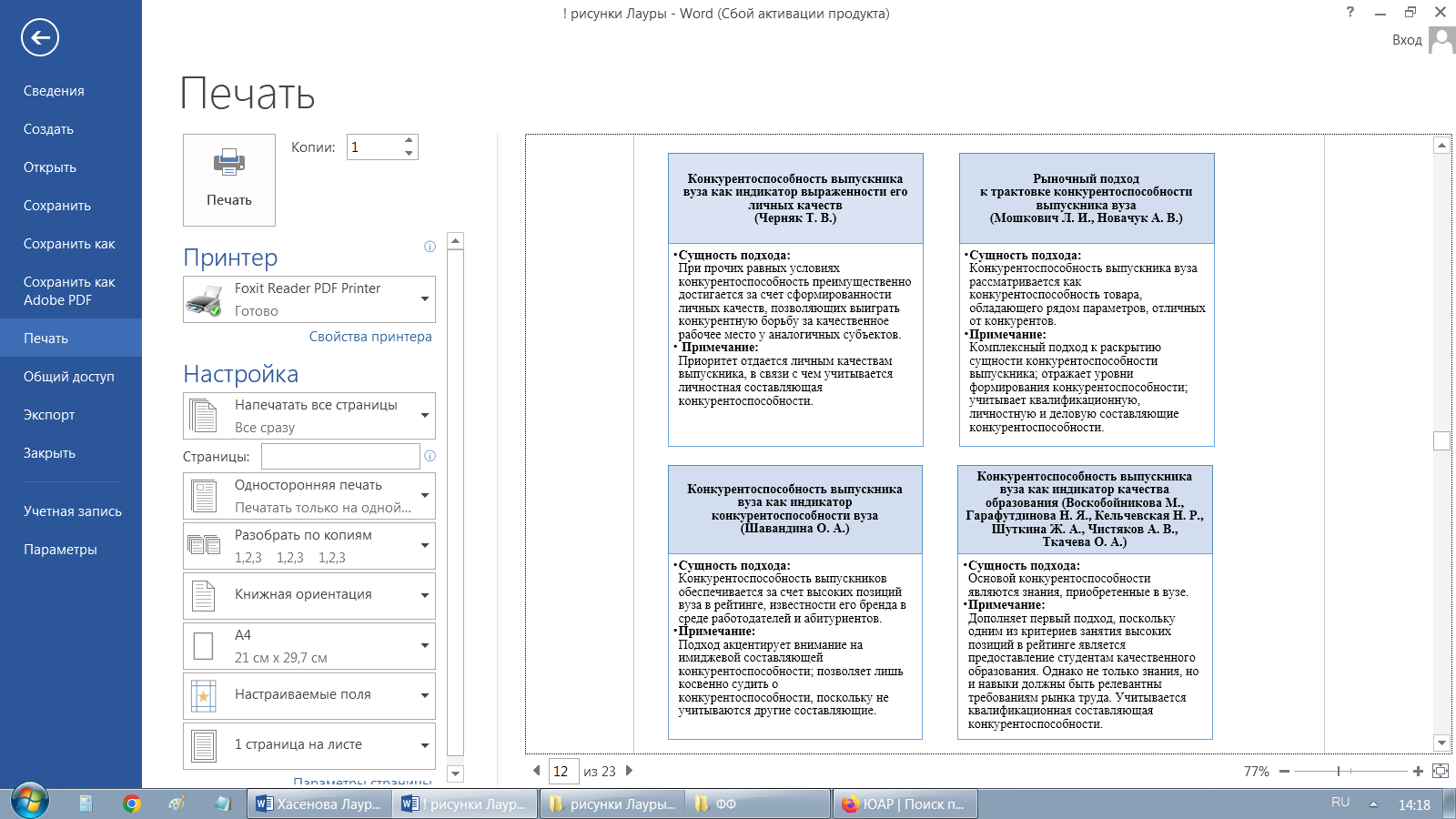 Рисунок 5 – Основные подходы к толкованию «конкурентоспособности выпускников вузов» Примечание – составлено автором по источникам [49; 67; 72]Наиболее распространенные трактовки сходны в том, что подчеркивают наличие у человека документа об окончании обучения в вузе, однако речь может идти и о лицах, получивших диплом именно недавно. В интересах диссертационного исследования принято решение руководствоваться вторым подходом, однако помимо недавно получивших документ о высшем образовании в орбиту анализа также включены и те, кто уже освоил предписанное программой содержание, но еще находится в процессе написания своей итоговой квалификационной работы, – иными словами, все потенциальные работники, недавно прошедшие программу обучения в вузе. Приходится отметить, что в ходе исследования наблюдались проблемы с получением статистики по выпускникам, поскольку в казахстанских вузах процесс агрегирования сведений о них не налажен, а управление данными осуществляется не на должном уровне.Как видно из рисунка 5, конкурентоспособность выпускников может изучаться и обособленно как характеристика личности конкретного выпускника, но чаще рассматривается в более широком контексте, а именно – в части того, как она связана с окружающей средой: рынком труда (для которого выпускник – своего рода «товар», а работодатель – потребитель), конкретным вузом (качество образования в нем) и системой высшего образования в стране и мире (место вуза в рейтинге аналогичных организаций). Каждый из визуализированных на данном рисунке подходов отражает те или иные аспекты одного и того же понятия, и есть все основания полагать, что они должны учитываться в комплексе, а не по отдельности. Например, при рыночном подходе выпускник условно считается «товаром», однако конкурентоспособность всех выпускников различна в зависимости от присущих им индивидуальных профессиональных и личностных качеств, а также с учетом влияния внешних факторов на рынке труда. Таким образом, анализ существующих научных воззрений приводит к тому, что в зависимости от исследовательских потребностей можно говорить о «конкурентоспособности выпускников вузов» как в широком (1), так и в узком (2) смысле. В первом случае речь идет о том, насколько сформировавшиеся у выпускников профессиональные и личностные компетенции полезны нанимателям и, соответственно, насколько помогают выпускникам выдерживать конкуренцию и получать лучшие карьерные предложения. Во втором случае подразумевается комплекс качеств выпускника (его мотивация, квалификация, личностные качества, профессиональные компетенции), наличие которого определяет, насколько выпускник готов работать в той или иной отрасли в соответствии с объективными производственными потребностями и субъективными требованиями работодателя.Говоря об упомянутом выше статусе «потенциального работника», следует отметить частичное, но не полное пересечение семантического содержания понятий «конкурентоспособность выпускника» и «конкурентоспособность работника». С одной стороны, выпускник обладает более свежими знаниями и испытал на себе влияние со стороны вуза. С другой стороны, недостаток опыта и соответствия требованиям работодателя должен компенсироваться у выпускника его мотивированностью к саморазвитию, компетенциями, технологиями, методами и личностными качествами, необходимыми в отрасли и позволяющими быстро освоиться на конкретном месте работы. Кроме того, немаловажно умение оценивать ситуацию на рынке труда и на конкретном предприятии и вырабатывать оптимальную стратегию по адаптации к ней, чтобы по мере накопления практического опыта произошла трансформация выпускника в работника-профессионала (рисунок 6).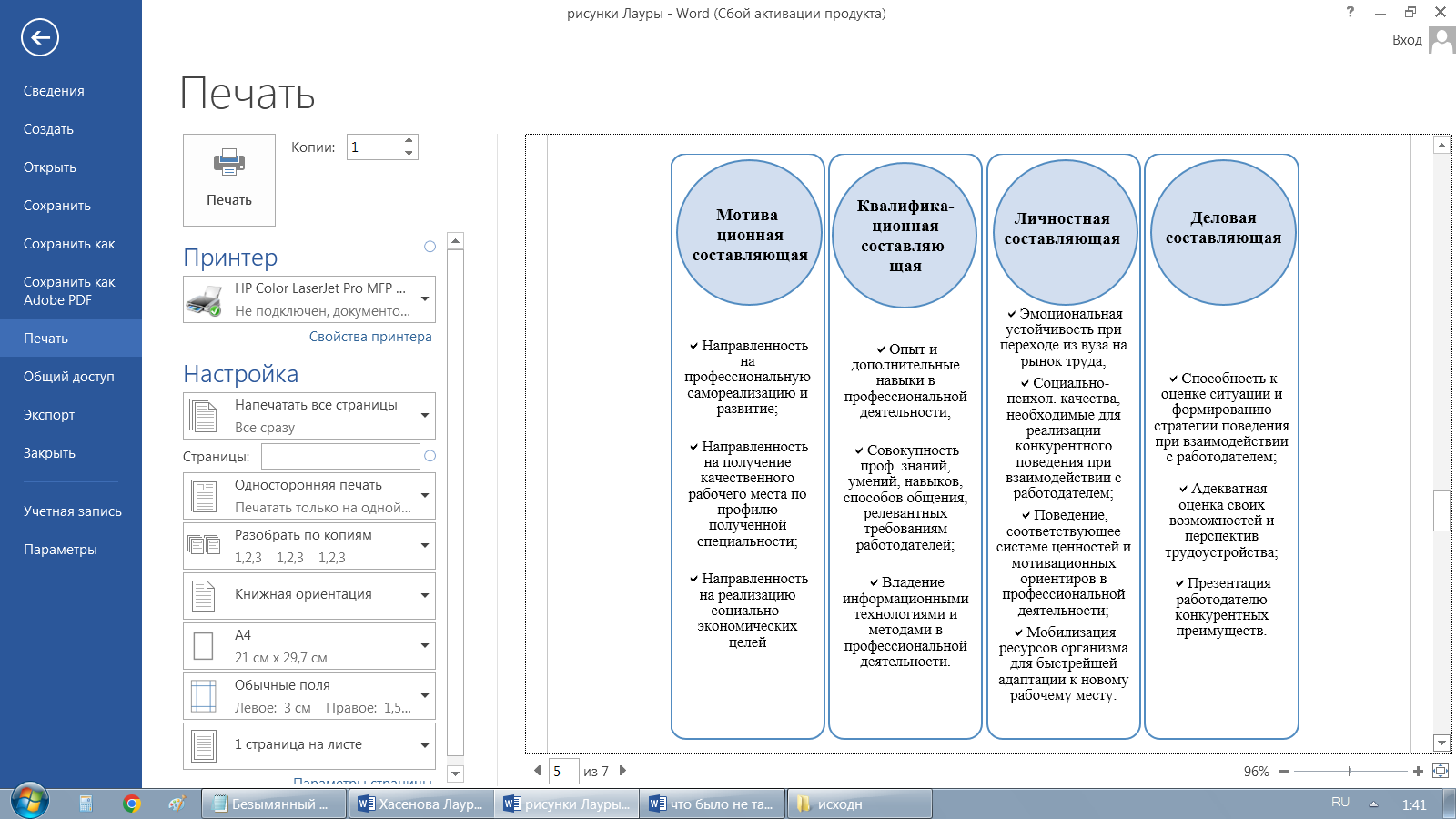 Рисунок 6 – Структура понятия «конкурентоспособность выпускника вуза»Примечание – составлено по источнику [73]Подводя итог, подчеркнем зависимость академической мобильности от понятия «конкурентоспособность выпускников вузов», имеющего комплексный характер и характеризующегося такими категориями, как «степень полезности профессиональных и личностных качеств выпускников для работодателей» и «готовность к трудовой деятельности в той или иной отрасли». Соответственно, реализация академической мобильности должна проводиться посредством разносторонних мер, конечная цель которых – приобретение выпускниками лучших знаний, навыков, развития их профессиональных и личностных компетенций для облегчения их последующего трудоустройства и повышения их шансов на победу в конкурентной борьбе за рабочие места, а также для обеспечения их дальнейшего карьерного роста.1.2 Методические рекомендации по оценке экономической эффективности академической мобильностиЭффективность академической мобильности определяется в соответствии с целями, условиями организации мобильности, участниками данного процесса, а также обстоятельствами, оказывающие влияние на процесс мобильности отражены на рисунке 7. Рисунок 7 – Технология и эффективность академической мобильностиПримечание – составлено авторомПотенциальные зоны воздействия и эффективность от прохождения академической мобильности можно подразделить на социально-экономические составляющие (табл.1).Таблица 1 – Потенциальные зоны воздействия и эффективность от прохождения академической мобильности Стоимость обучения в зарубежных университетах показатель качества и престижности. Анализ показателей профессионального роста и востребованности выпускников университетов по рейтингам: THES - QS World University Rankings, THE и другим существующим рейтингам определяет корреляцию престижности и высокого качества обучения и в последующем определяет его трудоустройство и соответственно высокий уровень оплаты труда (рисунок 8). Таким образом, получение дипломов об окончании студентами престижного университета обеспечивает привлекательные позиции на рынке труда и конкурентоспособность студентов выше, чем в других вузах. Это происходит и за счет правильной и эффективной организации учебного процесса, включающие академическую мобильность и инновации. Этому свидетельствуют экспертные оценки деятельности вузов.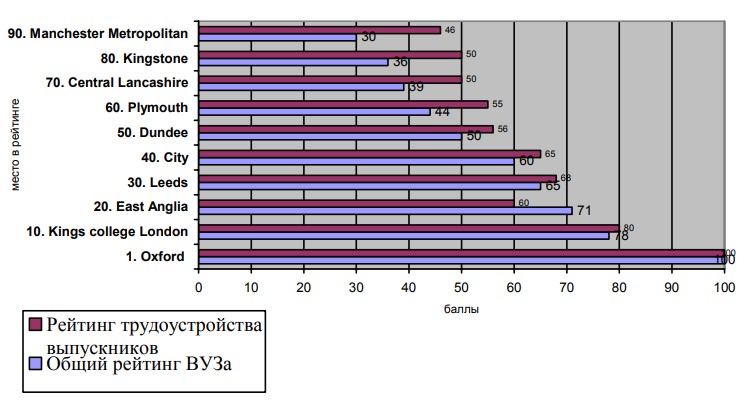 Рисунок 8 – Показатели престижа ВУЗа и трудоустройства его выпускников в ВеликобританииПримечание – составлено авторомВ таблице приведены результаты одним из мощных стимулов для университетов выступают требования, предъявляемые рейтинговыми агентствами, которые охватывают различные целевые аудитории, используют разные методики построения и наборы индикаторов. Среди существующих рейтинговых систем самыми авторитетными считаются:QS World University Ranking;THE World University Rankings;Academic Ranking of World Universities (Шанхай);Leiden;US News and World Report и другие.Наиболее распространенной моделью независимой оценки вузов представляется следующая: вузы оцениваются независимой специализированной некоммерческой организацией, результаты оценки, в том числе и рейтинги вузов, доносятся до заинтересованной публики через систему массовых коммуникаций; частично полученные результаты используются органами управления образованием при принятии решений. При составлении мировых рейтингов университетов учитываются показатели образовательной, научной деятельности, преподавательский состав и финансирование вузов. Например, оценка лучших университетов мира в рейтинге QS производится на основе 9 критериев:Таблица 3 – Методология рейтинга QS.Приращение компетенций в результате академической мобильности для выпускника университета, выражается в возможности трудоустройства с получением соответствующего образованию уровня доходов. 1.3 Зарубежный опыт осуществления академической мобильности в вузахДля унификации высшего образования в странах Европы и выработки единых политик и подходов в данном направлении в 1988 году была принята Великая хартия европейских университетов. Изложенный в ней тезис об «отвержении границ» географических и политических в интересах развития и накопления знаний в мировом масштабе и вытекающая отсюда «необходимость взаимного познания и взаимодействия культур» [74] отразили одну из важнейших тенденций XX века – глобализацию, распространяющуюся на все сферы жизни и деятельности человека. В данном документе содержится отсылка к средним векам (европейское высшее образование берет начало в XI веке во французском регионе Болонья), когда зародились основы мобильности профессуры и студентов. Ректоры 250 вузов Европы с помощью данной Хартии выразили свою поддержку традиции с почти тысячелетней историей, подчеркнув, что «общая политика эквивалентности в области статусов, степеней, экзаменов (при сохранении национальных дипломов) и назначения стипендий составляет основной инструмент, гарантирующий осуществление их современных задач» [74].Следующим крупнейшим шагом к интеграции и унификации европейского образования стала подписанная через 10 лет Болонская декларация от 19 июня 1999 года [75], которая определила развитие образования не только в Европе, но и во многих странах мира. В соответствии с требованием Болонского процесса о внедрении системы обеспечения качества образования данный показатель включен в число обязательных для прохождения государственной аккредитации [76]. Однако повышение качества образования – это не только вопрос государственного уровня, но и важнейшая задача, стоящая непосредственно перед учебными заведениями в условиях усиления конкуренции и глобализационных тенденций на рынке образовательных услуг. Это должно находить отражение в построении стратегий образовательных учреждений, которые должны быть нацелены на максимизацию их конкурентоспособности и повышение престижности вуза в своей стране и за рубежом.Для выполнения данной работы в Европе была разработана необходимая нормативно-правовая основа, которая на начальном этапе позволила запустить в действие интеграцию казахстанского образования в европейскую систему, определив необходимые для достижения этого задачи и стимулы, подходы и методы, процедурную составляющую и т. д. в духе принципов Болонской декларации (рисунок 9) и необходимые для этого институциональные (внутрисистемные) преобразования (рисунок 10).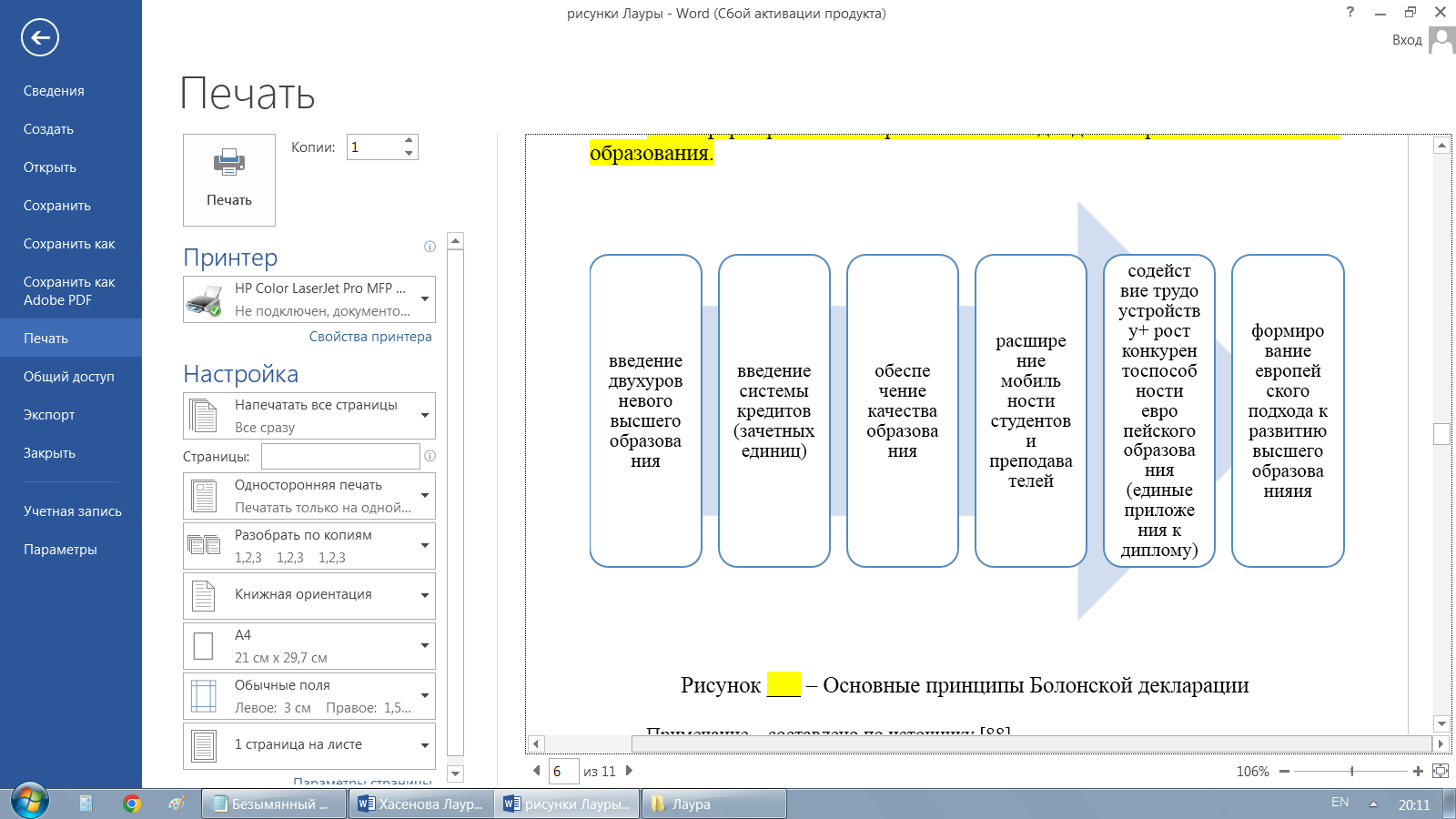 Рисунок 9 – Основные принципы Болонской декларацииПримечание – cоставлено по источнику [75]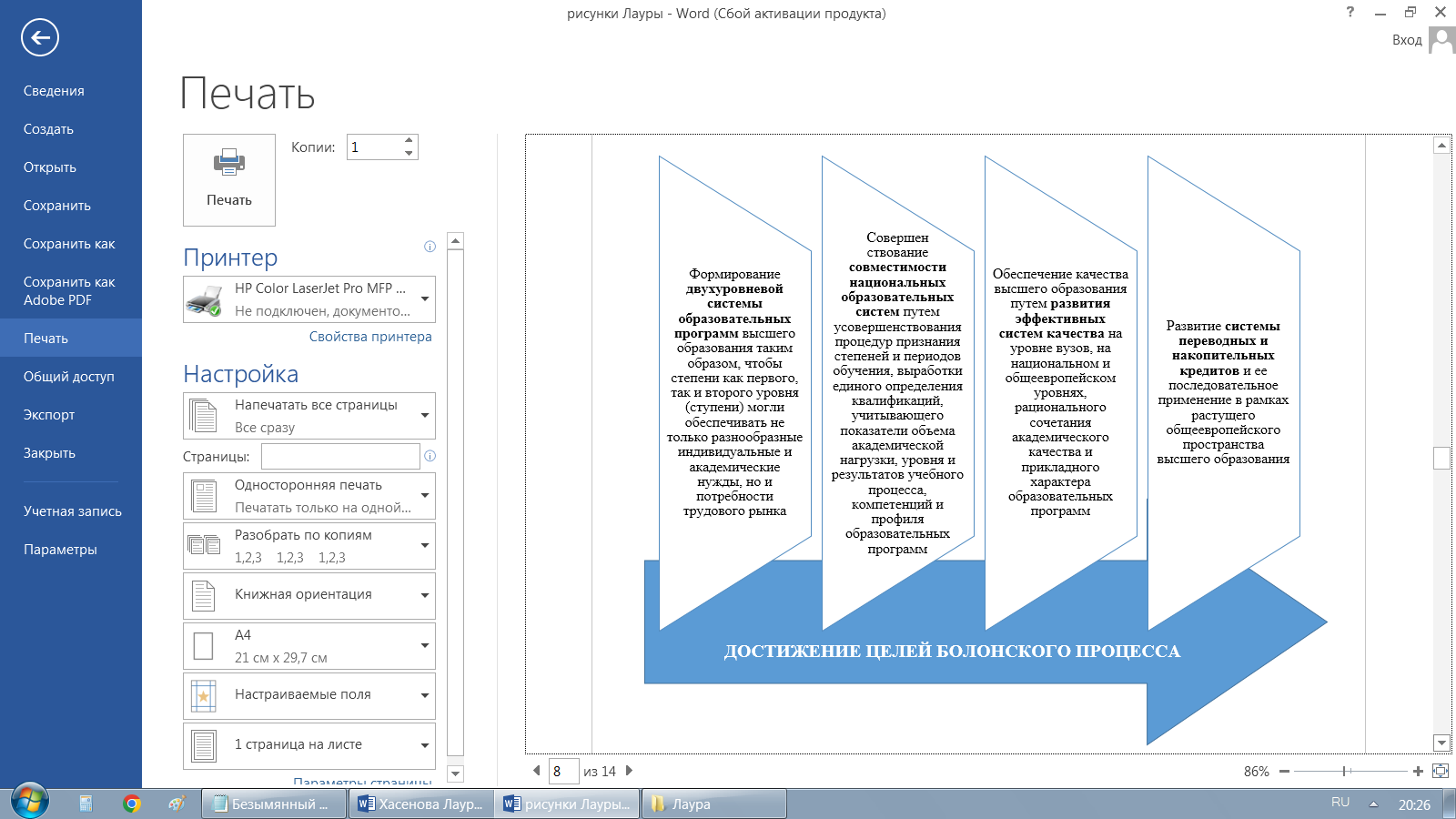 Рисунок 10 – Реформы для достижения целей и задач Болонского процессаПримечание – cоставлено по источникам [75-77]В соответствии с одним из указанных на рисунке 9 принципов для реализации Болонского процесса важна академическая мобильность. Вместе с тем главная ее задача – освоение в зарубежном вузе того, что отсутствует в образовательных программах по основному месту обучения студента либо требует дополнительного, углубленного изучения, – потребовала определенных изменений нормативного характера. В результате в 1997 году была создана европейская система зачетного перевода так называемых кредитов (зачетных образовательных единиц, в которых измеряется объем знаний и дисциплин в рамках программы, подлежащей освоению обучающимся по той или иной специальности) – ECTS. Данная система призвана обеспечить реализацию ряда целей и задач (рисунок 11).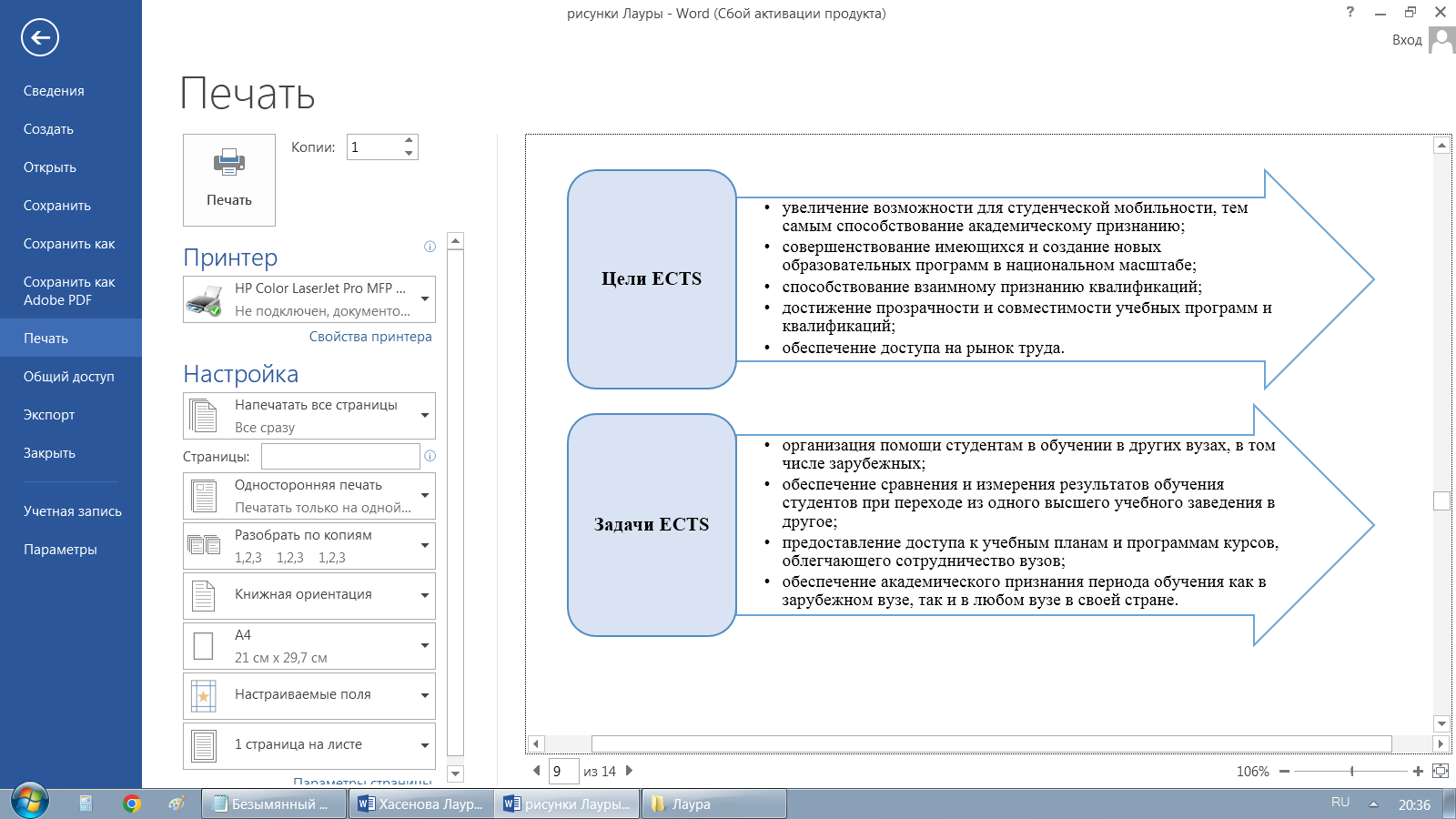 Рисунок 11 – Цели и задачи ECTSПримечание – составлено по источнику [76]Важно, что в ECTS предусматриваются методы измерения и сравнения образовательных результатов и успехов студента для того, чтобы стало возможным учесть их не только в том вузе, на базе которого студент проходил обучение, но и в других вузах в любой из стран, участвующих в Болонском процессе. При этом важно, что ECTS не является заменой национальных систем оценки знаний, а лишь упрощает интернационализацию образования.ECTS внедрена и на нормативном уровне в Казахстане, что для страны означает возможности для организации студенческой мобильности в рамках высшего и послевузовского образования для граждан республики, признания дипломов и квалификаций выпускников не только отечественных, но и зарубежных вузов, работающих по Болонской системе, а также возможность продолжать обучение за рубежом или, наоборот, сначала обучиться в другой стране и после поступить на программу следующей степени (магистратуры, докторантуры) в РК. Также эта система работает и для студенческого обмена между казахстанскими вузами.Академическая мобильность как форма образовательной миграции обучающихся, преподавателей и ученых является мощным драйвером интеграционных процессов в области высшего образования в глобальном масштабе. Поэтому развитие данного направления на сегодняшний день является одним из важнейших направлений международной деятельности вузов по всему миру. Изучив практику других стран по реализации и развитию академической мобильности, представим далее основные результаты. Если говорить об основных тенденциях в мире второй половины XX и начала XXI века, наиболее очевидной и масштабной является быстрый рост численности лиц, получающих высшее и послевузовское образование. Например, если в 70-х годах XX века таких лиц в мире насчитывалось порядка 29 миллионов, то уже на рубеже тысячелетий (в 2000 г.) – 100 млн, в 2005 и 2012 годах – 139 и 196 млн человек соответственно, а ЮНЕСКО предсказывает, что к 2025 году в бакалавриате, магистратуре и докторантуре по всему миру будут обучаться уже 263 млн студентов [78]. При этом ОЭСР было подсчитано, что количество академических мигрантов еще в 2012 году уже составляло 4 млн человек и неуклонно растет с каждым годом [79-81]. Другой глобальных тенденцией стала массовая миграция. Согласно отчету ООН «Мировая миграция – 2020», в 2000 году по различным причинам мигрировали за рубеж 173 млн человек (или 2,8% всего населения планеты), в 2010 году – 220 млн (3,2%), а в 2019 году – 271 млн чел. (3,5%) [82]. Некоторых подтолкнули к этому шагу нестабильность политической обстановки, других – экономические и социальные кризисные явления. Катализатором переезда становятся невозможность трудоустроиться у себя на родине, низкий уровень жизни, личные обстоятельства и т. д.Вместе с тем большинство мигрантов сталкиваются с рядом проблем. Так, без нострификации диплома в новой стране проживания многие переселенцы лишаются возможности работать по специальности (часто это касается сертифицируемых или лицензируемых профессий, например, в медицинской, педагогической или юридической сферах). В результате многие из них вынуждены устраиваться на места, где их квалификация избыточна и никак не требуется. Например, в ОЭСР с таким сталкиваются более 30% мигрантов и только не более 25% коренных жителей. В то же время только треть тех, кто получил образование не в странах ОЭСР, работают на местах, требующих высокой квалификации и предлагающих, соответственно, высокую оплату [83]. Другой пример: в США работникам, родившимся за границей, на рабочих местах, не относящихся к STEM, для того чтобы достичь паритета доходов с местными жителями, потребовалось 20 или более лет [84].Особым видом миграции, который также имеет устойчивую тенденцию к росту, является выезд молодежи для получения образования за рубеж. По данным ЮНЕСКО, если в мире в 2001 году образование за рубежом получали 2,1 млн человек, то в 2017 году их число превысило 5,3 млн. Многие эксперты считают, что такая тенденция имеет ряд позитивных моментов. Студенты, получив образование за рубежом, возвращаются на родину с новыми знаниями. Кроме того, они имеют возможность знакомиться с культурой других стран, устанавливают личные связи со сверстниками из других стран. Это во многом способствует развитию экономики и укреплению международного сотрудничества. Возможно, что в таких случаях миграцию следует рассматривать не как «утечку мозгов», а как «мозговую мобильность» [85, с. 29]. В последние годы получают распространение различные формы интернационализации образования и науки, чаще используются программы двойных дипломов в рамках партнерства вузов, перевод и взаимозачет образовательных единиц (кредитов) и т. п. Наряду с этим достигаются гармонизация стандартов в области образования между все бо́льшим числом стран, совершенствуются механизмы в области обеспечения качества, двустороннего признания квалификаций в конкретных регионах и в мире.Примечательно, что до 1990-х годов население Евразийского региона практически не выезжало в другие страны для обучения, а все формы мобильности осуществлялись в пределах СССР (например, для жителей союзных республик было престижным обучаться в Москве, Санкт-Петербурге, Новосибирске и других крупных центрах академической жизни и научного прогресса советского периода). Однако именно жители стран СНГ, и в особенности ЦАР, стали самой многочисленной группой студентов, выезжающих на обучение в различные вузы других стран мира в конце XX и в XXI веке. ОЭСР прогнозирует, что к 2025 году численность иностранных студентов в мире удвоится и достигнет около 8 млн человек [55]. Чем же руководствуются обучающиеся при принятии решения обучаться в зарубежном вузе? Как показывают результаты исследования, основными факторами являются: доступность и качество образования в родной стране и в других странах, а также стоимость обучения и сопутствующие затраты. В то же время для вузов мотивами для приема иностранных обучающихся становятся как имиджевые (повышение своих позиций в рейтингах) и качественные (разнообразие студенческого контингента для достижения более эффективного обмена не только знаниями, но и в социально-культурном плане), так и собственно финансовые, поскольку международная мобильность повышает доходы принимающих вузов и стран. Так, только в 2016 году иностранные студенты принесли в экономику США около 39,4 млрд долларов США [84].Стоимость образовательных услуг, безусловно, отражается на активности участия студентов в международной вузовской мобильности и на качестве ее реализации. Ниже на рисунке 12 показаны подходы стран ОЭСР и G20 к определению размера платы за обучение для студентов-иностранцев.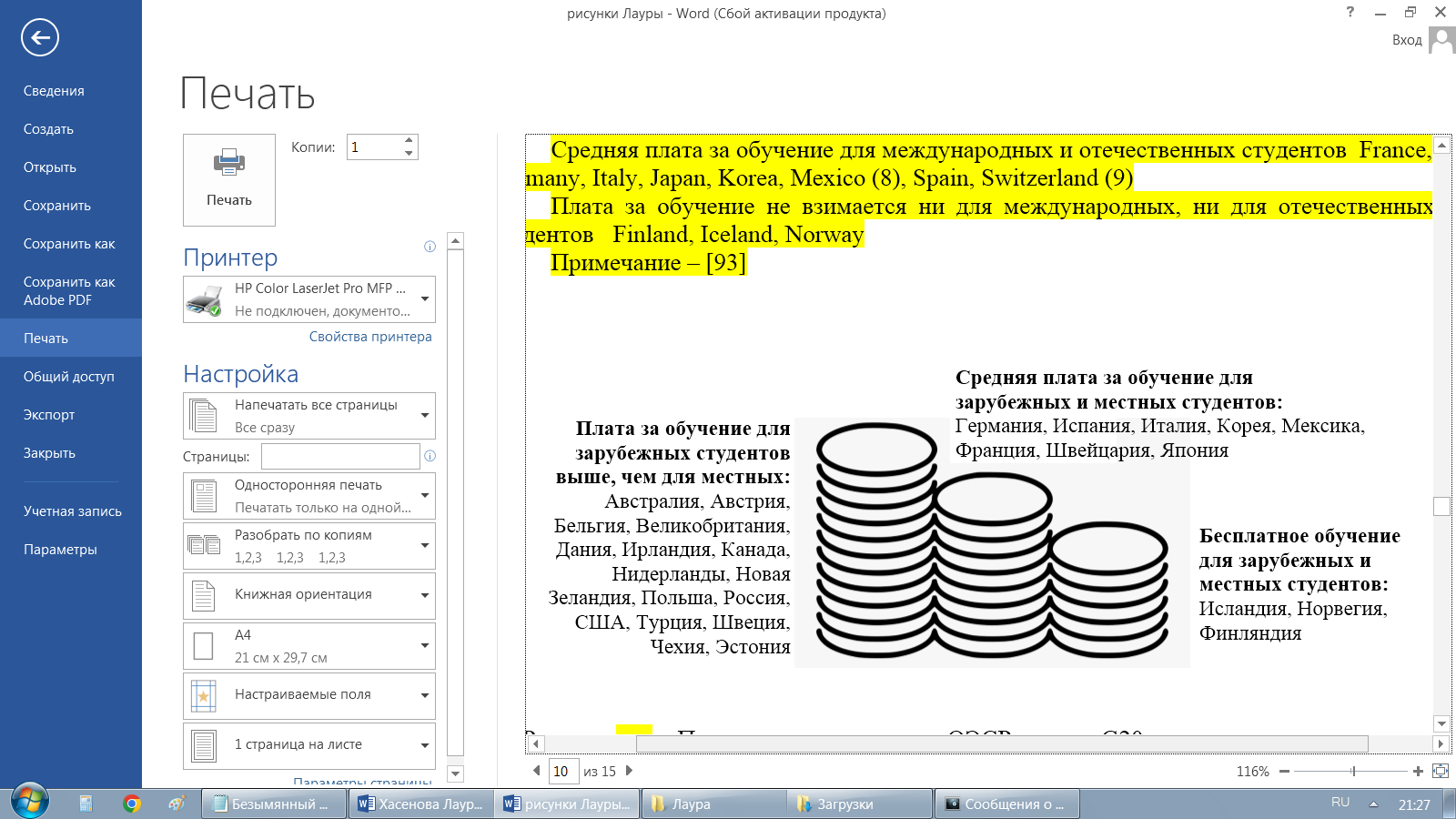 Рисунок 12 – Политика стран в ОЭСР и G20 
в части взимания платы за обучение с иностранцевПримечание – составлено по источнику [86]Как видно из визуализированных выше данных, чаще всего обучение для студентов из-за рубежа стоит выше, чем для коренных жителей, что, однако, не мешает США, Великобритании и России, т. е. странам, где обучение является дорогостоящим для академических мигрантов, быть лидерами по числу таких мигрантов. Это показывает, что стоимость обучения нельзя рассматривать в качестве единственного критерия, определяющего, куда студент предпочтет поступить для полного прохождения очередной ступени образования или для прохождения стажировки либо иных форм мобильности [87-91]. Однако исследователи также доказали, что финансовый критерий определенно учитывается студентами-иностранцами при сравнении разных программ по одной и той же специальности с точки зрения качества и условий обучения для выбора наиболее оптимальной [80; 92]. Правительства часто рассматривают мобильность студентов как способ наладить более тесные связи с другими странами. Например, Программа стипендий Фулбрайт в США ежегодно поддерживает около 8000 человек в более чем 160 странах [84]. Важной движущей силой студенческой мобильности является возможность получить опыт работы. К примеру, в 2011–2014 годах количество индийских студентов сократилось почти на 50% в Великобритании и увеличилось на 70% в Австралии после того, как изменения в политике Великобритании ограничили получение рабочих виз после окончания учебы [93].Региональные квалификационные рамки, перевод образовательных кредитов и документы о признаний квалификаций (например, конвенция ЮНЕСКО [94]) зарекомендовали себя как эффективные для расширения студенческой мобильности, предотвращения потери потенциала, а также помогают большему числу выпускников трудоустраиваться и претендовать на более высокие зарплаты. Наряду с негативными последствиями, к которым может привести то, что примерно в третьей части из 174 стран более 20% высококвалифицированных кадров покидают родину в пользу более процветающих стран [95], такая тенденция может привести к росту инвестиций в образование, а также к более целенаправленным усилиям в этих странах по созданию условий для возвращения таких кадров, а также привлечения лучших зарубежных специалистов. В Республике Корее в 2010–2014 годах количество иностранных студентов оставалось на уровне около 85 тысяч человек. В 2015 году корейское правительство поставило цель – к 2023 году привлечь 200 тысяч иностранных студентов, что составляет 5% от общего числа студентов. Были разработаны правила, позволяющие университетам открывать международные отделения или программы, расширилось преподавание английского языка, были выделены стипендии для иностранных студентов, расширены возможности для трудоустройства после окончания учебы. В результате в 2017 году количество иностранных студентов в Республике Корее увеличилось до 124 тысяч [96]. Однако в образовательной миграции имеются и негативные последствия. Нередко, завершив обучение, студенты остаются за рубежом, трудоустраиваются, тем самым, вопреки ожиданиям, не возвращаются на родину. В результате получается, что школы стран-«доноров» готовят кадры для более развитых государств-«реципиентов». В этом плане лидируют США и Великобритания, где, по данным ЮНЕСКО, в 2017 году обучались 971 тысяча и 432 тысячи иностранных студентов соответственно [94]. Помимо экономического эффекта за счет платы за обучение, расходов по проживанию, государства, принимающие иностранных граждан, получают возможность отбора наиболее талантливых выпускников, снимают так называемые «сливки» интеллектуальной элиты. Для этого ими проводится политика поощрения перспективных выпускников, создание максимально комфортных условий для развития. Если смотреть на географию стран, откуда выезжают студенты, то здесь лидирует Китай, 928 тысяч граждан которого в 2017 году обучались за рубежом, в основном в США. На втором месте Индия – 332 тысячи человек [95].Следует отметить, что возвращающиеся мигранты могут смягчить последствия утечки умов, но при этом они нуждаются в политической поддержке. Для них должны быть созданы соответствующие стимулы, которые правительства стран происхождения предоставляют для привлечения талантов из диаспоры. Примером может служить программа «Счастливое возвращение» в Республике Корее, которая предусматривает целый комплекс мер поддержки репатриантов, в том числе обучение навыкам и выдачу сертификатов о карьере [96].Академическая мобильность в вузах США. В качестве примера выбраны три страны, которые имеют большой опыт в изучаемой сфере и являются лидерами среди стран, наиболее часто выбираемых вузами и студентами в мире и в определенных географических регионах для образовательной миграции. Первая из этих стран – США. По наблюдениям международной организации ЮНЕСКО, в мире США считаются наиболее предпочтительным направлением для образовательной миграции из разных стран [97]. Эта страна стала центром притяжения для студентов и исследователей в середине XX века, когда американские вузы стали лидирующими по качеству исследовательской деятельности, что достигло своего пика в 1970–1980-х годах и отразилось на лидирующих позициях этих университетов в международных рейтингах [98]. Образовательные услуги составляют 5-ю по величине отрасль американского экспорта, что объясняется поступлением средств от обучения иностранцев [99], число которых еще 10 лет назад превышало 800 тысяч человек [100]. Вклад этих студентов в американскую экономику отражен в таблице 4.Таблица 4 – Данные о вкладе зарубежных граждан-студентов в экономику США в 2013/2014 учебном годуТаким образом, поступления от академической мобильности принесли в американский бюджет около 26,8 млрд долларов [101]. Численность принятых на обучение в вузы США студентов из других стран возросла до 1 млн человек, а поступления от них достигли 30,5 млрд долларов. Кроме того, помимо непосредственно платежей за обучение студенты-иностранцы помогают развивать экономику США за счет того, что наиболее талантливые из них выбирают для устройства крупные американские компании и тем самым вносят существенный вклад не только в экономику, но и в развитие науки, технологий и даже оборонной промышленности США [100]. На основе анализа контента, представленного Гарвардским, Колумбийским университетами и Университетом Южной Калифорнии на своих веб-сайтах [102-104], а также в иных открытых источниках, выявлены основные особенности и принципы реализации академической мобильности в вузах США. Первоочередными среди них являются интернационализация и открытость образования, что отражается в миссиях университетов. Обучение в них доступно мужчинам и женщинам любого происхождения, вероисповедания и т. п. [104]. С этим перекликается другой важный принцип обучения – life-long learning (т. е. на протяжении всей жизни), которого придерживаются все университеты США [105], поэтому те, кто недополучил знания на каком-то этапе своей жизни или желает их актуализировать, имеют равный доступ к различным формам обучения и университетской поддержке наравне с молодежью. Принципы полноты и прозрачности реализуются, например, в размещении подробных сведений в открытом доступе на вузовских веб-сайтах, где можно узнать все необходимое не только об основных образовательных программах, но и об обучении за рубежом, стажировках, летних школах, воркшопах и т. д. [102-103]. Помимо вопросов, связанных с содержанием обучения и процедурными его аспектами, отражена и вспомогательная информация, например, о получении визы, финансовых потребностях обучающихся, рекомендации, касающиеся жилищных вопросов, и многое другое [105].Больше всего участников входящей мобильности, которых принимают вузы США, прибывают из Китая (18,3%), Южной Кореи (9,7%), Канады (8,2%), Индии (7,4%) и Франции (3,8%) [106]. На примере Колумбийского университета видны основные тренды в выборе специализаций теми, кто приехал обучаться в США. В числе наиболее востребованных оказались инженерия, связи с общественностью, бизнес и социальные науки. При этом по уровням образования наибольшая доля иностранцев – это слушатели магистратуры (79%), в то время как 13% приходится на бакалавриат и 4% – на программы языковой направленности [107]. При этом чаще всего участники мобильности обучаются посредством посещения лекций, семинаров и лабораторных исследований [108].Важную роль в оказании образовательных услуг для приезжих студентов играют исследовательские ресурсы и IT. Крупнейшей базой учебных материалов в Америке располагает Колумбийский университет, на территории которого функционируют 22 библиотеки. При этом студенты университета могут обучаться не только на территории США, но и, например, летние языковые курсы на базе китайского Университета Циньхуа или летняя программа по бизнесу в Шанхае [109], а также иные программы, которые можно освоить во Франции, Италии, Германии и Японии. При этом языковая программа Колумбийского университета для иностранцев входит в число старейших в Америке и позволяет изучить даже ряд языков, которые не преподаются ни в одном другом вузе США [110]. Выездное обучение в зарубежных вузах позволяет увидеть мир глазами представителей другой культуры и тем самым расширяет границы восприятия не только в профессиональном, но и в личностном плане [111].Другой из рассматриваемых в диссертации университетов – Гарвард – существует дольше всех вузов США и наработал значительный опыт не только в преподавании и исследованиях для внутреннего потребителя, но и в организации мобильности обучающихся и вузовского персонала со всего мира. А в летней языковой школе могут обучаться также и школьники и в целом все заинтересованные лица [105]. Летняя школа в этом университете стала экспериментальной площадкой для создания и апробации разнообразных обучающих курсов и методов преподавания. Кроме языковых навыков Гарвардская летняя школа способствует также социокультурному просвещению [112]. Также в университете проводятся образовательные курсы в летний период, которые помогают не только набраться опыта и знаний, но и зачесть освоенные за время летнего обучения кредиты при определении необходимого их объема, например, для поступления на следующую образовательную ступень или досрочного окончания обучения и ускорения получения практического опыта и трудоустройства. Из более чем 300 дисциплин в рамках курсов в Гарварде еще до пандемии часть из них проводилась онлайн [113], позволяя их изучить обучающимся из самых разных и удаленных стран без необходимости физического перемещения в пространстве, сопряженного с высокими затратами на проезд, проживание и т.п., а также с временными потерями. При этом важно, что кредиты по итогам прохождения данных курсов зачитываются многими другими отечественными и зарубежными учебными заведениями [114].Контингент обучающихся по программам входящей академической мобильности в США включает преимущественно студентов бакалавриата и магистрантов, но также и докторантов PhD, и лиц, проходящих постдипломную практику, а также обучающихся без получения степени (например, на языковых курсах) [115]. Среди иностранных студентов, получающих различные виды образования в США, почти половина обычно приходится на граждан из Китая, Индии, Южной Кореи и Японии [116; 117]. Соотношение количества обучающихся по различным специальностям и направлениям свидетельствует о наиболее высокой заинтересованности граждан других стран в изучении физических, компьютерных наук и математики, а также социальных наук [117]. Если рассматривать исходящую академическую мобильность американских обучающихся, то наиболее предпочтительным направлением оказывается Европа, в особенности Великобритания, Италия, Испания и Франция. В результате успешного привлечения зарубежных обучающихся и исследователей страна имеет возможность приглашать на работу наиболее талантливых участников, окончивших одну из действующих в ней программ мобильности. Таким образом, не менее 30% докторов PhD, работающих в США, имеют гражданство других стран помимо США.Одна из известнейших программ международной мобильности, финансируемая из средств США, – стипендия Фулбрайта [118]. Ее охват включает более 7000 американских и иностранных студентов, а отбор претендентов проводится более чем в 150 странах. Данная программа получила быстрое развитие также благодаря поддержке других вузов [119].Вышеизложенное демонстрирует, что в США наработан богатый опыт по части эффективных форм организации и поддержки академической мобильности студентов со всего мира. В то время как в системе мобильности задействованы все вузы страны, среди них выделяется ряд университетов (Гарвардский, Колумбийский, Южно-Калифорнийский и другие), которые лидируют по значимости вклада в науку и образование и, соответственно, в подготовку элитных кадров для различных направлений и отраслей своей страны, а благодаря академической мобильности распространяют свои знания и опыт также и в другие страны мира. Российский опыт в сфере академической мобильности. Постсоветский период в России, как и в других странах СНГ, отмечен общей тенденцией к интернационализации образования, что подтверждается существенным увеличением численности обучающихся, прибывающих в российские вузы из-за рубежа, равно как и ростом числа россиян, обучающихся в иностранных вузах [55]. В рамках данной диссертационной работы целесообразно изучить и проанализировать наработанный в этой стране за прошедшие десятилетия значительный позитивный опыт по части обеспечения мобильности обучающихся и преподавателей вузов. Это также важно с учетом сходств и соприкосновений социально-экономических особенностей России и Казахстана, равно как и почти аналогичной продолжительности их участия в Болонском процессе.Российские университеты до настоящего времени руководствовались стратегическими задачами, поставленными перед ними правительством страны в 2000-х годах в части гармонизации местных образовательных систем с ведущими зарубежными, достижения взаимного признания странами квалификаций и степеней и других аспектов международного образовательного сотрудничества. Вместе с тем эксперты отмечают высокую неравномерность в качестве исполнения данных задач различными вузами страны и невнимание руководства вузов не только к имеющимся новым возможностям, но и возникшим проблемам. Однако даже при таких сопутствующих недостатках интеграция России в международное научно-образовательное пространство принесла определенные результаты и так или иначе отразилась на формировании нескольких поколений кадров новой формации, конкурентоспособных не только в отечественном, но и в мировом масштабе [77]. Основным вектором на 20-летний период стала интеграция России в систему европейского образования посредством представительства в Болонском процессе. Помимо преимуществ, обусловленных этим, предметом обсуждения в научно-экспертной среде стали разнообразные проблемы и затруднения в реализации одного из важнейших компонентов Болонского процесса – академической мобильности.Так, отмечается, что в числе препятствий для участия в студенческой мобильности самым критичным оказалась необходимость больших затрат для оплаты обучения за рубежом, которые в отсутствие средств на это у самих вузов должны оплачивать зачастую родители обучающихся или сами обучающиеся. И даже бесплатные программы в вузах-партнерах по той же причине оказались недоступны для многих россиян из-за высоких сопутствующих расходов на проживание в принимающей стране, авиаперелет и т. д. Для решения данной проблемы российские ученые рекомендовали предусмотреть поддержку со стороны государства, которая бы помогла обеспечить всеобщий равный доступ россиян к возможностям академической мобильности [77], однако данные о том, была ли в итоге решена данная проблема, отсутствуют.Кроме того, недостаточная иноязычная подготовка среднестатистического российского студента, слабое информирование о возможностях участия в зарубежных программах, существенные структурные отличия образовательных программ России от зарубежных, необходимость дополнительно сдавать «разницу» из-за невозможности зачесть в российских университетах освоенные за рубежом дисциплины обусловили довольно низкую привлекательность программ международной мобильности для обучающихся из регионов на фоне чуть более высокой доступности этого явления для жителей мегаполисов. Наблюдения показали, что помимо недостаточного финансирования препятствием становилась также «неопределенность целей развития мобильности как на уровне отдельного вуза, так и на уровне страны в целом» [77]. Большинство российских учебных заведений пренебрегают таким инструментом из-за отсутствия быстрой отдачи от его использования и высоких сопутствующих издержек. Отсюда – проблемы с выделением финансирования для участников мобильности, требования повторно сдавать пройденные за рубежом дисциплины из-за отказов признавать их в зачет прохождения части отечественных программ и т. д. Кроме того, даже если тот или иной вуз включает мобильность в число своих приоритетов, у него могут отсутствовать возможности для стабильного финансирования обменных программ и зарубежных стажировок. Вместе с тем в долгосрочной перспективе академическая мобильность положительно влияет на повышение престижности как конкретного вуза, так и – при условии поддержки ее большинством вузов страны – системы образования страны в целом. А имидж – это ценный актив, который через определенное время приносит выгоды и способствует устойчивости, однако требует систематической работы и вложений. Соответственно, напрашивается вывод о том, что прямая академическая мобильность наиболее распространена в вузах с развитым стратегическим управлением.В отношении текущей ситуации нужно отметить, что хотя последствия пандемии и геополитическая напряженность, имеющие место в 2020-х годах, не могут не повлиять на ситуацию в данном направлении, однако прошло еще недостаточно времени, чтобы однозначно охарактеризовать последние изменения в российской академической мобильности. Тем не менее нельзя отрицать, что развитие науки и технологий делает неизбежной потребность в международном сотрудничестве в данных областях, в том числе на уровне образования. Поэтому есть все основания полагать, что, даже несмотря на смену приоритетных географических направлений мобильности студентов и преподавателей, этот доказавший свою эффективность и ставший полноценной частью образовательного процесса механизм продолжит развиваться в российском образовании. А развитие информационных технологий и позитивный опыт дистанционного обучения, наработанный за время карантинных ограничений в 2020 году, могут стать ответом на проблемы финансирования образовательной и научной мобильности студентов и преподавателей в России. Мобильность в вузах Великобритании. В европейских странах ведущую позицию по популярности среди зарубежных обучающихся занимает Соединенное Королевство [120]. Данное направление составляет существенный источник пополнения экономики страны, которая получает порядка 10 тысяч фунтов стерлингов ежегодно, а также еще более значительную сумму в форме сопутствующих затрат приезжих студентов [121] на проживание, питание, приобретение учебной и научной литературы, химические реактивы и иные материалы для обучения и научных исследований и многое другое. В результате сборы, уплачиваемые иностранными студентами, достигают 30% в структуре экспортных доходов Великобритании в секторе высшего образования [121]. При этом оплата услуг вузов является далеко не единственным источником доходов от академической мобильности, которые в 2021 году достигли 110 миллионов фунтов стерлингов благодаря участию в мобильности 35 тысяч лиц, обучающихся на различных ступенях образования [121]. Такое положение дел определило необходимость создания в стране специального института – Совета по делам иностранных студентов, который занимается не только вопросами поддержки вузовской мобильности, информирования о ней и т.п., но и исследованиями состояния отрасли и действующих в ней тенденций и факторов [122]. Также в Великобритании действует 5-летняя масштабная госпрограмма PMI2, нацеленная на международную образовательную интеграцию [123], повышение узнаваемости вузов страны в мире, партнерство с зарубежными организациями образования, связи с зарубежными студентами и т.д. Данная программа даже включает содействие в трудоустройстве зарубежным гражданам, обучившимся в Соединенном Королевстве [124]. Таким образом, академическая мобильность развивалась в университетах развитых стран в целях повышения качества образования и расширения опыта, знаний и навыков у студентов, которые вносили существенный вклад в развитие отраслей экономики, создавали новые технологические направления и отрасли, влияли на экономику стран, создавая новые производства и знания.  При этом наиболее высокие показатели по числу зарубежных образовательных мигрантов и по доходности от академической мобильности достигаются странами с наиболее успешными стратегиями как в области обеспечения качества образования, так и в части привлечения иностранных студентов.Подводя итоги первой главы диссертации, можно заключить следующее. Академическая мобильность – явление, история которого за рубежом насчитывает не одной столетие, а в Казахстане существует немногим более 20 лет. В мире существует немало исследований, посвященных мобильности и предлагающих различные ее толкования. В результате их сравнительного анализа и в соотношении с термином «образовательная миграция» в настоящей диссертации предложено понимать под академической мобильностью перемещение между различными образовательными и/или научными средами с целью приобретения новых знаний, навыков, развития профессиональных и личностных компетенций для облегчения последующего трудоустройства участников мобильности, повышения их конкурентоспособности в условиях локального и международного рынков труда и обеспечения их дальнейшего карьерного роста.Другим важным понятием в контексте высшего образования и индикатором его успешности выступает конкурентоспособность его выпускников. В то время как для Казахстана проблема повышения конкурентоспособностей стала актуальной с начала постсоветского периода, они до сих пор в полной мере не решена. В связи с этим целесообразно было обратиться к изучению мирового опыта и научных изысканий по данной тематике, что и было предпринято в первой главе настоящей работы. Было подвергнуто сравнительному анализу содержание понятий «конкурентоспособность субъекта», «конкурентоспособность личности» и «конкурентоспособность выпускника / молодого специалиста». В результате был обобщен ряд наиболее распространенных трактовок и подходов, которые можно представить в виде двух основных толкований – расширительного и суженного. В широком понимании «конкурентоспособность выпускника / молодого специалиста» – это характеристика, определяющая, насколько сформировавшиеся у выпускников профессиональные и личностные компетенции полезны нанимателям и, соответственно, насколько помогают выпускникам выдерживать конкуренцию и получать лучшие карьерные предложения. В то же время в узком понимании – это комплекс качеств выпускника, определяющий, насколько выпускник готов работать в той или иной отрасли в соответствии с объективными производственными потребностями и субъективными требованиями работодателя. Помимо этого выявлено, что в контексте связи с академической мобильностью целесообразно исследовать конкурентоспособность тех, кто недавно (в течение не более одного календарного года) получил диплом о высшем образовании или находится в процессе завершения итоговой квалификационной работы. Кроме того, специфика понятия «конкурентоспособность выпускника» наталкивает на мысль о том, что реализация академической мобильности должна проводиться посредством разносторонних мер, конечная цель которых – приобретение выпускниками лучших знаний, навыков, развития их профессиональных и личностных компетенций для облегчения их последующего трудоустройства и повышения их шансов на победу в конкурентной борьбе за рабочие места, а также для обеспечения их дальнейшего карьерного роста.Итогом анализа мировой практики академической мобильности стали выявленные в ходе этого основные ее факторы и тенденции. Наблюдения показали, что академическая мобильность развивалась в университетах развитых стран в целях повышения качества образования и расширения опыта, знаний и навыков у студентов, которые вносили существенный вклад в развитие отраслей экономики, создавали новые технологические направления и отрасли, влияли на экономику стран, создавая новые производства и знания. В результате в отдельных странах экспорт образовательных услуг стал одним из важнейших источников дохода. Примечательно, что наибольшие достижения в области мобильности как в качественном, так и в количественном и финансовом отношении устойчиво наблюдаются в странах, уделяющих большое внимание выработке успешных стратегий как в области обеспечения качества образования, так и в части привлечения иностранных студентов. Важной вехой и масштабным препятствием в развитии академической мобильности стали пандемия 2020 года и последовавший за ней «коронакризис». Это, а также нарастающая геополитическая турбулентность затрудняют физическое перемещение в мире, который до этого исключительно тяготел к глобализации и наращиванию миграционных потоков, в том числе и с образовательными целями. По завершении карантинных ограничений показатели мобильности в вузах и научных центрах понемногу растут, но никак не сопоставимы с допандемийными значениями. Вместе с тем протестированная в карантинный период дистанционная форма образования продолжает развиваться и тем самым предлагает новые решения, помогающие отчасти компенсировать негативные тенденции. В связи с этим ряд исследователей всерьез говорит о новой форме мобильности – виртуальной. Однако прошедшее с 2020 года время и имеющиеся данные за этот период недостаточно репрезентативны, в связи с чем последние изменения в сфере академической мобильности потребуют научного осмысления по прошествии времени и безусловно представляют перспективу для дальнейших исследований. 2 Анализ современного состояния и тенденции  академической мобильности в вузах Республики Казахстан2.1 Анализ современного состояния академической мобильности в казахстанских вузахК числу ведущих трендов казахстанского высшего и послевузовского образования относится его интернационализация, которая обеспечивается посредством вовлеченности ученых, преподавателей и обучающихся в международные проекты, реализации программ мобильности для каждой из этих категорий, а также различных мер, принимаемых как государством, так и самими вузами для их интеграции в глобальную систему образования. Академическая мобильность является одной из форм миграции, в связи с чем для начала рассмотрим мобильность казахстанских студентов с точки зрения миграционных процессов.Образовательная миграция в Казахстане. В условиях глобального развития Казахстан также задействован в миграционных процессах, связанных как с переездом граждан страны в другие страны для проживания, так и с образовательными целями. В 2019 году IOM UN и КИСИ провели изучение факторов внешней молодежной миграции в ЦАР. Согласно результатам данного исследования, к началу XXI века массовая миграция многих соотечественников на постоянное место жительства в ближнее и дальнее зарубежье, наблюдаемая в 90-е годы, сократилась почти в 4 раза: со 155 тысяч в 2000 году до 42 тысяч в 2018 году [125]. Основными причинами были выезд на историческую родину, воссоединение семей и т. д. Учет выезда на постоянное место жительства фиксируется миграционными службами, и по этому виду миграции имеется корректная статистика. Согласно их данным, лишь незначительная часть целью своего выезда обозначают дальнейшее обучение. В 2016 году их доля составила 0,1 % от общего числа выехавших граждан. В 2017 и 2018 годах – 0,2%, в 2019 г. – 0,5% [126]. Основными причинами миграции являются экономические факторы. Так, согласно результатам республиканского опроса, мигранты из Казахстана основными мотивами выезда за рубеж определяют: коррупцию и бюрократию на всех уровнях (51,3%); профессиональную невостребованность, отсутствие перспектив для самореализации и карьеры (31,3%); низкий уровень развития страны, архаизацию (27,5%); неуверенность в своем будущем (26,3%); высокий уровень безработицы, отсутствие социальных гарантий (23,8%); ухудшение качества медицины и образования (23,8%) и частые нарушения прав человека (21,3%). При анкетировании допускалось отмечать в анкете опроса несколько пунктов [125]. Образовательная миграция казахстанцев, как правило, не связана со сменой гражданства, и точные систематизированные данные по ней отсутствуют. Приходится опираться на данные различных министерств и местных исполнительных органов, статистических органов стран, в которых значительны объемы образовательной миграции из Казахстана, а также института статистики ЮНЕСКО. Проведенный анализ показывает, что данный тип миграции достаточно велик и также имеет тенденцию роста. К примеру, в 2017 году за рубежом обучались 57 тысяч российских студентов, при этом казахстанских – почти 85 тысяч. Причем за 4 года по сравнению с 2013 годом (54 тыс. человек) их число возросло более чем в полтора раза. В 2019 году в зарубежные вузы поступили 4% казахстанских выпускников, среди которых преобладают выпускники школ Алматы, Карагандинской и Восточно-Казахстанской областей. В Северо-Казахстанской и Костанайской областях доля выпускников от общего числа выпускников региона, поступивших в зарубежные вузы, выросла в 1,5 раза и снизилась в 3 раза в Восточно-Казахстанской области [127]. Учиться за рубеж казахстанские студенты выезжают как по программе «Болашак», так и в частном порядке. Из них в 2018 году 77 % выбрали вузы России, 3,9% – Кыргызстана и 2,4% – Турции. Далее наиболее привлекательными для казахстанских студентов являются США, Чехия, Великобритания и Малайзия. При этом более 95% выехавших студентов – выпускники государственных школ с русским языком обучения [127]. Выбор российских вузов обусловлен культурной и географической близостью, отсутствием языковых преград. Расширение внешней академической мобильности казахстанских студентов в рамках Болонского процесса. Казахстан, став участником Болонского процесса, принял на себя обязательства по достижению ряда показателей. Работа в данном направлении ведется на постоянной основе и уже получала положительную оценку со стороны международных экспертов. В Приложении Г к настоящей диссертации отражены ключевые показатели Казахстана по результатам реализации требований Болонского процесса [128], используя метод «Болонского светофора». Данный метод представляет собой шкалу, которая степень успешности достижения показателей маркирует цветом: за 100% достигнутого результата закреплен зеленый цвет, промежуточным уровням соответствуют салатовый, желтый, оранжевый цвета, а красный показывает отсутствие результата (т.е. полное недостижение показателя, наличие затруднений с его внедрением). Наряду с этими обозначениями в данном методе используется серый цвет: отмеченные им показатели не представлены в отношении рассматриваемой страны в Докладе ЕПВО [128]. Как видно из приложения Г, по шести пунктам Казахстан достиг 100%-ной реализации (это касается таких показателей, как программы первого и второго циклов, доступ к программам следующего цикла, сопоставимость отечественной системы с ECTS, развитие внешнего качества системы обеспечения, а также трансграничное обеспечение качества зарегистрированных агентств в EQAR и вовлеченность обучающихся во внешнее обеспечение качества). По критериям «Выдача Supplement Diploma» и «Внедрение НРК» реализация выше среднего (условно 75%), в то время как по критерию «Уровень международного участия в процессе обеспечения качества» предстоит еще немало работы, т. к. он реализован примерно наполовину.Как уже было упомянуто в подразделе 1.2 настоящей диссертации, в контексте требований Болонского процесса Казахстан принял на себя обязательства по их исполнению, включая обязательство об организации академической мобильности, т.е. ограниченного по времени прохождения обучения в иностранном вузе с последующим возращением участников мобильности в родную страну [126; 129]. Важность роли данного компонента обучения в высшей школе была изначально обоснована в отечественной  Концепции развития высшего образования и науки в Республике Казахстан на 2023 – 2029 годы [34;130], в рамках которой была создана в 2012 году специальная организация – НЦРВО, подведомственный уполномоченному органу в сфере высшего образования и науки. Также в 2011 году в Казахстане впервые стартовала программа исходящей мобильности для студентов, финансируемая из республиканского бюджета. Эти и другие начинания и наработки в области академической мобильности, полученные за пятилетний период, далее нашли продолжение и подкрепление в Концепции развития высшего образования и науки в Республике Казахстан на 2023–2029 годы [34;130].Помимо международных конвенций и соглашений, на которые опирается Казахстан в части организации академической мобильности, в национальной правовой системе действуют внутристрановые документы по данному направлению, основные из которых перечислены далее на рисунке 13. Рисунок 13 – Нормативная база регулирования академической мобильностиПримечание – составлено автором.Данные документы регламентируют как образовательную политику в области академической мобильности, так и основные правовые и организационные аспекты данного феномена. Их основные положения и предусмотренные ими меры нацелены на повышение качества и привлекательности отечественного образования через его дальнейшую интернационализацию и приведение в соответствие с лучшим мировым опытом. Среди поставленных задач обозначены достижение и поддержание качества внешней (с выездом за рубеж) и внутренней мобильности (с привлечением преподавателей, ученых и обучающихся из других стран мира), реализация принципов полиязычия в образовании, а также расширение коллаборации с зарубежными вузами-партнерами и ассоциациями университетов. В данной нормативной базе учитываются мировые тренды в области интернационализации образования и, исходя из этого, сформулированы основные цели академической мобильности, касающиеся основных аспектов образования – его качества, профессионального и культурного роста получающих его слушателей, их конкурентоспособности по окончании обучения, а также партнерство на международном и внутристрановом уровнях. Также в законодательстве определены доступные источники финансирования мобильности студентов [4], которые подробнее рассматриваются далее.Важный механизм, обеспечивающий эффективность международной академической мобильности, – перезачет кредитов ECTS отечественными вузами – узаконен в упомянутых на рисунке 11 Правилах организации учебного процесса. При этом каждый университет утверждает локально порядок, регламентирующий перезачет кредитов по типу ECTS, и далее действует на основе локально акта [4].Страновой отчет, в котором нашли отражение результаты исполнения Казахстаном требований Болонского процесса, показал, что общее количество казахстанцев, ставших участниками студенческой мобильности, в 2022 году насчитывало 3613 человека, а за 12 летний период (начиная с 2011 года) составило 23 696 человек [127; 128; 130]. Ниже оно визуализировано по годам в разрезе источников финансирования – бюджетных средств и различных внебюджетных источников на рисунке 14.Рисунок 14 – Международная академическая мобильность обучающихся, чел.Примечание – составлено автором По результатам сравнительного анализа данных рисунка 14 наблюдается рост числа казахстанских студентов, воспользовавшихся возможностями, предоставляемыми вузовской программой мобильности, за исключением 2020–2022  годах, ознаменовавшимся карантинными ограничениями по всему миру, что повлияло на проведение и организацию академической обильности университетами мира.Изучив финансовые источники академической мобильности обучающихся в казахстанских организациях высшего образования, можно утверждать, что они разнообразны и варьируются от личных средств обучающихся, международных грантов и стипендий до внутренних бюджетов университетов и обменных программ с вузами-партнерами (таблица 5). Показательно, что среди этого перечня на сегодняшний день отсутствует финансирование со стороны потенциальных работодателей, заинтересованных в подготовке кадров для занятия конкретных вакансий в них. При правильной комплексной проработке данного направления оно могло бы принести пользу как для развития системы академической мобильности в республике, так и в плане решения проблем с трудоустройством молодых специалистов.Таблица 5 – Численность участников международной образовательной мобильности с распределением по источникам финансирования, чел.Таким образом, данные таблицы 5 позволяют с уверенностью назвать личные средства обучающихся наиболее распространенным источником их участия в программах академической мобильности. Также в последнее время наблюдалось резкое сокращение числа участников академической мобильности в разрезе всех направлений финансирования из-за карантинных ограничений, затронувших все страны в 2020 году, и последовавших за этим так называемым «коронакризисом» в 2020–2022 годах. Тем не менее 2020 год ознаменовался для истории казахстанской академической мобильности не только снижением активности из-за COVID-19, но и таким позитивным результатом, как применение новых источников финансирования: эквивалентный обмен с вузом-партнером и финансирование со стороны зарубежного вуза. Анализируя направления внешней академической мобильности казахстанцев, проанализируем статистические данные. Так, в сравнении с 2011 годом, когда в программе академической мобильности приняли участие 350 магистрантов, из них в Европу выехал 131 человек, в СНГ – 149, в ЮВА – 70 (таблица 6). В 1-м полугодии 2020 года количество обучающихся за рубежом возросло в 4 раза и составило 1 373 человека даже с учетом того, что в 2020 году в связи с пандемией программа была приостановлена [127, с. 18]. Таблица 6 – Внешняя исходящая академическая мобильность казахстанских студентов в разрезе регионов, за счет бюджетных средств, чел.Примечательна статистика выбора университетов в рамках мобильности в зависимости от уровня языковых компетенций обучающихся. Так, англоязычное зарубежное обучение в Европе выбирают 62% казахстанцев, а 24,3% предпочитают обучаться на русском языке [2, с. 134]. Хотя в данном случае ситуация гораздо лучше, чем, например, в соседней России, благодаря проводимой в Казахстане политике трехъязычия, однако заметно, что уровень преподавания английского языка в республике нуждается в повышающих его мерах.Большинство казахстанцев проходят студенческую мобильность в Европе (2893 человека), а из стран этого континента – в Турции, где 794 человека обучаются за счет бюджетных и внебюджетных средств в период с 2020-2022 гг. (рисунок 15). Рисунок 15 – Страны – лидеры по приему обучающихся Республики Казахстан в разрезе стран Европы, чел.Примечание – составлено по источнику [127, с. 19]Среди стран СНГ, где обучаются казахстанцы в рамках международной мобильности, каждый год самые высокие результаты демонстрирует Россия (рисунок 16). Рисунок 16 – Страны – лидеры по приему обучающихся РК в разрезе стран СНГ, чел.Примечание – составлено по источнику [127, с. 20].Кроме того, высок интерес казахстанцев к прохождению академической мобильности в южнокорейских (39,2%) и китайских (38,4%) университетах (рисунок 17).Рисунок 17 – Страны-лидеры по приему обучающихся РКв разрезе стран ЮВА, чел.Примечание – составлено по источнику [127, с. 21].Представленная ниже в таблице 7 статистика показывает, что наиболее активны участники вузовской мобильности в области бизнес-образования, управленческих, юридических и педагогических наук. Таблица 7 – Международная академическая мобильность студентов по направлению подготовки, чел.За весь период участия Казахстана в академической мобильности по Болонскому процессу ею охвачено более 20 тысяч обучающихся высшей школы [127, с. 18]. При этом помимо профессиональных компетенций участники получают возможность улучшить свои лингвистические навыки и узнать изнутри культуру и социальные особенности других стран.  Помимо вышеизложенного нельзя не упомянуть, что одной из актуальных для страны проблем остается отток умов за рубеж. Сокращению и предотвращению этого может помочь разработка комплекса специальных мер, которые бы, с одной стороны, стимулировали казахстанцев, отучившихся за рубежом, возвращаться на родину. Причем сюда обязательно должны быть отнесены те меры, которые касаются содействия в трудоустройстве и создания социальных лифтов. Вместе с тем возможности одной лишь системы образования и науки недостаточны для эффективной реализации этого, в связи с чем важно достигнуть договоренности о подключении к данному вопросу центральных и местных органов власти, а также НПП «Атамекен». С другой стороны, необходима работа по повышению привлекательности казахстанского образования за счет обеспечения его доступности, качества, разнообразия предлагаемых для абитуриентов опций, а также улучшения академической репутации отечественных вузов, создания условий для стипендиальной поддержи обучающихся, сотрудничества с работодателями в вопросах трудоустройства выпускников. В целях дальнейшего совершенствования системы образования и повышения конкурентоспособности высшей школы Правительством Казахстана принимаются различные меры указанные в реализующемся в настоящее время Концепции развития высшего образования и науки в Республике Казахстан на 2023 – 2029 годы. Так, дальнейшее развитие двудипломных и совместных образовательных программ с авторитетными зарубежными вузами способствует повышению качества казахстанского образования за счет внедрения международных стандартов. Так, в 2022/2023 учебном году казахстанскими вузами совместно с иностранными вузами-партнерами реализовывалось 65 совместных и 195 двудипломных образовательных программ [128]. На фоне коронакризиса такие программы стали более малочисленными (63 и 226 соответственно), однако продолжают реализовываться и оставаться востребованными [127]. В структурах высшего образования осуществлен постепенный переход от контроля качества к системе обеспечения качества. Участие Казахстана в Болонском процессе позволило привести качество отечественного образования в соответствие с европейскими стандартами. Внешняя система обеспечения качества реализуется через механизм аккредитации как институциональной, так и образовательных программ. При этом она передана в независимую конкурентную среду. На сегодняшний день разработана Национальная рамка квалификаций высшего образования (НРК ВО). Дескрипторы ее квалификационных уровней коррелируют с дескрипторами Рамки квалификаций Европейского пространства высшего образования. Соответствующий отчет о самосертификации НРК ВО принят секретариатом Болонского процесса. Данный факт фиксируется в приложении к диплому (Diploma Supplement) казахстанских вузов, что, в свою очередь, позволит облегчить их признание в Европе. С высокой долей уверенности можно утверждать, что это станет также дополнительным стимулом для привлечения как отечественных, так и зарубежных студентов в казахстанские вузы. Входящая академическая мобильность в Казахстане. В то время как исходящая академическая мобильность в Казахстане довольна распространена, причем не только в рамках финансируемых из госбюджета программ, но и за счет внебюджетного финансирования, того же нельзя сказать о привлечении зарубежных студентов в Казахстан. Например, 1373 обучающихся из отечественных вузов в 2020 году воспользовались обучились за рубежом за счет внебюджетных источников – в основном бакалавры, но также и 195 магистрантов, 21 докторант, 31 интерн и 7 слушателей резидентуры, причем в 60% случаев затраты на академическую мобильность оплачивали сами обучающиеся. Вместе с тем в том же году только 127 иностранцев обучались в казахстанских вузах [130], что выявляет необходимость корректировки работы по привлечению вузами международного контингента, в том числе за счет внедрения большего ассортимента англоязычных программ по более широкому спектру специальностей для повышения привлекательности казахстанского образования в мире. Изучая работу исследовательницы Ш. Тазабек [131], важно отметить, что в ходе проведенного интервью были выявлены следующие проблемы, сдерживающие социально равноправное развитие программы:1) со стороны государства:нехватка финансирования;отсутствие категоризации участников программы;2) со стороны НЦРВО:отсутствие качественных показателей о студентах – участниках программы;отсутствие мониторинга и оценки эффективности программы;сложность в получении данных о реализации программы;3) со стороны вузов:субъективизм в процессе отбора;низкая подотчетность государству, НЦРВО и обществу о реализации программы;4) со стороны студентов:финансовый барьер;языковой барьер;низкая социально-культурная подготовленность к выезду за рубеж.Вышеупомянутые проблемы существуют во всех вузах Казахстана. Главной проблемой в расширении академической мобильности существует проблема ограниченности ресурсов и в том числе финансирования. Наиболее существенным сдерживающим фактором является и вовлечение студентов с ограниченными или особыми потребностями в различные программы академической мобильности. В случае выделения определенного гранта или финансирования для такой категории студентов потребуется больше расходов на дополнительные непредвиденные обстоятельства. Это является и существенным барьером для участия в таких программах людей с уязвимыми способностями. Но эти ограничения ни в коем случае не должны отсекать студентов с особыми потребностями, и университеты обязательно должны включать политику инклюзивности в деятельность университета и гармонизировать политику академической политики университета. Хотелось бы заметить, что отбором на различные программы академической политики занимаются деканаты, что ведет к субъективным и коррупционным рискам. Данная политика и подходы должны быть пересмотрены для исключения барьеров и сохранения прав и равных возможностей для всех, недопущения дискриминации и других нарушений прав.В числе существенных проблем встречаются также «языковой барьер и низкая социально-культурная подготовленность» [132], которые во многом проистекают и из финансовой составляющей. В частности, имеется в виду недоступность подготовки и сдачи тестов IELTS, TOEFL, DALF, DELF и т.п. из-за необходимости больших затрат со стороны обучающегося/абитуриента или его семьи, что, в свою очередь, препятствует реализации принципа инклюзивности образования и академической мобильности. Поиск путей противодействия данным проблемам до настоящего времени приносил лишь временные решения. Работа по данному направлению требует как нормотворческой деятельности и корректировки действующей базы документов, так и пересмотра бюджетов государства и вузов с целью перераспределения выделяемых средств для более эффективной поддержки обучающихся и содействия равенству образовательных возможностей. Подводя итоги проведенного анализа современного состояния вузовской мобильности Казахстана, можно прийти к следующим выводам. Во-первых, зарубежное сотрудничество РК в области высшего образования и академической мобильности реализуется в соответствии с целым комплексом международных и локальных документов. Во-вторых, в соответствии с процедурой участия в Болонском процессе Казахстаном выполняются обязательства по достижению ряда показателей, среди которых важное место занимает академическая мобильность. Для этого в Казахстане создана необходимая институциональная основа. В-третьих, академическая мобильность в отечественных вузах осуществляется с привлечением различных источников финансирования – от бюджетов вуза до внебюджетных средств, включая международные гранты и стипендии, программы студенческого обмена в рамках партнерства с зарубежными вузами. При этом в структуре таких внебюджетных источников стабильно высокой остается доля собственных средств обучающихся.2.2 Сравнительный анализ влияния академической мобильности студентов на трудоустройство выпускников  казахстанских вузовПри подготовке диссертации проведен анализ зарубежного опыта и подходов разных стран к решению вопроса трудоустройства выпускников после окончания ими обучения в университете. Результаты данного анализа изложены ниже в табличной форме (таблица 8). Таблица 8 – Опыт и подходы в мире по трудоустройству выпускников вузовВ соответствии с общемировой практикой в Казахстане с 2014 года существует собственный национальный рейтинг вузов, проводимый НААР. С его помощью отечественные учебные заведения могут получить объективную оценку конкурентоспособности своих образовательных услуг и с учетом этого корректировать свою деятельность для достижения лучших результатов. Также место в рейтинге влияет на то, насколько привлекателен вуз для абитуриентов и потенциальных работодателей. Наряду с качеством подготовки и трудоустройства выпускников, а также взаимодействия с предприятиями, для которых вузы готовят кадры, за один из ключевых параметров при составлении рейтинга принята академическая мобильность обучающихся и преподавательского персонала [1]. Официальная статистика показывает, что казахстанский рынок труда характеризуют неустойчивость и диспропорция между спросом и предложением, что вызывает затруднения в поиске работы молодыми кадрами [133]. Также трудоустройство выпускников казахстанских вузов претерпело на себе влияние тенденций и факторов, обусловленных пандемией COVID-19. Так, в год карантинных ограничений (2020 г.) наблюдалось 3%-ное снижение по данному показателю в сравнении с 2019 годом, но уже в следующем 2021 году за счет таких сфер, как IT, сервисные услуги, АПК и строительная отрасль, возросло на 6,7% в сравнении с 2020-м, т. е. достигло 77,7%. Отмечается также, что в медицине и педагогической сфере трудоустройство возросло на 6% [134]. Вместе с тем, несмотря на определенные достигнутые успехи, видно, что немалая доля выпускников сталкивается с проблемами в поиске работы по окончании обучения. И это позволяет заключить, что страна нуждается в новом механизме взаимодействия института образования и рынка труда.Практика показывает, что стажировка за рубежом в период обучения повышает шансы на дальнейшее успешное трудоустройство выпускников. За счет данной формы мобильности обучающиеся овладевают новыми профессиональными компетенциями, а также важными в трудовой деятельности навыками адаптации и коммуникации в условии смены социокультурной среды [135]. Все это способствует улучшению их профессионально-личностных качеств, обеспечивающих конкурентоспособность на рынке труда, построение успешной профессиональной карьеры.Анализ результатов рейтинга, проведенного НААР, показывает, что в казахстанской системе высшего образования идет последовательное становление новой образовательной парадигмы с набирающими силу позитивными тенденциями, включая развитие интернационализации и мобильности в высшей школе, возрастающее число совместных программ обучения и исследовательских проектов, реализуемых отечественными вузами в партнерстве с иностранными, публикационная активность и внедрение в вузах методов самоуправления, вовлекающих молодежь в самоуправление образовательно-научными учреждениями, где они обучаются. Вузы РК постепенно начинают предметное исследование рынка труда и повышают заботу о достойном трудоустройстве своих выпускников. Активнее становится взаимодействие вузов с работодателями, с НПП «Атамекен» и различными профессиональными бизнес-ассоциациями. Все это также содействует росту востребованности молодых казахстанских кадров [136]. Исходя из вышеизложенного, интерес представляет выявление роли академической мобильности в том, как трудоустраиваются казахстанцы, окончившие вузы в родной стране. Для этого были подвергнуты анализу результаты мониторинга казахстанских вузов за 2013 год, опубликованные НЦРВО, и опроса, проведенного на базе ЮКУ в 2020 году. В более раннем из этих двух исследований активнее приняли участие национальные (9) и государственные вузы (30), в сравнении с международными (1), акционированными (9) и частными (15) организациями высшего образования. Таким образом, мониторингом НЦРВО были охвачены 64 вуза, в которых в общей сложности 912 выпускников оказались участниками мобильности (в соотношении 40%, или 366 бакалавров, и 60%, или 546 магистров). Однако, как сообщили сами вузы организаторам мониторинга, получили работу после получения дипломов только 83% (759) из этих выпускников (в том числе 35%, или 262 бакалавров, и 65%, или 497 магистров), а не смогли трудоустроиться после выпуска 7%.Выявлена тенденция к продолжению обучения на следующей ступени среди участников программ мобильности (93 из 919 чел., т. е. 10%), свидетельствующая о наличии высокой осознанности перспектив, которые дает им данная мера. Логично, что среди данной категории наибольшую активность демонстрируют бакалавры, после получения диплома поступившие в магистратуру, – 78 из 366 человек, или 21% от всех выпускников-бакалавров, принявших участие в той или иной форме академической мобильности за время своего обучения. И гораздо меньше доля тех, кто сразу после выпуска пожелал дальше углубленно заниматься наукой в PhD-докторантуре, – их оказалось лишь 3 %, т. е. 15 из 546 человек (рисунок 18). 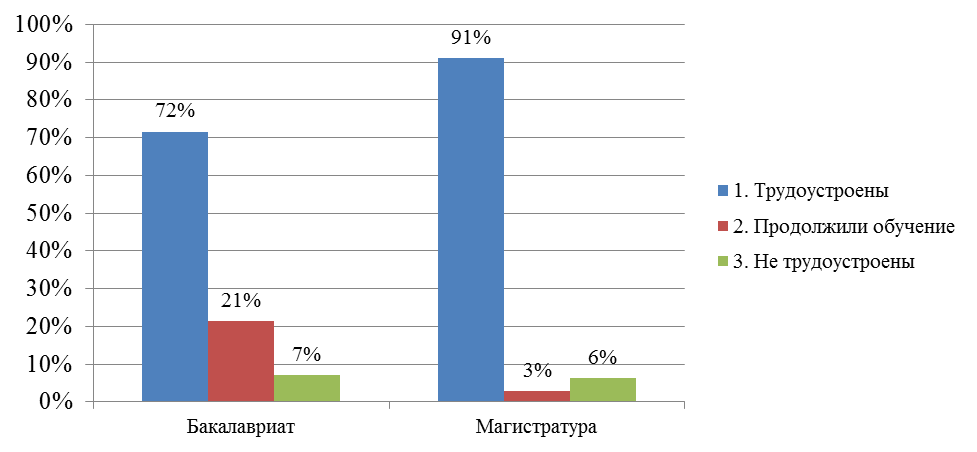 Рисунок 18 – Трудоустроенность выпускников из числа участников мобильности Примечание – составлено автором.Нетрудоустроенность выпускников зачастую объясняется переходом их на следующий уровень образования (магистратура или докторантура) либо личными причинами, включая смену места жительства, отпуск по уходу за ребенком и т. д. Вместе с тем большинство (83%) выпускников, участвовавших в различных формах мобильности, нашли работу после получения диплома. В рамках реализации задач исследования изучено, как соотносятся мобильность студентов и их последующее трудоустройство, на примере ЮКУ – одного из крупнейших университетов в РК, активно развивающего сотрудничество как внутри страны (обмен студентами с 36 вузами), так и за рубежом (35 вузов) [23]. Для этого проведено социологическое исследование в июне – сентябре 2020 года на базе ЮКУ. В результате опрошены 570 выпускников и студентов 8 казахстанских вузов (в т. ч. 120 – из ЮКУ) с хорошей успеваемостью (GPA от 3,5 и выше), принимавших участие в программах мобильности во время учебы на втором-третьем курсах [137, с. 211] (рисунок 19). 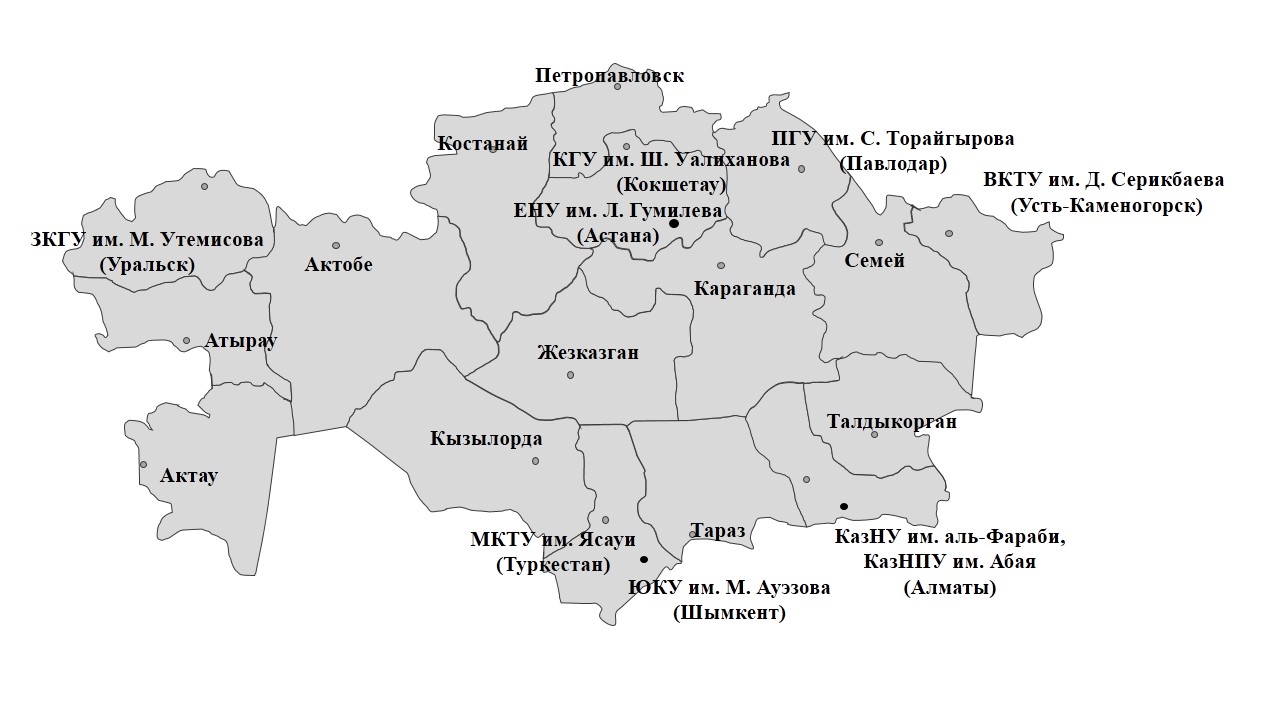 Рисунок 19 – Распределение участников опроса по вузамПримечание – составлено автором.Рисунок 20 демонстрирует, насколько быстро выпускники вузов могут трудоустроиться в Казахстане по завершении ими обучения. 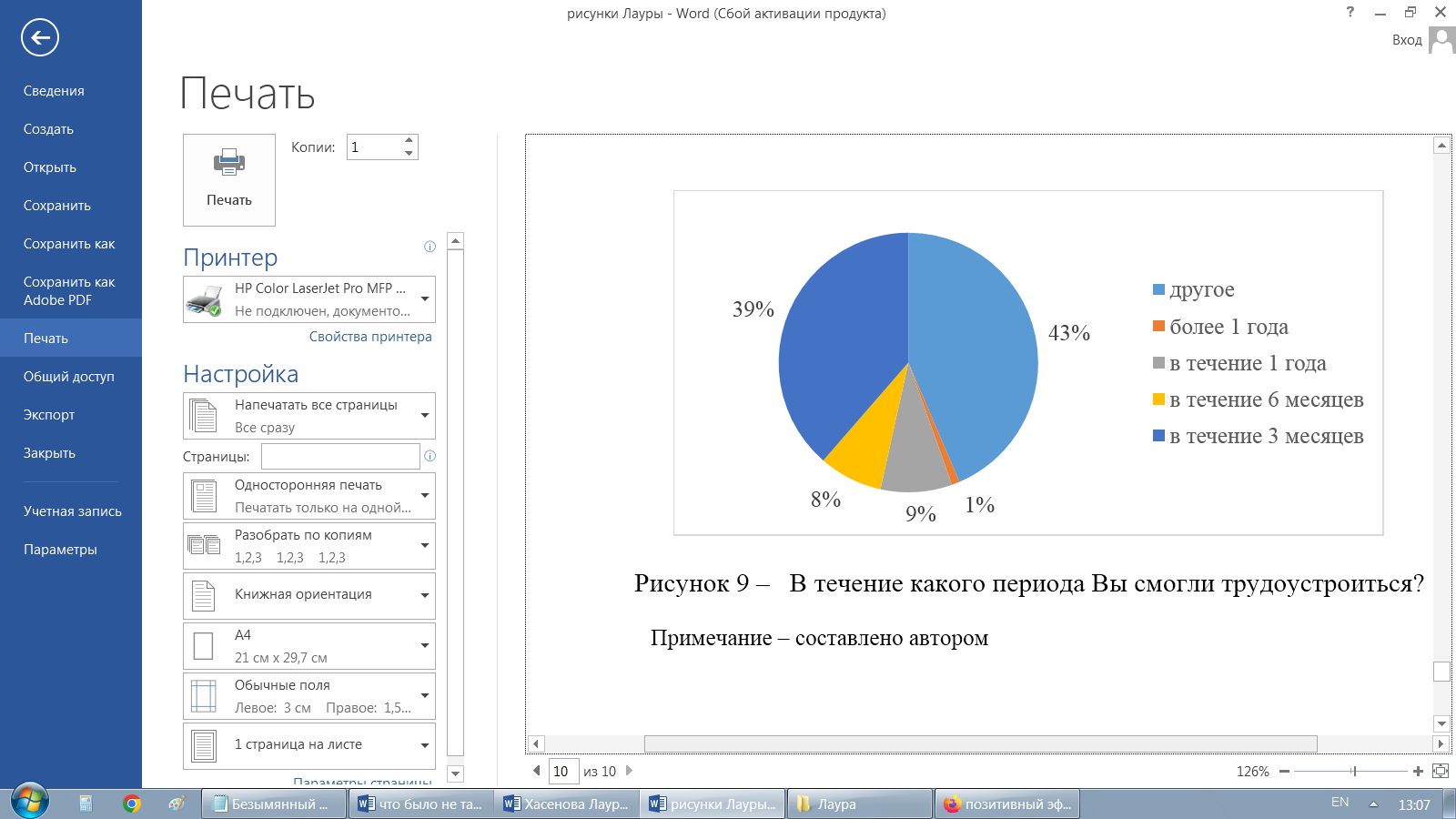 Рисунок 20 – Ответы респондентов на вопрос о том, в течение какого периода они смогли трудоустроитьсяПримечание – составлено автором. Исходя из полученных ответов, видно, что большинство респондентов успешно трудоустроились как еще во время учебы (ответы из категории «другое» – 43%), так и в первые 3 месяца после выпуска (39%). Гораздо меньшая доля опрошенных испытала больше затруднений при поиске работы, который занял у них от 6 месяцев (8%) до одного года (9%). И лишь 1% остались без работы по истечении года. Однако следует понимать, что причина этого кроется не только в недостаточном качестве сформированных у этих выпускников компетенций или их отсутствие, но и в ряде других факторов, не связанных с полученным образованием (здоровье, переезд, декретный отпуск и иные личные причины). Также к этому может привести продолжение обучение на следующей ступени – в магистратуре, докторантуре либо получение второго высшего образования.Интересно, что на вопрос о том, смогли ли выпускники трудоустроиться по специальности, приобретенной ими в ходе обучения в университете, треть опрошенных ответили утвердительно, большинство (62%) продолжило обучение и 7% не смогли трудоустроиться по специальности, что в сравнении с другими ответами представляет незначительную долю, однако должно быть принято во внимание выпускающим вузом для предотвращения подобных ситуаций в будущем (рисунок 21). 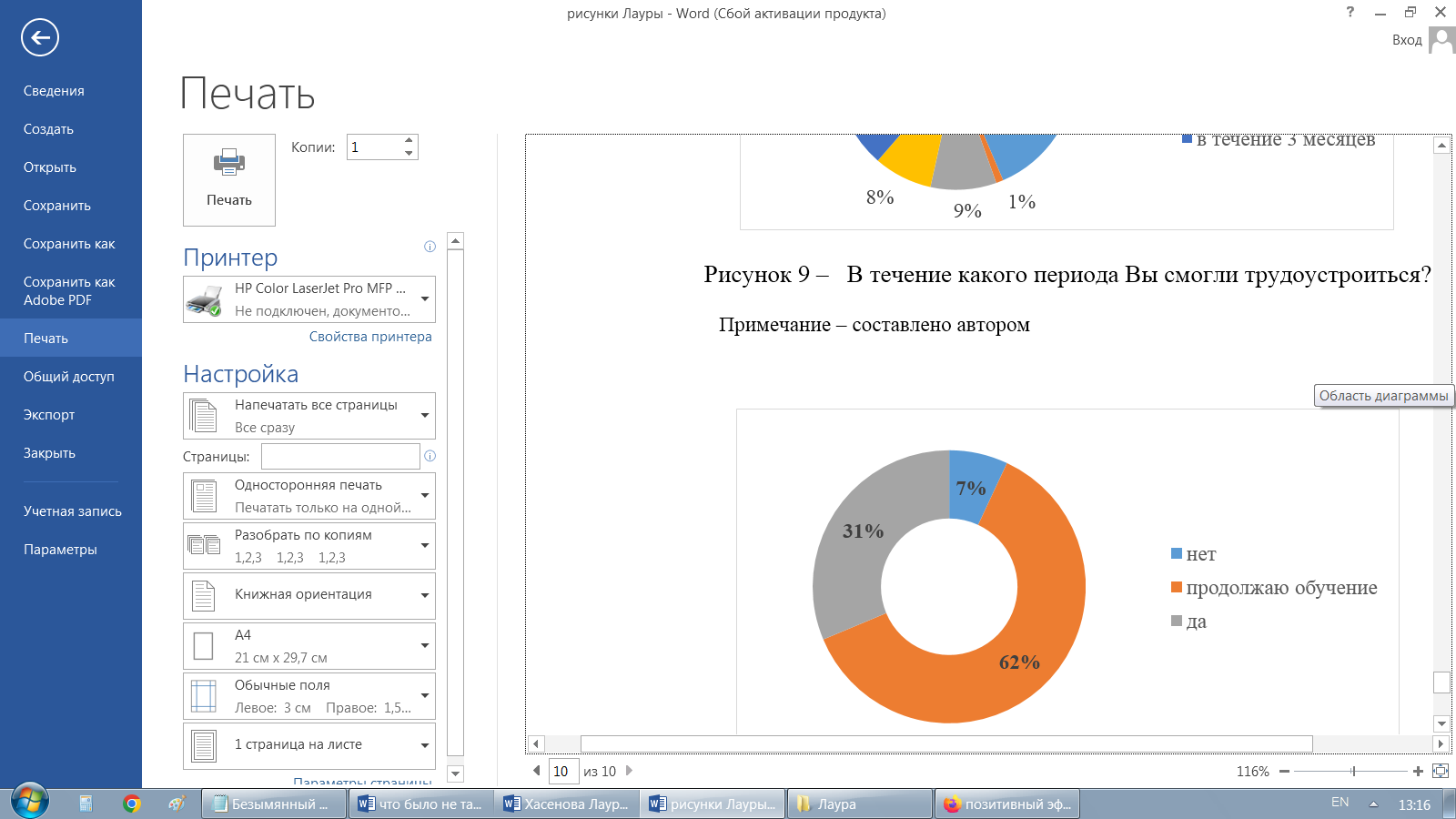 Рисунок 21 – Ответы на вопрос «Вы работаете по специальности, полученной вузе?»Примечание – составлено автором.На основании анализа полученных данных можем заключить, что на эффективность программ мобильности оказывают влияние:качество информирования о ней потенциальных участников, круг которых существенно сужается без адекватной информационно-разъяснительной работы со стороны университета, а стимулировать вузы на усиление такой работы помогло бы, например, включение данного пункта в число критериев при оценке эффективности или аккредитации вузов;особенности финансирования мобильности в вузах, которым государство компенсирует затраты на транспортные услуги, аренду жилья, питание и визовый сбор, но не на собственно образовательные услуги вуза, из-за чего университеты вынуждены ограничивать опции своих обучающихся только теми вузами-партнерами, которые не взымают плату за стажировки и иные формы мобильности. Выходом из данной ситуации стало бы перераспределение финансовых средств для оплаты обучения за рубежом студентов, задействованных в программах мобильности казахстанских вузов, по аналогии с программой «Болашак».Также можно прийти к выводу о том, что необходим комплекс мер, который стимулировал бы вузы к усилению содействия в трудоустройстве выпускников путем сотрудничества с потенциальными работодателями как на этапе определения необходимых компетенций по той или иной специальности и учете этого при разработке образовательных программ, так и в выпускной год, и после окончания вуза обучающимися.2.3 Повышение конкурентоспособности выпускников казахстанских вузов на рынке труда (на основе результатов опроса)В оценке конкурентоспособности лица по итогам получения им высшего или послевузовского образования решающим оказывается уровень его подготовки, который, в свою очередь, зависит от качества образовательных услуг по основному месту учебы, устойчивого и продуктивного взаимодействия вуза с потенциальными работодателями, а также наличия возможностей для расширения профессиональных и личностных компетенций за счет мобильности. При этом конкурентоспособность выпускников имеет измеримый и наглядный индикатор – долю тех, кто после получения диплома сразу смог трудоустроиться. Однако следует учитывать такие осложняющие факторы, как постоянно меняющаяся экономическая ситуация, разнообразные вызовы и риски, неполная ясность процессов, происходящих в экономике, высокая конкуренция между специалистами в отдельных отраслях на фоне дисбаланса спроса и предложения кадров по ряду профессий (например, финансово-экономического блока), недостаточное понимание вузами потребностей рынка труда и требований потенциальных работодателей, отсутствие адекватной замены для успешно функционировавшего в советский период механизма по распределению выпускников вузов среди организаций и предприятий и т. д.На фоне этого недостаточный опыт в профессиональной деятельности, несоответствие квалификационных навыков, полученных в вузе, фактическим требованиям, предъявляемым на рабочих местах, затрудняют для молодых специалистов поиск работы по окончании обучения – при том, что, как ни парадоксально, многие отрасли испытывают кадровый голод. С учетом сокращения числа рабочих мест из-за закрытия многих компаний малого и среднего бизнеса в результате коронакризиса данная проблема стала еще более существенной для молодежи Казахстана, она замедляет формирование и развитие человеческого капитала страны, а в прогнозной плоскости может привести к дальнейшим ухудшениям сложившейся обстановки на отечественном рынке труда, вызвать негативные социальные и экономические последствия.При этом система высшего образования может помочь преодолеть имеющиеся проблемы и предотвратить негативные последствия, однако лишь при условии пересмотра подходов к образованию в сторону повышения конкурентоспособности молодых специалистов по итогам обучения за счет наделения их востребованными компетенциями. Этим обусловлено внимание правительства страны к проблеме обеспечения конкурентоспособности молодых специалистов. Необходимость решения данной проблемы нашла отражение в отечественной Государственной программе развития образования на 2020–2025 годы [16] и согласуется с поставленными в ней задачами обеспечить в вузах страны подготовку кадров, способных достигать успеха в конкурентной борьбе на современном рынке труда, трудиться на уровне мировых стандартов и развиваться на протяжении всей жизни. И одним из важных инструментов для достижения этого выступает академическая мобильность обучающихся в условиях усиления международной образовательной интеграции. Исходя из изложенного, актуальным представляется определение роли академической мобильности в повышении конкурентоспособности выпускников казахстанских организаций высшего образования. На сегодняшний день большинство казахстанских вузов в той или иной мере реализует меры, позволяющие подготовить обучающихся к последующему трудоустройству (рисунок 22).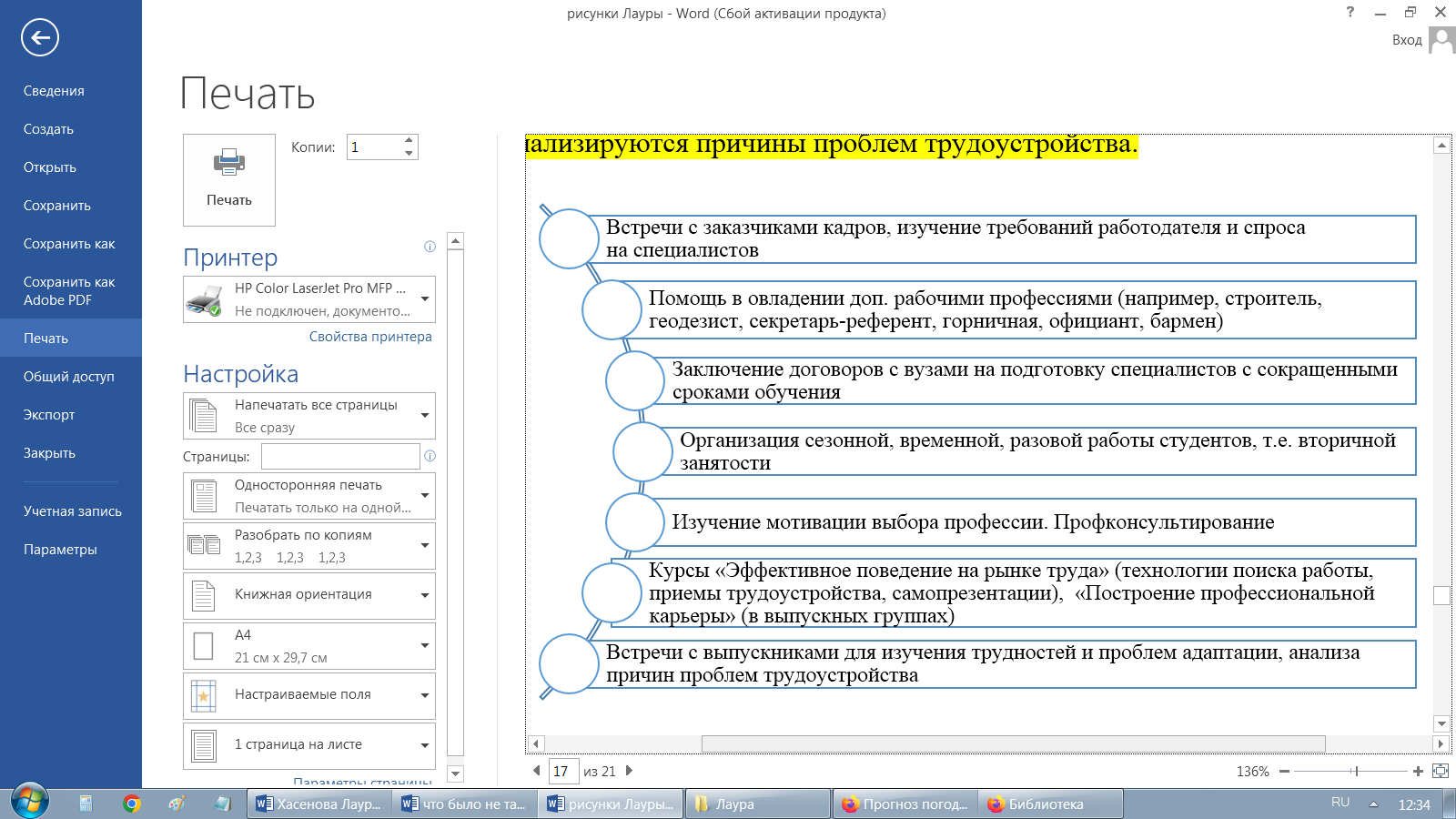 Рисунок 22 – Примеры мероприятий вуза по содействию трудоустройству выпускниковПримечание – составлено автором.Вместе с тем конкуренция на рынке труда постоянно возрастает, и принимаемых вузами мер оказывается недостаточно для 100%-ного трудоустройства их выпускников, в связи с чем особо важно развивать работу в направлении сотрудничества с потенциальными работодателями.При попытках трудоустройства выпускники казахстанских вузов встречают разнообразные затруднения – от невостребованности освоенных ими специальностей и отсутствия вакансий по ним до непривлекательных условий труда (низкая заработная плата, отсутствие перспектив решения жилищных проблем) до несоответствия полученных в вузе знаний и навыков реальным требованиям отрасли и неприменимости на практике результатов теоретической подготовки. Это дает основания полагать, что ежегодный мониторинг трудоустройства выпускников, анализ возникающих у них при этом проблем и своевременное принятие необходимых мер со стороны вуза помогут в предотвращении подобных обстоятельств.Возвращаясь к результатам проведенного опроса, упомянутого в подразделе 2.2 настоящей диссертации, следует отметить, что использовавшиеся в нем вопросы были призваны выявить, как мобильность влияет на конкурентоспособность и успешность трудоустройства тех, кто принял участие в любых ее формах (внутренняя и внешняя семестровая мобильность, летний семестр, летние школы, международные стажировки, практики, конференции) во время прохождения обучения в ЮКУ.  Так, среди обобщенных на рисунке 23 ответов на вопрос о мнении касательно преимуществ мобильности закономерно лидируют инновационно-познавательные (84 ответа), языковые (66 ответов) и кросс-культурные (46 ответов), что подтверждает формирование у студентов новых компетенций как по изучаемой специальности, так и в сфере кросс-культурного взаимодействия.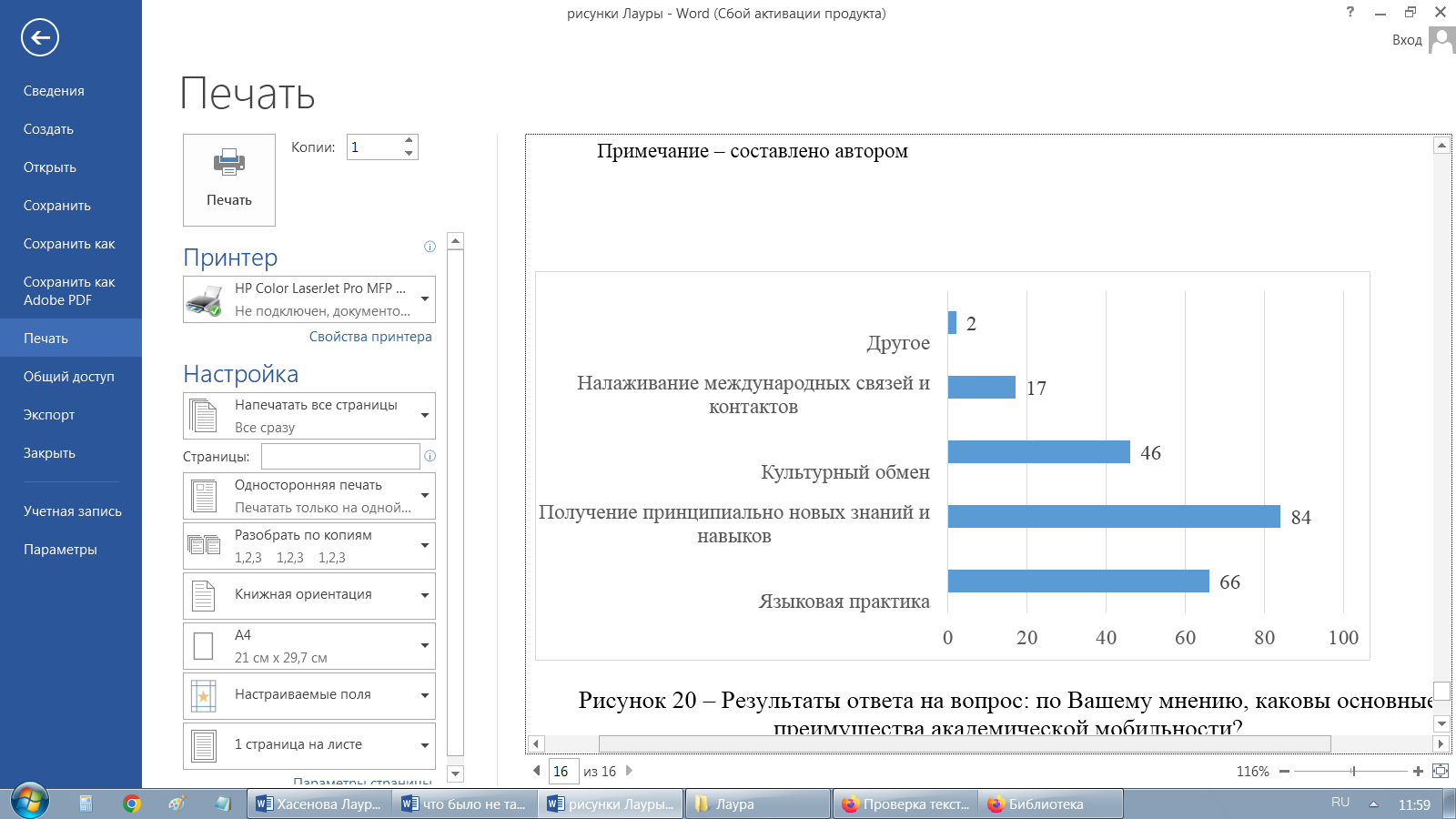 Рисунок 23 – Результаты ответа на вопрос «По Вашему мнению, каковы основные преимущества академической мобильности?»Примечание – составлено автором.На рисунке 24 визуализировано соотношение мнений опрошенных о том, какая форма мобильности может считаться наиболее эффективной. Лидером в этом перечне стало долгосрочное (не менее одного семестра) обучение за рубежом (86 ответов), хотя краткосрочное посещение иностранного университета (59 ответов) и совместная научная деятельность (37 ответов) в представлении участников опроса также помогли им сформировать новые компетенции. Наименьший удельный вес среди эффективных форм мобильности принадлежит летним школам (19 ответов) и научным конференциям (12 ответов).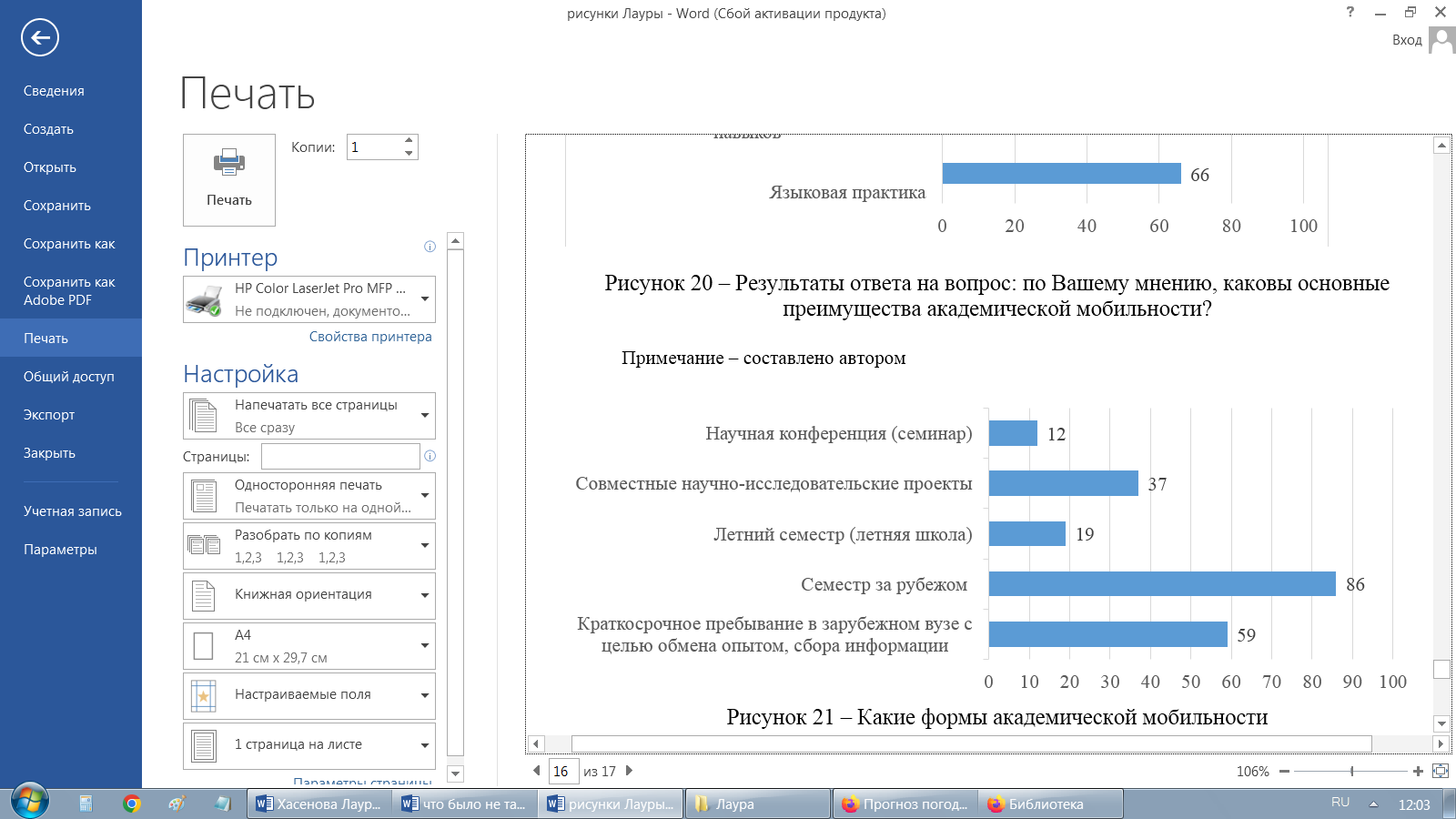 Рисунок 24 – Какие формы академической мобильности Вы считаете наиболее эффективными?Примечание – составлено автором.Важный аспект, нашедший отражение в опросе, – барьеры, с которыми сталкиваются студенты при попытке доступа к различным формам мобильности. В большинстве своем это затруднения организационные (оформление визы и иных документов, бытовая неустроенность – 57 ответов) и ресурсные (финансовые и т. п. – 48 ответов), но также нередко и связанные с сопоставимостью программ обучения в разных вузах, странах (30 ответов). Немаловажным фактором, препятствующим принять участие в программах мобильности, оказывается языковый барьер (19 ответов). Наконец, на нормативный барьер (трудности нострификации дипломов) указала наименьшая группа в составе трех респондентов (рисунок 25).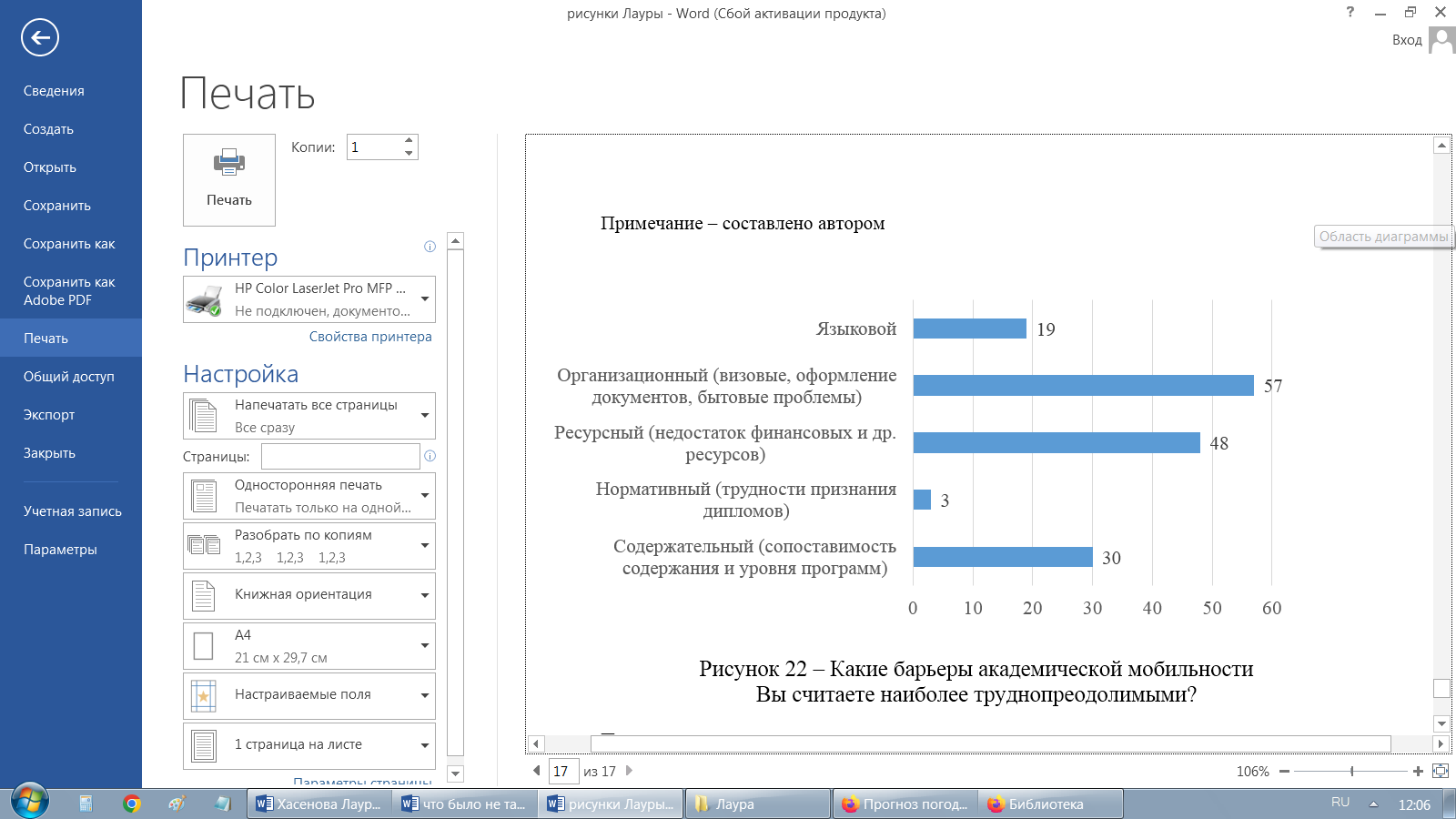 Рисунок 25 – Какие барьеры академической мобильности Вы считаете наиболее труднопреодолимыми?Примечание – составлено автором.Рисунок 26 показывает, что преимущественно утвердительные комментарии (62) получены от ответивших на вопрос о пользе мобильности для старта профессиональной карьеры после окончания вуза. Кроме того, о получении предложений со стороны работодателей заявили 14 участников академической мобильности. При этом затруднившиеся с ответом 35 респондентов продолжили обучение на следующей образовательной ступени (например, проходили мобильность в бакалавриате, а потом поступили в магистратуру). И лишь по мнению 4 человек, их участие в мобильности во время учебы никак не повлияло на их дальнейшее трудоустройство.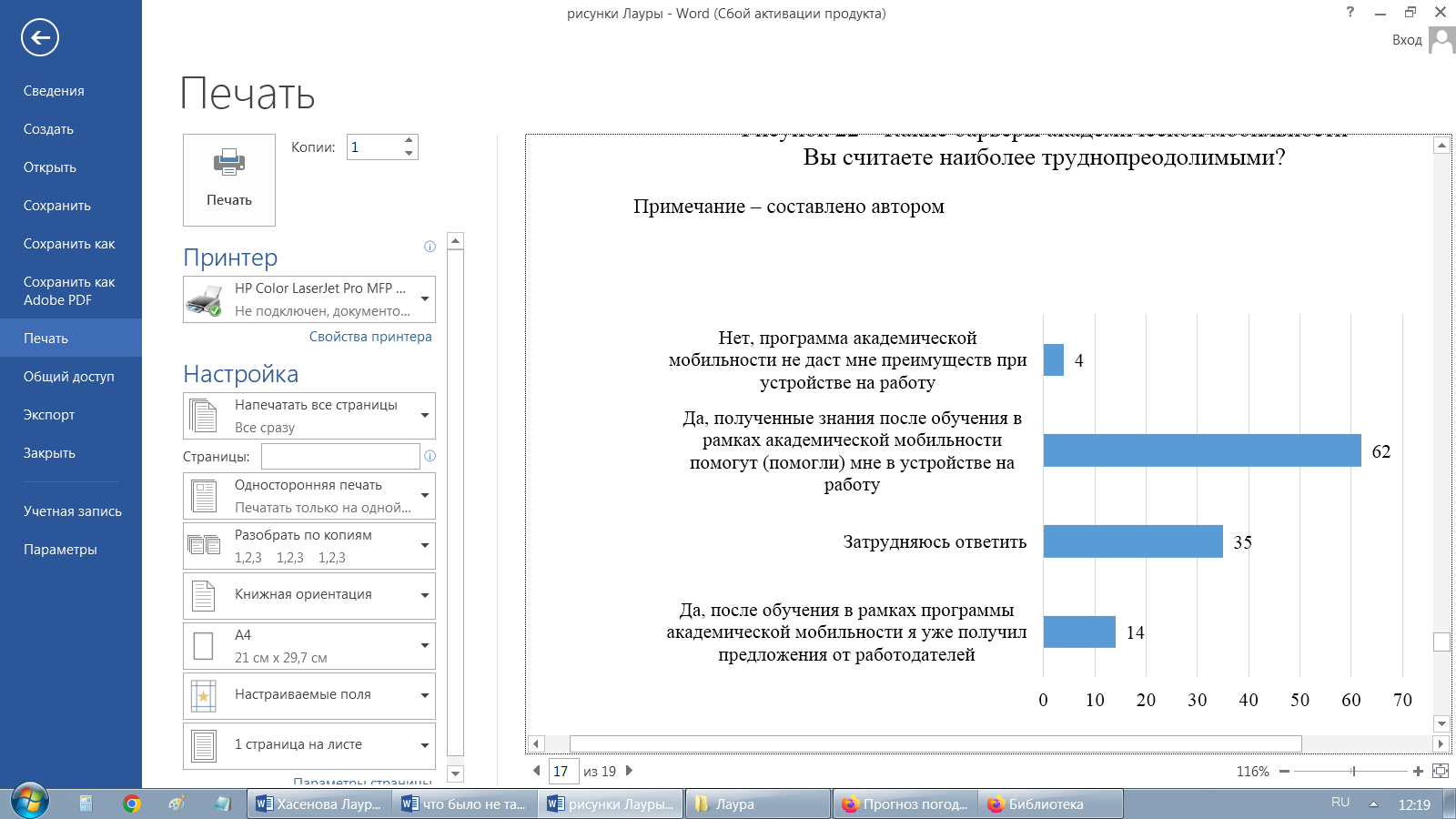 Рисунок 26 – Ответы на вопрос «На Ваш взгляд, поможет (помогло) ли Ваше участие в программе академической мобильности в Вашем трудоустройстве?»Примечание – составлено автором.Оценивая эффект пройденной ими академической мобильности, опрошенные выпускники положительно оценили свои результаты, в основном акцентируя внимание на углублении своих знаний и навыков, а также на знакомстве с новыми дисциплинами (рисунок 27). Проанализировав основные компетенции, которые сформировались у участников мобильности, можно убедиться, что ими достигнуты успехи как в углублении имеющихся знаний, так и в получении новых, а также в устранении языкового барьера, связанного со слабыми навыками устной коммуникации, что устраняется благодаря участию в зарубежных стажировках и иных формах мобильности в вузе. Примечательно, что хотя большинство респондентов 2020 года дали высокую оценку полученному за рубежом образованию, однако 6% участников опроса, напротив, посчитали отечественное образование более качественным, хотя при проверке каждого индивидуального случая выявлялось, что на впечатлении студентов сказались недочеты не содержательного, а организационного характера, вызванные в основном отсутствием финансирования, вплоть до затруднений с привлечением вуза-партнера [2, с. 138]. 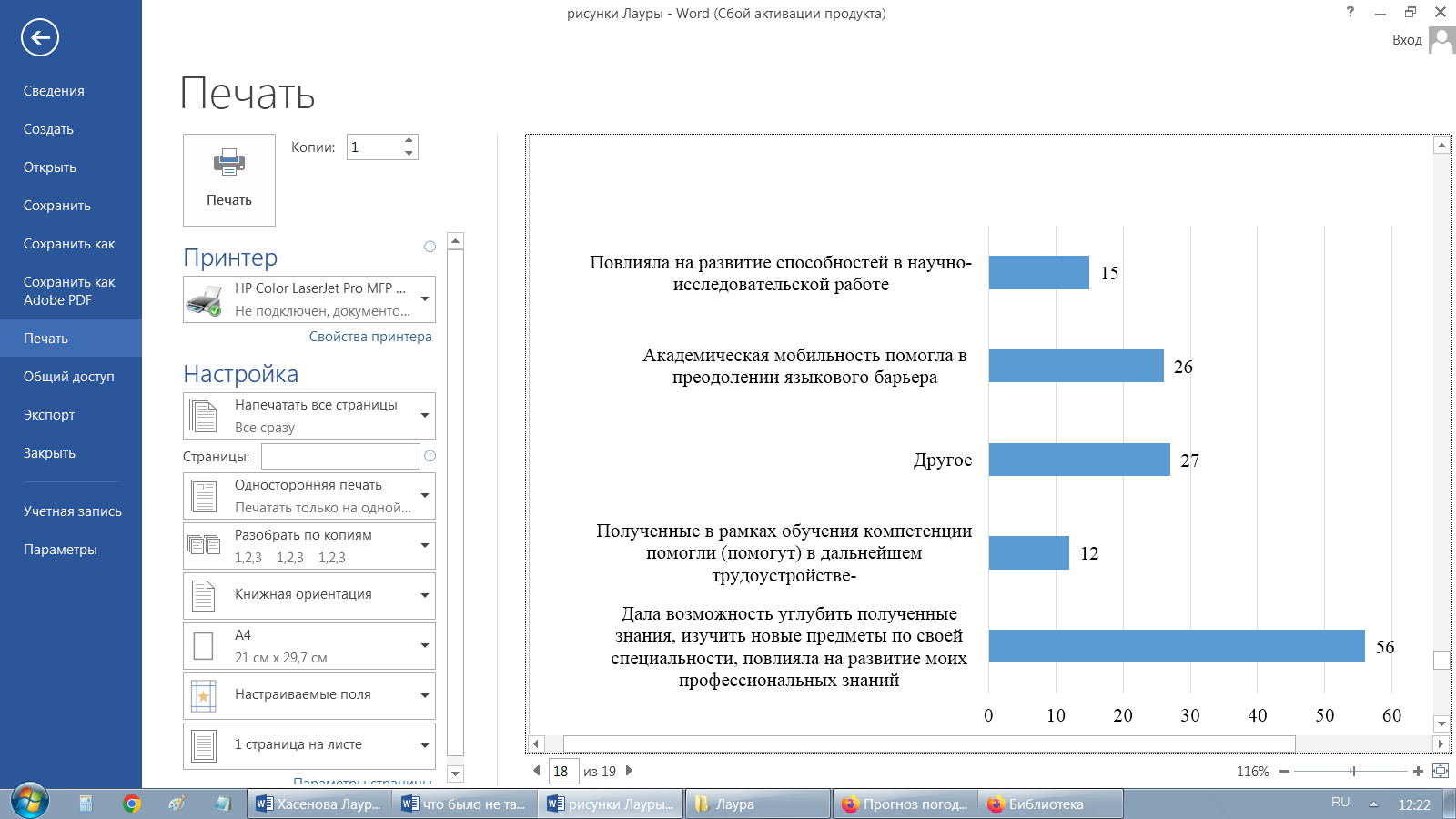 Рисунок 27 – Ответы на вопрос «Что дала Вам академическая мобильность и как повлияла на Ваше дальнейшее трудоустройство?»Примечание – составлено автором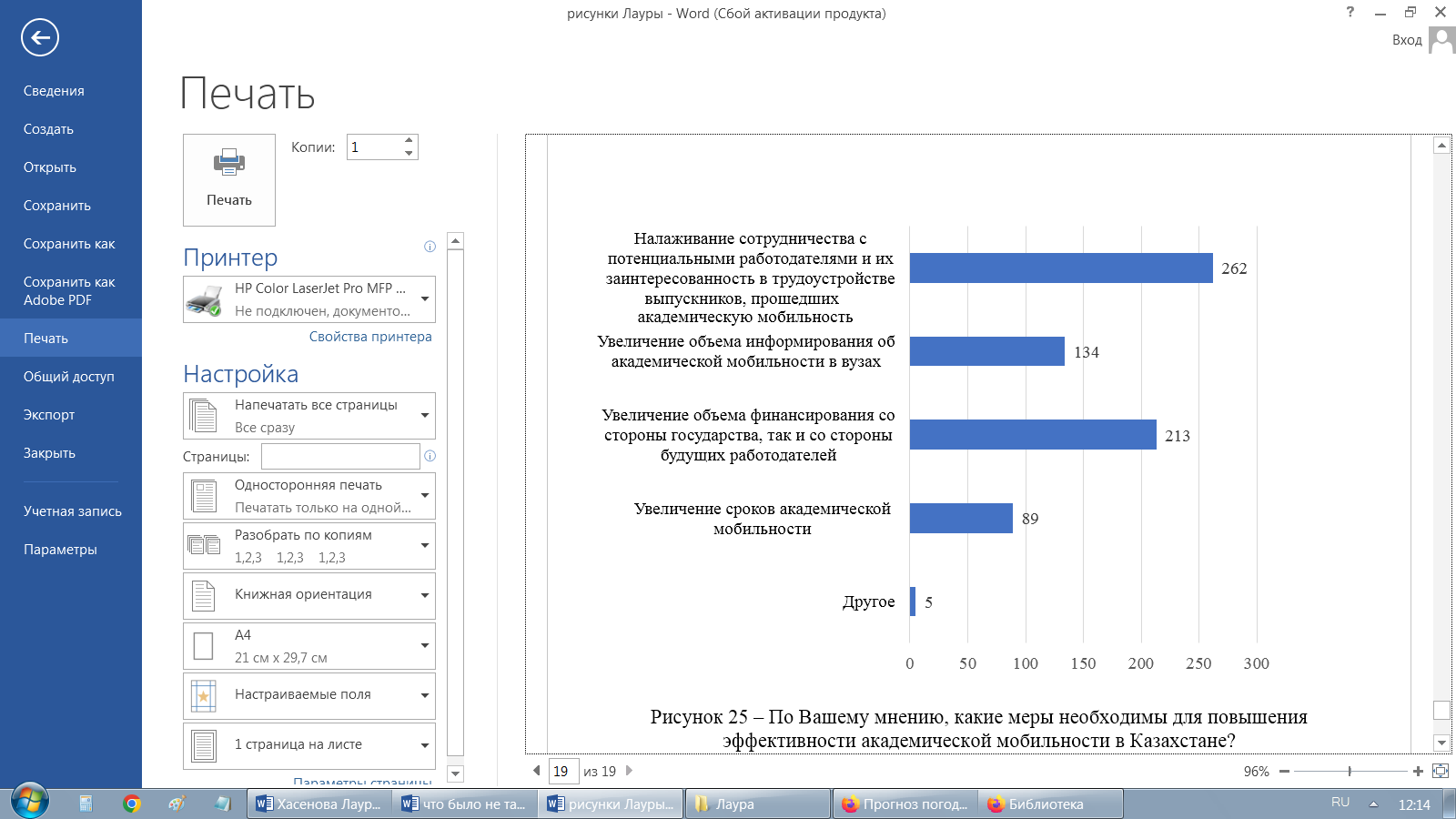 Рисунок 28 – По Вашему мнению, какие меры необходимы для повышения эффективности академической мобильности в Казахстане?Примечание – составлено автором.По мнению респондентов (рисунок 28), улучшить ситуацию с академической мобильностью, сделав ее по-настоящему эффективной, помогут в первую очередь рост ее финансового обеспечения (62%) и активное вовлечение вузами потенциальных работодателей в процесс разработки содержательного и компетентностного наполнения образовательных программ (45%). Вторая из указанных мер определенно будет способствовать повышению конкурентоспособности выпускников, что подтверждается личным опытом опрошенных молодых специалистов.Будучи лидером в ЦАР по количеству участников международной мобильности как среди студентов, так и преподавателей, Казахстан практикует поддержку мобильности со стороны государства по принципу европейской программы ERASMUS, однако в мировых масштабах мобильность доступна преимущественно обеспеченным семьям либо требует от студентов особо выдающихся академических успехов, чтобы принять участие в обменных программах или обучении за рубежом [130]. Данный факт актуализирует необходимость применения принципа социальной инклюзии в исследуемой сфере для обеспечения по-настоящему (а не формально) равного доступа всех без исключения студентов к тем образовательным преимуществам, которые обеспечивает академическая мобильность.Как видно, мобильность студентов имеет не только безусловные преимущества [138, с. 348-349], но и несет определенные риски, в связи с чем в применен метод SWOT-анализа к объекту диссертационного исследования (таблица 9).Таблица 9 – SWOT-анализ академической мобильностиПрименение к данным о состоянии вузовской мобильности в РК SWOT-анализ помог четко обозначить круг преимуществ исследуемого явления, а именно: возникновение у студентов стремления получить новые знания, идеи и впитать иные подходы в обучении, развитие навыков и профессиональных знаний у студентов, развитие хард- и софт-скилсов, обмен опытом и обратная связь, нетворк, вовлечение талантливых студентов, повышение успеваемости и конкурентоспособности на рынке труда. Таблица 10 – Предлагаемая политика по дальнейшему развитию академической мобильности Продолжение таблицы 10По итогам второй главы диссертации сформулированы следующие выводы и рекомендации.Современная картина реализации академической мобильности в РК в целом может быть охарактеризована как довольно благоприятная, о чем свидетельствуют экспертные оценки того, как требования Болонского процесса выполняются в республике. РК опирается на солидную нормативно-правовую базу, как международную, так и внутристрановую, создана необходимая институциональная основа. Исполнение обязательств по необходимым показателям в целом характеризуется положительными результатами и тенденциями. Мобильность в вузах РК характеризуется заметными положительными результатами, среди которых – расширение доступа к обмену знаниями, опытом, приобретению новых навыков, освоению различных подходов «из первых рук», что ведет к повышению профессиональной квалификации. Академическая мобильность помимо перечисленного способствует также адаптации к иной научно-образовательной и социально-культурной среде, вырабатывает гибкость и широту мышления, что помогает участникам данного процесса в дальнейшем более успешно достигать поставленных перед ними целей. Все вместе это усиливает человеческий капитал страны и положительно сказывается на темпах и качестве ее экономического роста. Даже без учета последствий «коронакризиса» в РК имелась и продолжает сохраняться потребность в совершенствовании механизмов реализации и поддержки мобильности. Одним из наиболее существенных барьеров оказывается финансовый аспект, поскольку зачастую оплачивать участие в мобильности приходится самим обучающимся или их родителям. Выходом из данной ситуации видится, например, перераспределение финансовых средств для оплаты обучения за рубежом студентов, задействованных в программах мобильности казахстанских вузов по программе «Болашак».Назрела необходимость в том, чтобы, с одной стороны, упорядочить механизмы по обеспечению доступности программ мобильности для студенчества, а с другой стороны, расширить спектр таких механизмов для обеспечения наилучшего охвата обучающихся такими программами. Исследование показало, что неполная эффективность существующих программ мобильности также обусловлена недостаточным информированием о них потенциальных участников со стороны университетов, и для решения данной проблемы рекомендуется рассмотреть возможность включения данного показателя в число индикаторов оценки эффективности или аккредитации вузов.По-прежнему требует решения вопрос повышения привлекательности казахстанского образования для стран ближнего и дальнего зарубежья. В этом контексте следует учитывать универсальные факторы, которыми во всем мире руководствуются при выборе вуза для обучения или стажировки, как, например: доступность образования, состояние образовательных программ (их качество, разнообразие, соответствие требованиям современного рынка труда), рейтинг и репутация вуза на глобальном и местном уровнях, наличие стипендий, грантов и иных форм поддержки лучших студентов, возможность трудоустройства.Кроме того, в настоящее время в РК отсутствуют действенные меры стимулирования вузов к содействию в трудоустройстве их выпускников. В этом направлении перспективным видится усиление сотрудничества вузов с потенциальными работодателями на всех этапах – от разработки программ до проведения обучающих курсов и организации мобильности, стажировок в компаниях-работодателях и даже трудоустройство в них молодых специалистов еще до завершения ими обучения. Также необходимо проводить работу с зарубежными вузами-партнерами, направленную на то, чтобы компетенции, развиваемые там у казахстанских студентов, отвечали потребностям казахстанского рынка труда.3 конкурентоспособностЬ выпускников вуза – участников программы академической мобильности на рынке труда (на примере ЮКУ)3.1 Концептуальные направления развития мобильности в Республике КазахстанСотрудничество с иностранными вузами, организациями и ассоциациями является основным стратегическим направлением интернационализации ЮКУ, причем для курирования данного направления в структуре вуза создано отдельное подразделение – ЦБПиАМ ЮКУ [2, с. 136]. Основные формы образовательной мобильности, доступные студентам данного вуза, приведены ниже на рисунке 29. 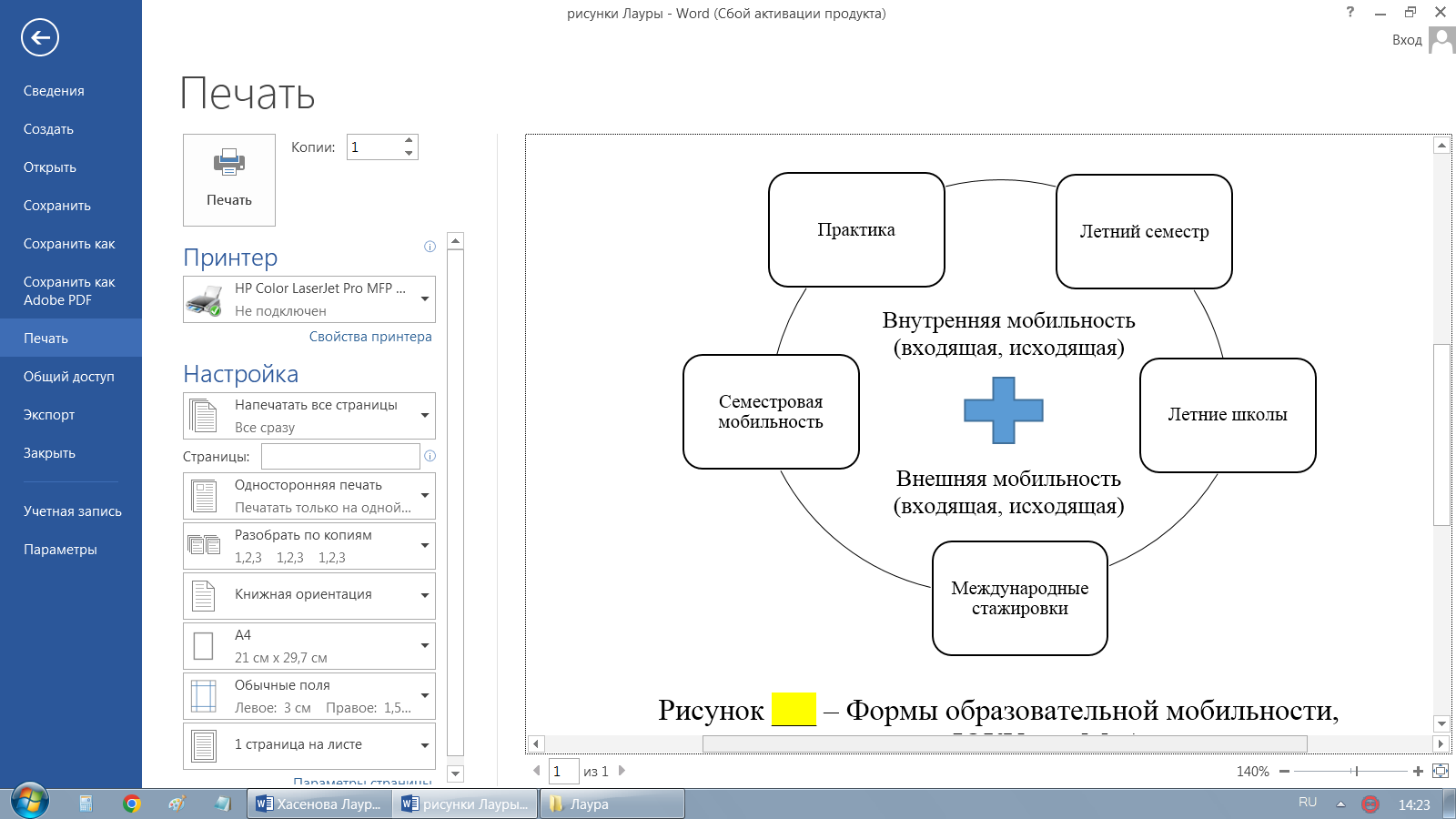 Рисунок 29 – Формы образовательной мобильности, применяемые ЮКУ Примечание – составлено автором.В рамках академической мобильности университет принимает иностранных студентов и отправляет на мобильность обучающихся в более 30 стран мира. Ежегодно более 250 студентов университета получают доступ к обучению в партнерских организациях образования за рубежом и в Казахстане.Финансирование осуществляется из следующих источников:средств республиканского бюджета;внебюджетных средства университета;международных стипендий;личных средств обучающихся.За период с 2020 по 2023 год 189 обучающихся прошли обучение за рубежом в таких странах, как Латвия, Турция, Польша, Россия, Испания, Германия, Румыния, Литва, Узбекистан.На сегодняшний день нет сферы деятельности, не затронутой распространением COVID-19. Пандемия негативно повлияла на международное сотрудничество в сфере образования и науки: международные поездки были отменены, программы обмена и академической мобильности студентов и преподавателей и научного сотрудничества приостановлены.ЮКУ совместно с вузами-партнерами в короткие сроки принял решение перевода обучения по программам академической мобильности в дистанционном формате. Таким образом, в 2020/2021 учебном году в рамках академической мобильности в онлайн-формате прошли обучение 360 обучающихся. Из них по внешней и внутренней академической мобильности в онлайн-формате прошли обучение 60 человек, в вузах-партнерах Европы и Азии: Лодзинский университет (Польша), Университет Туриба (Латвия), Университет Гранады (Испания), Российский университет Дружбы народов (РФ), Московский городской педагогический университет (РФ), Ферганский политехнический институт (Узбекистан), а также в вузах Казахстана.В 2022/2023 учебном году в рамках проведения зимней школы Auezov International Winter University по направлениям Школа SMART Textile and Design и Школа Food Engineering Trends прошли обучение 5600 слушателей из таких стран-партнеров, как Турция, Россия, Италия, Латвия, Украина, Узбекистан, а также Казахстан (в частности, КазНАИУ, АТУ, DULATY University). По окончании школ были выданы транскрипты с перезачетом освоенных кредитов, а также благодарственные письма и сертификаты.В рамках летней школы Auezov International Summer University по направлениям Школа «Химия и технология силикатов – Приоритетные направления НИР», Школа «Современные тренды сельского хозяйства» прошли обучение 3800 слушателей из таких стран, как Турция (Стамбульский Университет), Тайланд (Университет Чулалонгкорн), Республика Беларусь (Белорусский государственный технологический университет), Россия (Федеральное государственное бюджетное учреждение науки Ордена Трудового Красного Знамени Институт химии силикатов им. И. В. Гребенщикова), Узбекистан (Институт материаловедения) и другие.Данные по внутренней академической мобильности. В период с 2020 по 2023 год по внутренней мобильности прошли обучение 145 обучающихся бакалавриата и магистратуры. Обучающиеся по внутренней исходящей академической мобильности прошли обучение в таких вузах, как Кокшетауский университет им. Ш. Уалиханова (г. Кокшетау), Западно-Казахстанский университет им. М. Утемисова (г. Уральск), Университет имени Шакарима города Семей (г. Семей), Северо-Казахстанский университет им. М. Козыбаева (г. Петропавловск).В рамках внутренней входящей академической мобильности обучающиеся прибыли из таких вузов, как Университет имени Шакарима (г. Семей), Университет Баишева (г. Актобе), Карагандинский университет им. академика Е. А. Букетова (г. Караганда), Северо-Казахстанский университет им. М. Козыбаева (г. Петропавловск), Актюбинский региональный университет им. К. Жубанова (г. Актобе).Общее количество обучающихся, принявших участие в программе внутренней академической мобильности ЮКУ за 2010–2023 гг., составило 749 студентов (рисунок 30).Рисунок 30 – Внутренняя академическая мобильность обучающихся, человекПримечание – составлено автором.За 2010–2023 годы показатель внутренней академической мобильности составил 749 обучающихся (таблица 11). Из них обучающихся в дистанционном режиме – 18 чел., в офлайн-формате – 731 чел., в смешанном формате – 0 чел. (приложение Д). Внутренняя академическая мобильность проходила в 38 университетах, с которыми составлены меморандумы о сотрудничестве, в рамках которого разрабатываются совместные образовательные программы и обмен студентами и преподавателями. Таблица 11 – Внутренняя академическая мобильность по направлениям подготовки за 2010-2023 годы в ЮКУПродолжение таблицы 11Обучающиеся направления подготовки «Педагогические науки», «Естественные науки» и «Инженерия» – активные участники вузовской мобильности, что можно заключить, основываясь на данных, аккумулированных в таблице 12.Таблица 12 – Внутренняя академическая мобильность по направлениям подготовки за 2010–2023 годы в ЮКУПродолжение таблицы 12Внешняя исходящая академическая мобильность. В программе внешней исходящей академической мобильности в ЮКУ за 2010-2023 гг. приняли участие в общей сложности 868 человек (рисунок 31).С 2010 по 2023 год численность студентов увеличилась практически в пять раз. Наивысшее число студентов (105 человек), направленных в другие страны в рамках академической мобильности, было в 2014/2015 академический год. Для университета с численностью около 25 тыс. студентов доля академической мобильности составляет 0,28%, что является очень низкой и недопустимой. За 2010–2023 годы показатель внешней исходящей академической мобильности составил 868 обучающихся. Из них обучающихся в дистанционном режиме – 38 чел., в офлайн-формате – 830 чел., в смешанном формате – 0 чел.Рисунок 31 – Внешняя исходящая академическая мобильность обучающихся, чел.Примечание – составлено автором Применительно к статистике фондирования мобильности примечательно, что в 2023 году внебюджетные ресурсы, затраченные на внешнюю академическую мобильность, составили практически около 10 млн тенге, в то время как бюджетное финансирование не было выделено в 2020 году из-за пандемии COVID-19 (рисунок 32).Рисунок 32 – Источники финансирования академической мобильности, тенгеПримечание – составлено автором.Ниже в табличной форме обобщена статистика внешней мобильности студентов за 2010–2023 годы в региональном разрезе (таблица 13).Таблица 13 – Внешняя академическая мобильность обучающихся по регионам, чел.Продолжение таблицы 13Продолжение таблицы 13В рамках академической мобильности за последние 13 лет ЮКУ направил 868 студентов в страны Европы, Азии, СНГ (Россия и Узбекистан), ОАЭ, США.  Порядка 81% обучающихся были направлены в европейские страны (Латвия, Литва, Польша, Испания, Румыния, Турция, Германия, Чехия, Франция, Италия, Словения, Словакия, Великобритания, Австрия, Венгрия). В странах СНГ побывало 15% студентов. В США было отправлено 1,1% студентов по академической мобильности, и в страны Азии были бы направлены около 2 % студентов (Малайзия, Южная Корея, Китай).Обучающиеся по специальностям «Бизнес, управление и право» и «Инженерия» продемонстрировали высокий уровень вовлеченности в программы мобильности, действующие в вузе (таблица 14). Таблица 14 – Внешняя академическая мобильность по направлениям подготовки за 2010–2023 годыВ данной таблице приведены данные, которые свидетельствуют об участии студентов 2–3-х курсов бакалавриата ЮКУ в академической мобильности по всем направлениям подготовки специалистов. Таблица 15 – Внешняя академическая мобильность по направлениям подготовки за 2010–2023 годыУчитывая наработанный опыт по организации и прохождению академической мобильности, ЮКУ ежегодно направляет своих студентов в зарубежные и отечественные вузы для наращивания их потенциала для будущей трудовой жизни и при этом повышает свою репутацию и узнаваемость в международном образовательном пространстве. За 13 лет университет направил более 868 студентов в зарубежные университеты, что является не очень-то высоким показателем. Так как государство в лице МНВО РК не выделяет достаточно ресурсов на это направление, но основная задача менеджеров ЮКУ и заключается в том, чтобы искать новые источники финансирования академической мобильности и вовлекать в данный процесс бизнес сообщество и компании, которые реально хотят инвестировать в будущих сотрудников для своей отрасли.3.2 Оценка конкурентоспособности, компетенций и экономических рисков на основе результатов опроса: восприятие студентов ЮКУДанные, полученные путем опроса студентов и их восприятие академической мобильности, что дает им множество возможностей карьерного роста, повышение конкурентоспособности на рынке труда и развитие «мягких и жестких» компетенций. В диссертации анализируются результаты полевого исследования, проведенного среди студентов ЮКУ путем проведения экспертного опроса среди 47 обучающихся, кто прошел академическую мобильность в различных странах мира и в Казахстане (подробнее методология данного опроса и его основные исходные параметры изложены во введении к настоящей диссертационной работе). Что касается данного параграфа диссертации, в нем обобщены и проанализированы ответы на 22 вопроса, вошедших в анкету (Приложение А).Отвечая на вопрос «Укажите, пожалуйста, как Вы узнали о программе академической мобильности?» 51,1% респондентов узнали информацию об академической мобильности от друзей и сокурсников, 38,3% – на встрече с куратором и 6,4% респондентов ответили, что узнали через сайт университета (рисунок 33).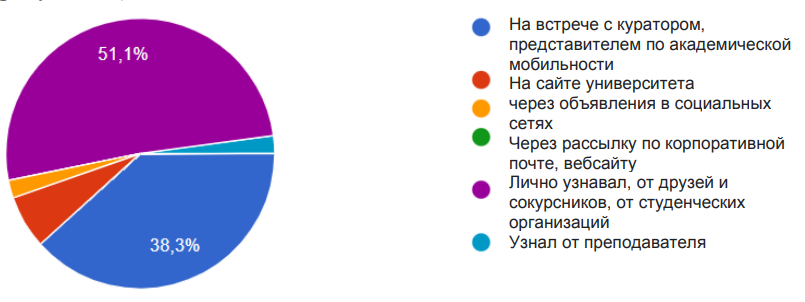 Рисунок 33 – Ответы студентов на вопрос «Укажите, пожалуйста, как Вы узнали о программе академической мобильности?»Примечание – составлено авторомТакже был задан вопрос студентам, прошедшим академическую мобильность «Какова цель Вашего участия в программах академической мобильности?». Одной из главных целей для студентов является получение зарубежного профессионального опыта и знаний (почти 50% ответили). Для 19% студентов очень важно познание новой культуры и путешествия, а для 15% – повышение конкурентоспособности. И почти 9 % студентов хотели бы повысить свой уровень английского языка, что возможно в период посещения зарубежных англоязычных университетов в рамках академической мобильности (рисунок 34). 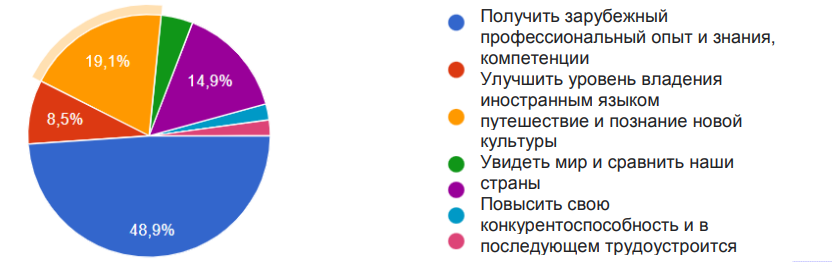 Рисунок 34 – Ответы студентов на вопрос: «Какова цель Вашего участия в программах академической мобильности?»Примечание – составлено авторомПолитика ЮКУ ориентирована на Европу, и практически 85% студентов посетили европейские образовательные учреждения. Еще один из интересных вопросов был задан студентам «Какие критерии выбора зарубежного вуза в рамках академической мобильности были Вами использованы?». Ответы отражены на данной диаграмме (рисунок 35).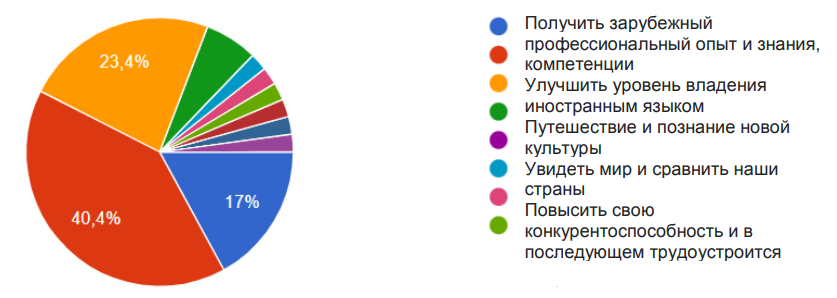 Рисунок 35 – Ответы студентов на вопрос «Какие критерии выбора зарубежного вуза в рамках академической мобильности были Вами использованы?»Примечание – составлено автором.Если ранжировать полученные ответы, то все студенты проявляют личный интерес к культуре страны (40% ответов), изучают рейтинг университета по специальности (23,4%), а также друзья и родственники рекомендуют студентам выбор того или иного зарубежного вуза (17% ответов). 6% респондентов ответили, что изучают экономические показатели страны, а именно уровень прожиточного минимума проживания. На вопрос «О качестве образовательных услуг в выбранном Вами зарубежном университете?» студенты представили следующие ответы:Система образования вообще не запутанная, все соответствует стандартам.Нравится, что все обустроено для достижения общих целей обучения и удобства студентов.Очень хорошие профессора, хороший networking.Высококачественные методики преподавания выбранных мною предметов.Высокое качество образования в Университете Гранады. Учителя с удовольствием ведут предмет, ученики внимательно слушают все лекции. Аудитории качественно сделаны. Все учителя очень добрые и никогда не поднимали голос.Уровень образования высокий, многокультурность, дружелюбие.Очень хорошо, все условия в университете есть, и учитель разговаривают как твой друг, нет коррупций.Повышенная квалификация профессоров.Свобода, хорошее образование.Только магистратура на английском, хотелось бы чтобы и программа бакалавриата проходила на англ.Для студентов созданы все условия, преподаватели очень вежливые и квалифицированные.Уроки в основном проходят на практике.Зона отдыха.Показательно, что все отмеченные ответы и акценты студентов на инфраструктуре, профессиональной среде, культуре общения преподавателя и студентов, студентоцентричный подход, методика преподавания и т. д. – эти все факторы являются для системы слабым звеном.Также студентам был задан вопрос: «Каких навыков и компетенций, знаний Вам было недостаточно во время прохождения академической мобильности в зарубежном университете? Можете выбрать несколько вариантов». Почти 64% студентов (что отображено на рисунке 36) не испытывали трудностей в зарубежной профессиональной среде, 8,5% студентов испытывали трудности с основными дисциплинами и знаниями в этой области, а также с языковыми навыками были определенные барьеры. 6,4% студентов испытывали трудности с академическим письмом и другими софт-скилсами (коммуникационными, языковыми и т. д.). 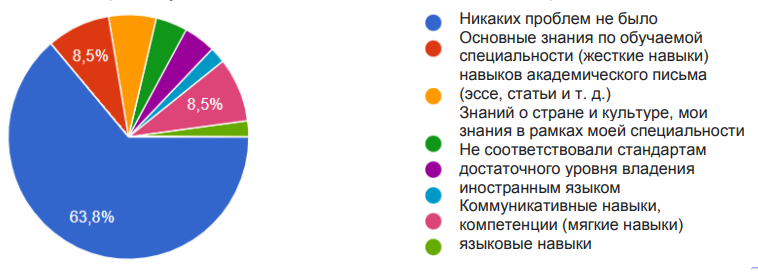 Рисунок 36 – Ответы студентов на вопрос «Каких навыков и компетенций, знаний Вам было недостаточно во время прохождения академической мобильности в зарубежном университете?»Примечание – составлено автором.На вопрос «Какое влияние на Вас оказало участие в программе академической мобильности (можете выбрать несколько вариантов)?» студенты ответили, что они развили компетенции софт- и хард-скилс и открыли новые возможности повысить их конкурентные позиции по трудоустройству (рисунок 37).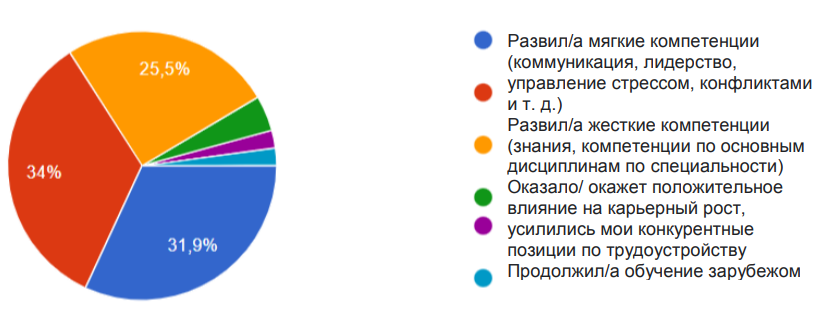 Рисунок 37 – Ответы студентов на вопрос «Какое влияние на Вас оказало участие в программе академической мобильности? Можете выбрать несколько вариантов»Примечание – составлено автором.Раскрывая данный вопрос «Какие факторы влияют на эффективность и качество академической мобильности, что позволит повысить конкурентоспособность выпускника на рынке труда», ответы студентов были:Знания иностранного языка, коммуникабельность, открытость к новым возможностям.Культурный обмен, владение иностранным языком, более широкий кругозор.Доступная и достоверная информация для всех.Знание культуры других стран.Знания и коммуникабельность.Желание студента обучаться и развиваться, качество получаемого образования.Вовлечение в жизнь университета, и не только.Рейтинг университета.Практика.Качественная подготовка, тщательное информирование о программах, создание системы грантов для участников.Успешное выполнение поставленных задач, успешная сдача экзаменов, получение международного сертификата.Профессионализм.Знания, умение работать в команде, коммуникабельность.Храбрость.Лидерство и коммуникация.Быть ответственным, хороший GPA балл.Стрессоустойчивость, знание иностранного языка.Вопрос был задан студентам ЮКУ «Академическая мобильность была организована за счет?». Ответы отображены на рисунке 38.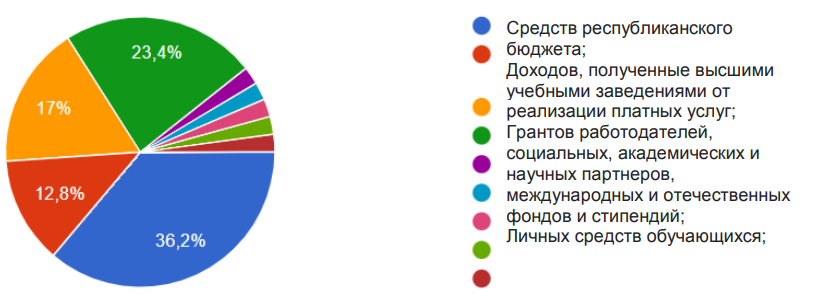 Рисунок 38 – Ответы студентов на вопрос «Академическая мобильность была организована за счет?»Примечание – составлено автором.Третья часть студентов университета была профинансирована в рамках государственного бюджета, выделенного на академическую мобильность, почти 24 % студентов использовали собственные ресурсы для получения новых знаний и компетенций, институт работодателей также выделил гранты для 17% студентов и оплатил все расходы по академической мобильности, 13% студентов получили грант от вуза и за счет университета также смогли выехать в зарубежный вуз. 23,4% студентов поддержала Европейская комиссия, которая выделила собственные ресурсы на академическую мобильность студентов.Касательно вопросов качества программы академической мобильности, организации их в период пандемии COVID-19 не повлияли на удовлетворенность студентов в получении новых знаний, network и коммуникации с зарубежными партнерами.Получена обратная связь от студентов по вопросу «Какие рекомендации, пожелания могли быть с Вашей стороны в отношении улучшения факторов академической мобильности, влияющих на конкурентоспособность выпускника на рынке труда?»:Может быть предоставление больше информаций об Эразмус.Увеличить период прохождения академ. мобильности.Развитие критического мышления.Отправлять по академической мобильности сразу на год.Дополнительное сотрудничество с иностранными вузами (США, ОАЭ, Сингапур).Развитие коммуникативности.Рассмотрение возможности увеличения сроков мобильности, последующее продолжение обучения на полной программе в зарубежном вузе.Надо сделать гайд шаг за шагом.Создать ассоциацию выпускников академической мобильности.Надо готовить студентов к этому во время практики.Изучения англ. языка.Опять же много теории, мало практических знаний.Расширять партнерскую сеть.Расширять сотрудничество с азиатскими университетами (Корея, Китай, Япония).Студентов всегда нужно поддерживать в любой сфере. Академическая мобильность – это ключ к новым знаниям. Если возможно, то нужно организовать оплачиваемую стажировку в государственных органах.Таким образом, в целом результаты полевого исследования среди студентов показывают наличие трех факторов, которые раскрывает академическая мобильность – изучение новой культуры, повышение языковых навыков и открытие новых знаний и компетенций. Вовлеченность студентов в программы академической мобильности еще недостаточна, так как ресурсы государства и университета ограничены и идет тщательный отбор среди студентов по определенным критериям. Сроки прохождения академической мобильности не менее одного семестра. Рассматривая деятельность ЮКУ в области организации академической мобильности, целесообразно сделать следующие выводы.Университету необходимо разработать Стратегию по интернационализации и в том числе академической мобильности, что позволит системно и основательно подойти к данному аспекту и вовлечь всех стейкхолдеров в создание единого интеграционного плана в области академической мобильности.Рекомендуется сфокусироваться на разработке руководства и повышения качества академической мобильности и выборе стран для прохождения данных программ обучения.Проведение мониторинга соблюдения равных прав и возможностей для студентов в участии академической мобильности и информированности их о возможностях, что позволит им продвинуться по карьерной лестнице и трудоустроиться.Необходимо также продолжать работу по просвещению и осведомлению обучающих по академической мобильности через обучающие программы повышения, переподготовки квалификации, вебинары, конференции.3.3 Многомерная логистическая модель по прогнозу трудоустройства выпускников, прошедших академическую мобильностьВ ходе данной работы было проведено анкетирование выпускников вузов Казахстана касательно их отношения к академической мобильности. В качестве критерия эффективности академической мобильности был выбран вопрос о ее пользе при трудоустройстве студентов. Большинство вопросов, представленных в анкете, относится к разряду вопросов с множественными вариантами ответов, когда респондент мог выбрать более одного ответа на вопрос.Рабочей гипотезой в данной работе является наличие взаимосвязи между пользой академической мобильности и вопросами анкеты. Интерпретация категорий ответов этих вопросов поможет понять, что именно влияет на положительное восприятие академической мобильности. Это в свою очередь укажет на те аспекты системы академической мобильности, которые оцениваются студентами как реально важные и на развитии которых нужно, соответственно, акцентировать усилия.Для выявления этой взаимосвязи были рассчитаны коэффициенты корреляции, применен статистический тест хи-квадрат, который проверяет наличие взаимосвязи между качественными переменными. Однако корреляции и тест хи-квадрат не показывают направление этой взаимосвязи, т.е. не выявляют причинно-следственную связь. Для выявления причинно-следственных связей была применена логистическая регрессия. Данные методы анализа были выбраны по причине того, что вопросы анкеты относятся к категориальным данным. Это не количественные, а качественные данные. Для анализа такого рода данных должны применяться методы анализа, которые для этого предназначены. Таких методов разработано не так много, как для количественных данных. Методы, выбранные для анализа собранных данных, соответствуют как имеющимся данным, так и целям проверки рабочей гипотезы.Проведение анализа и обработка данных проведены с помощью 23-й версии IBM SPSS Statistics (Statistical Package for Social Sciences) – компьютерной программы для статистической обработки данных. Эта программа является одной из самых популярных на территории постсоветского пространства, обладает алгоритмами автоматического отбора статистически значимых переменных, один из которых был применен в данной работе.Корреляция. В первую очередь проведем корреляционный анализ, который позволит проанализировать тесноту связи между зависимой переменной и независимыми переменными – остальными вопросами анкеты. Так как переменные являются дихотомическими, т.е. принимают значения либо 0, либо 1, то для таких переменных корректно рассчитывать коэффициенты корреляции. Статистически значимые коэффициенты корреляции отмечены двумя звездочками **, что свидетельствует о достоверности на уровне 99%, или одной звездочкой *, что свидетельствует о достоверности на уровне 95%. Коэффициенты корреляции могут принимать значения от 1 до -1. Значения, близкие к нулю, показывают отсутствие взаимосвязи. Если коэффициент корреляции положительный, то связь между переменными прямо пропорциональная, то есть с возрастанием независимой переменной возрастает и зависимая переменная. И наоборот, если коэффициент корреляции имеет отрицательный знак, то связь между переменными является обратно пропорциональной, то есть с возрастанием значений независимой переменной значения зависимой переменной уменьшаются. В таблице 16 приведены сами коэффициенты корреляции, среди которых выделены самые большие значения положительных коэффициентов корреляции. Наибольшая положительная взаимосвязь выявлена между зависимой переменной и такими категориями ответов, как «Создание государственных мест на рынке труда», «Устройство на работу в течение 1 года», «Уровень владения иностранным языком», «Академическая мобильность повлияла на развитие способностей в научно-исследовательской работе» и «Уровень образования и рейтинг вуза». При построении модели, возможно, какие-то из этих категорий ответов войдут в модель, а какие-то не войдут.Таблица 16 – Коэффициенты корреляции между зависимой переменной и другими вопросами анкетыТест хи-квадрат. Проверка того, как связаны две переменные номинальной или порядковой шкалы, требует применения специального метода, получившего название тест «Хи-квадрат Пирсона» и помогающего выявить различие между наблюдаемыми и ожидаемыми частотами, если таковое имеется. Наряду с этим тест проверяет взаимную независимость двух переменных таблицы сопряженности и тем самым косвенно выявить зависимость между двумя категориальными переменными. Нулевая гипотеза утверждает, что две переменные считаются взаимно независимыми, если наблюдаемые частоты в ячейках совпадают с ожидаемыми частотами. Если наблюдаемые и ожидаемые частоты отличаются статистически, тогда нулевая гипотеза считается несостоятельной и, соответственно, выдвигается альтернативная ей – о взаимозависимости двух переменных [139].В диссертации применен данный тест при сравнении ответов о пользе образовательной мобильности и ответами на другие вопросы, заданные респондентам в ходе проведенного опроса. Результаты всех тестов продемонстрировали статистическую значимость и на этом основании позволяют утверждать, что между сравниваемыми данными присутствует взаимосвязь.Таблица 17 – Результаты теста хи-квадрат ПирсонаОт простой констатации факта наличия взаимосвязи между переменными перейдем к прогнозированию и построению регрессионной логистической модели причинно-следственных связей.Построение прогностической модели на основе логистической регрессии. Модель имеет вид уравнения или формулы, которая содержит значения коэффициентов регрессии.Уравнение модели выражено логистической функцией, которая имеет следующий вид: .Логистическая регрессия рассчитывает вероятность наступления события, в данном случае вероятность того, что участие в программе академической мобильности положительно сказалось на трудоустройстве.Решение было достигнуто за 6 шагов, на каждом из которых в модель добавлялась статистически значимая переменная.Самым важным результатом моделирования является таблица с рассчитанными регрессионными коэффициентами, которые были отобраны программой. Для отбора значимых переменных был использован метод отбора: прямой пошаговый (условный). В результате данным алгоритмом были отобраны переменные, которые статистически значимо влияют на вероятность того, что участие в программе академической мобильности помогло респондентам при трудоустройстве. Для отобранных переменных были рассчитаны регрессионные коэффициенты, с помощью которых можно рассчитать искомую вероятность (таблица 18).Таблица 18 – Коэффициенты регрессии при статистически значимых переменныхТаким образом, алгоритм отбора статистически значимых переменных остановился на шестифакторной модели. Пять их шести регрессионных коэффициентов имеют положительный знак, что свидетельствует о прямо пропорциональной зависимости. Те респонденты, которые отметили, что академическая мобильность была полезной для их трудоустройства, также отмечают важность уровня владения иностранным языком; увеличение сроков академической мобильности; разработку образовательной программы, исходя из потребностей рынка труда; увеличение веса тех методов, которые формируют практические навыки анализа информации и создание государственных мест на рынке труда. В то же время поддержка предпринимательской инициативы молодежи хотя и статистически значимо влияет на зависимую переменную, но влияет отрицательно, т. е. респонденты, которым академическая мобильность помогла при трудоустройстве, отмечают, что поддержка предпринимательской инициативы молодежи не важна для трудоустройства. Возможно, респонденты не воспринимают предпринимательство как один из видов трудоустройства.Следующий шаг – вставив значения шести независимых переменных по первому респонденту из базы данных и подставив их в получившуюся модель,  получим:Y= – 6,914 + 2,031*q3_4 + 4,484*q8_4 + 5,188*q9_3 + 4,177*q10_1 – 2,386* q11_2 + 3,804*q11_4;Y= – 6,914 + 2,031*0 + 4,484*0 + 5,188*0 + 4,177*1 – 2,386*1 + 3,804*0Таким образом, значение Y составит -5,122.Данное значение необходимо подставить в логистическую функцию, которая была приведена выше. Подставим полученное значение в формулу:.В результате получим 0,00593. Данное значение означает вероятность того, что участие в программе академической мобильности помогло при трудоустройстве. В данном случае результаты прогнозирования совпали с фактическим значением, которое указал респондент, а именно, что программа академической мобильности респонденту не помогла при трудоустройстве.О качестве построенной модели и ее предсказательной способности можно судить по нескольким показателям: R-квадрат; процент правильно предсказанных случаев; ROC-кривая.Таблица 19 – R-квадрат моделиОдним из показателей качества построенной модели являются меры определенности: R-квадрат Кокса и Снелла и R-квадрат Нэйджелкерка, которые являются аналогами R-квадрата линейных регрессионных моделей. Они также означают долю вариации зависимой переменной, которую может объяснить модель. При этом более совершенным является показатель R-квадрата Нэйджелкерка, который указывает на то, что модель может объяснить поведение зависимой переменной на 78,7%.Нижеследующую таблицу 20 можно признать мерой качества построенной модели. В нее включены количество и доля верно спрогнозированных значений зависимой переменной. Как видно, последний из этих показателей превышает 90%.Таблица 20 – Таблица классификации моделиЕсть еще один показатель, с помощью которого можно оценить дискриминирующую способность логистической регрессии. ROC-кривая (англ. receiver operating characteristic, или «рабочая характеристика приемника») позволяет оценить эффективность бинарного классификатора и подобрать оптимальный порог отсечения. Она представляет собой кривую соотношений правильного и ложного обнаружений студентов, которые отметили полезность академической мобильности, получаемых при варьировании точки отсечения вероятности наступления события (рисунок 39). Напомним, что значение отсечения равное 0,5 установлено по умолчанию. Это же значение было установлено по умолчанию при построении логистической регрессии. Точка отсечения не влияет на значения коэффициентов регрессии.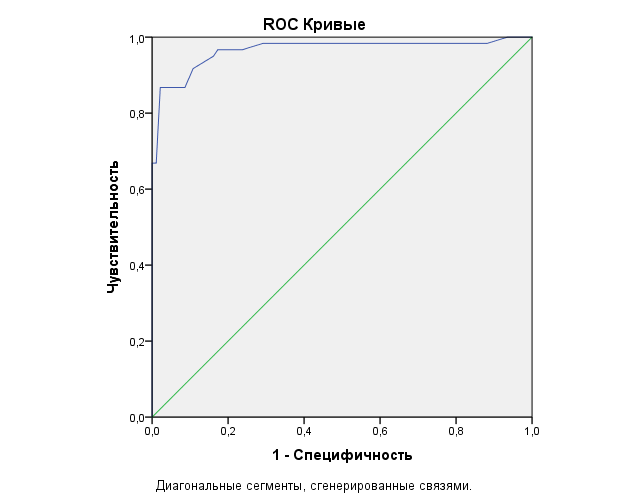 Рисунок 39 – ROC-криваяПримечание – составлено автором.График ROC-кривой строится следующим образом. По оси X ROC-кривой откладывают (ЛОС) ложноположительные случаи (1 ˗ специфичность). По оси Y ROC-кривой откладывают (ИПС) истинно положительные случаи (чувствительность). На графиках видно, что кривая отклоняется от диагональной линии, что свидетельствует о хорошей дискриминирующей способности моделей, показателем этой способности является площадь под ROC-кривой, которая для модели с нулевой способностью предсказания равна 0,5, а для модели с наибольшей способностью предсказания равна 1. Для модели получилось значение равное 0,965, что позволяет отклонить нулевую гипотезу о том, что площадь под ROC-кривой не отличается от 0,5 и что модель имеет низкую предсказательную способность, и принять альтернативную гипотезу, согласно которой модель хорошо объясняет вариацию зависимой переменной и обладает хорошей прогностической способностью.Таблица 21 – Площадь под кривойВ таблице 22 приведены значения «Чувствительность» и «1 – специфичность». В разработанной в диссертации модели логистической регрессии была выбрана установленная по умолчанию точка отсечения, равная 0,5. При ней значение чувствительности, или ИПС, равно 0,89, т. е. 89% респондентов, которые указали, что академическая мобильность помогла им при трудоустройстве, были правильно предсказаны моделью, однако 8,6% респондентов, которые указали, что академическая мобильность не помогла им при трудоустройстве, были ошибочно распознаны в качестве лиц, которым она, наоборот, помогла при трудоустройстве.Таблица 22 – Площадь под ROC-кривойЧувствительность – это количество истинно положительных случаев, поделенное на общее количество положительных случаев в выборке. Чувствительность еще называют полнотой. Она измеряется по формуле:,где ИПС – истинно положительные случаи, ЛОС – ложноположительные случаи..В данном примере чувствительность – это способность модели правильно определять случаи, когда респонденты положительно оценивали влияние образовательной мобильности на трудоустройство студентов. Модель с высокой чувствительностью максимизирует долю правильно классифицированных случаев. где ИОС – истинно отрицательные случаи, ЛПС – количество ложноположительных случаевили.В данном примере указано значение, когда лица, которым академическая мобильность помогла при трудоустройстве классифицироваться, распознаются как лица, которым она не помогла при трудоустройстве.Таким образом, расчет коэффициентов корреляции и проведение теста хи-квадрат, приведенных выше, показали наличие взаимосвязи между зависимой переменной и другими вопросами анкеты. После обнаружения парных взаимосвязей была построена многомерная логистическая модель, в которую вошли статистически значимые категории ответов. Модель показала хорошие прогностические свойства. Соответственно, данную модель можно использовать для прогноза лиц, которым академическая мобильность помогла при трудоустройстве.Подводя итоги, можем заключить следующее. Анализ коэффициентов корреляции и проведение теста хи-квадрат показали наличие взаимосвязи между зависимой переменной и некоторыми категориями вопросов анкеты. Однако не все категории ответов на вопросы анкеты, которые показали наличие парной взаимосвязи с зависимой переменной, вошли в модель логистической регрессии. Например, увеличение сроков академической мобильности, которое не показало значимого парного коэффициента корреляции с вопросом о пользе академической мобильности, оказалось полезным для предсказания зависимой переменной и вошло в модель логистической регрессии.После обнаружения парных взаимосвязей была построена многомерная логистическая модель, в которую вошли такие статистически значимые категориальные независимые переменные, как уровень владения иностранным языком; увеличение сроков академической мобильности; разработка образовательной программы исходя из потребностей рынка труда; увеличение веса тех методов, которые формируют практические навыки анализа информации и создание государственных мест на рынке труда. При этом наибольшую степень влияния на пользу от участия в программе академической мобильности имеет, согласно величине коэффициента регрессии модели, разработка образовательной программы исходя из потребностей рынка труда. Помимо этого аспекта, более сильное влияние на пользу при трудоустройстве имеет увеличение длительности программы, практические навыки анализа информации и создание рабочих мест за счет государства. Таким образом, эти аспекты развития программы академической мобильности имеют самое большое значение с точки зрения участников исследования. Иными словами, те респонденты, которые в ходе опроса выбрали в качестве ответов именно данные категории ответов, с более высокой долей вероятности также указали, что участие в программе академической мобильности помогло им при трудоустройстве. Иными словами, эти аспекты образования должны, с точки зрения респондентов, положительно сказаться на трудоустройстве студентов, участвовавших в вузовской мобильности. В то же время можно сказать, что тем студентам, для которых эти категории ответов не показались важными, участие в программе академической мобильности не помогло при их дальнейшем трудоустройстве. Кроме того, модель показала хорошие прогностические свойства. Соответственно, можно сделать вывод, что данную модель можно использовать для прогноза лиц, которым академическая мобильность поможет при трудоустройстве. По итогам третьей главы диссертации разработаны следующие выводы и рекомендации.Способность выпускников казахстанских вузов конкурировать за рабочие места после получения диплома о высшем или послевузовском образовании и, соответственно, ситуация с трудоустройством молодых специалистов в 30-летней ретроспективе обнаруживает положительную динамику, как и расширение и углубление сотрудничества вузов с работодателями. Тем не менее, проблема трудоустройства выпускников не решена в полной мере и не теряет своей актуальности в Казахстане по сей день. В этих условиях одним из преимуществ оказывается прохождение молодыми специалистами программ академической мобильности в период их обучения в вузе. Социологический опрос показал, что в 99% случаев опрошенные участники вузовской мобильности оказались востребованы и находили работу в срок до двенадцати месяцев с момента получения диплома. При этом менее половины из них получали возможность трудоустроиться еще до завершения обучения. А оставшийся 1% тех, кто ответил, что не перешел из категории выпускников в категорию работников в течение года после выпуска, в основном продолжили обучение на следующих ступенях образования либо не трудоустроились в силу личных причин (уход за ребенком, смена места жительства и прочее).На фоне подавляющего большинства положительных оценок опыта участия в мобильности 6% респондентов недовольны качеством обучения в вуза-партнерах, что, однако, отчасти вызвано логистической, процессуальной неорганизованности мобильности, а также выбором вузов-партнеров, предоставляющих бесплатные или наименее дорогие программы мобильности для лиц из других стран и регионов. Мнения опрошенных о том, как повысить эффективность программ мобильности, преимущественно касаются таких мер, как увеличение финансирования программ мобильности (62%) и более тесное сотрудничество с потенциальными работодателями (45%) для максимальной актуализации компетенций, формируемых у обучающихся. Проработка вопросов трудоустройства казахстанских молодых кадров не только будет способствовать предупреждению безработицы в этой возрастной категории граждан страны, но также станет залогом предотвращения оттока человеческого капитала за рубеж. При этом подчеркнем, что данная задача является непосильной для одной лишь системы образования и требует участия и скоординированной работы со стороны государственных органов в центре и на местах, НПП «Атамекен», различных бизнес-ассоциаций. Если рассматривать опыт крупнейших вузов РК в части мобильности, показательный пример представляет ЮКУ. Данный вуз ежегодно направляет своих студентов в зарубежные и отечественные вузы для наращивания их потенциала для будущей трудовой жизни и при этом повышает свою репутацию и узнаваемость в международном образовательном пространстве. За 12 лет университет направил более 894 студентов в зарубежные университеты, что является не очень-то высоким показателем. Так как государство в лице профильного министерства не выделяет достаточно ресурсов на это направление, но основная задача менеджеров ЮКУ и заключается в том, чтобы искать новые источники финансирования академической мобильности и вовлекать в данный процесс бизнес-сообщество и компании, которые реально хотят инвестировать в будущих сотрудников для своей отрасли. В целом результаты полевого исследования среди студентов показывают наличие трех факторов, которые раскрывает академическая мобильность – изучение новой культуры, повышение языковых навыков и открытие новых знаний и компетенций. Вовлеченность студентов в программы академической мобильности еще недостаточна, так как ресурсы государства и университета ограничены и идет тщательный отбор среди студентов по определенным критериям. Сроки прохождения академической мобильности не менее одного семестра. По результатам проведенного исследования предложены следующие рекомендации для ЮКУ:вузу необходимо разработать Стратегию по интернационализации и в том числе академической мобильности, что позволит системно и основательно подойти к данному аспекту и вовлечь всех стейкхолдеров в создание единого интеграционного плана в области академической мобильности;рекомендуется сфокусироваться на разработке руководства и повышения качества академической мобильности и выборе стран для прохождения данных программ обучения;проведение мониторинга соблюдения равных прав и возможностей для студентов в участии академической мобильности и информированности их о возможностях, что позволит им продвинуться по карьерной лестнице и трудоустроиться;необходимо также продолжать работу по просвещению и осведомлению обучающих по академической мобильности через обучающие программы повышения, переподготовки квалификации, вебинары, конференции.Для нужд изучения вопросов трудоустройства выпускников и их конкурентоспособности во взаимоувязке с процессами академической мобильности в диссертации разработана многомерная логистическая модель на основе метода «хи-квадрат», которая позволяет прогнозировать трудоустройство выпускников из числа участников академической мобильности. Благодаря данной модели наглядно доказана тесная взаимосвязь между такими параметрами, как «создание государством рабочих мест», «трудоустройство в течение одного года», «знание иностранного языка», «приобретенные в результате академической мобильности научно-исследовательские навыки и компетенции» и «уровень образования и рейтинг вуза». Кроме того, модель показала хорошие прогностические свойства, соответственно, ее можно использовать для прогноза и выявления лиц, которым академическая мобильность поможет при трудоустройстве.Также при подведении итогов диссертационного исследования подготовлены иные рекомендации по совершенствованию различных аспектов академической мобильности в РК, которые подробно изложены в заключении к настоящей диссертационной работе. ЗАКЛЮЧЕНИЕАкадемическая мобильность – явление не новое для зарубежного академического сообщества, однако представляет определенную новизну для Казахстана, где данный процесс был запущен для вузов с 2011 года. В диссертации мобильность определяется по трем основным параметрам: интернационализация, расширение межсекторального сотрудничества и диверсификация карьеры и рабочих ролей. В диссертации рассмотрены вопросы диверсификации карьеры и влияния академической мобильности на конкурентоспособность студентов. Полученные результаты позволяют сформулировать следующие выводы.В результате рассмотрения дефиниций понятия «академическая мобильность», существующих в научном и официально-правовом дискурсе, в диссертации показана связь данного понятия с образовательной миграцией и уточнена его трактовка. В интересах настоящего исследования академическая мобильность объясняется как перемещение между различными образовательными и/или научными средами с целью приобретения новых знаний, навыков, развития профессиональных и личностных компетенций для облегчения последующего трудоустройства участников мобильности, повышения их конкурентоспособности в условиях локального и международного рынков труда и обеспечения их дальнейшего карьерного роста.Непреходящая актуальность проблемы повышения конкурентоспособности выпускников отечественной системы образования и восполнения потребностей отечественного рынка труда отмечается и исследователями, и экспертами, и участниками социологических опросов из числа самих обучающихся и молодых специалистов. При этом конкурентоспособность образования в стране в целом и в конкретном вузе измерима посредством оценки конкурентоспособности выпускников – молодых специалистов. При сравнении содержания понятий конкурентоспособности субъекта, личности, работника (выпускника, молодого специалиста) был обобщен ряд наиболее распространенных трактовок и подходов и получен вывод о том, что о «конкурентоспособности выпускников вузов» можно говорить:– в широком понимании – это характеристика, определяющая, насколько сформировавшиеся у выпускников профессиональные и личностные компетенции полезны нанимателям и прохождение академической мобильности, соответственно, насколько помогают выпускникам выдерживать конкуренцию и получать лучшие карьерные предложения;– в узком понимании – это комплекс качеств выпускника, полученные навыки и знания в период прохождения академической мобильности позволяют определить, насколько выпускник готов работать в той или иной отрасли в соответствии с объективными производственными потребностями и субъективными требованиями работодателя.Кроме того, установлено, что в контексте связи с академической мобильностью целесообразно исследовать конкурентоспособность тех, кто недавно (в течение не более одного календарного года) получил диплом о высшем образовании или находится в процессе завершения итоговой квалификационной работы. Анализ мирового опыта академической мобильности позволил выявить основные присущие ей факторы и тенденции, которые отражены в настоящей диссертационной работе. На основе проведенного анализа установлено, что академическая мобильность развивалась в университетах развитых стран в целях повышения качества образования и расширения опыта, знаний и навыков у студентов, которые вносили существенный вклад в развитие отраслей экономики, создавали новые технологические направления и отрасли, влияли на экономику стран, создавая новые производства и знания. В результате в отдельных странах экспорт образовательных услуг стал одним из важнейших источников дохода. Примечательно, что наибольшие достижения в области мобильности как в качественном, так и в количественном и финансовом отношении устойчиво наблюдаются в странах, уделяющих большое внимание выработке успешных стратегий как в области обеспечения качества образования, так и в части привлечения иностранных студентов. В силу пандемийных ограничений и геополитической нестабильности 2020-е годы ознаменовали существенный спад потоков международной мобильности студентов, педагогического и научного персонала во всем мире, ранее демонстрировавших мощный и неизменный рост на протяжении всего XX века и первых двух десятилетий XXI века. Однако нельзя не отметить попытки отчасти компенсировать данный «удар по отрасли» за счет новых форм мобильности – в особенности виртуальной мобильности, не требующей физического перемещения лиц за рубеж и предоставляющей новые возможности и перспективы по мере технологического развития. Вместе с тем следует также учитывать, что с 2020 года прошло недостаточно времени, чтобы сделать однозначные выводы о еще продолжающихся тектонических сдвигах в сфере организации и осуществления академической мобильности, в связи с чем это станет перспективной темой для исследований на ближайшее десятилетие.Казахстанская практика реализации академической мобильности, несмотря на молодой возраст, позволила добиться значительных успехов в части интернационализации образования, гармонизации отечественных стандартов и программ с ведущими международными, хотя еще предстоит работа по совершенствованию исполнения ряда обязательств и требований в рамках Болонского процесса. Исследование показало необходимость существенных изменений и нововведений в вузах, таких как: внедрение и распространение на системной основе грантов для участия в мобильности широкого круга студентов и педагогического коллектива; совершенствование организационно-правовых и методических аспектов реализации мобильности;своевременное и качественное информирование и консультирование обо всех доступных их возможностях по участию в мобильности, ознакомление с содержанием программ и т. д.;популяризация языковых и страноведческих курсов для расширения круга лиц, потенциально способных участвовать в вузовской мобильности;тесное сотрудничество с вузами-партнерами, в том числе в вопросах гармонизации программ, предлагаемых ими для участников мобильности, с отечественными учебными планами и потребностями рынка труда; создание инфраструктуры для поддержки иностранцев;разработка системы оценки мобильности, которая могла бы применяться в вузе; организация конкурсного отбора участников для программ академического обмена.При комплексном подходе к осуществлению данных изменений повысится эффективность образовательной мобильности, обучающиеся и преподаватели станут полноправными участниками данного процесса, а также возрастут как качество образовательных программ, так и, соответственно, уровень компетенций у освоивших их выпускников вузов.Несмотря на широкий спектр задействованных источников финансирования мобильности, их внебюджетная составляющая до сих пор в значительной степени складывается из средств самих обучающихся. Кроме того, показательно отсутствие финансирования зарубежной мобильности казахстанских студентов со стороны потенциальных работодателей, заинтересованных в подготовке кадров для занятия конкретных вакансий. При правильной комплексной проработке данного направления оно могло бы принести пользу как для развития системы академической мобильности в республике, так и в плане решения проблем с трудоустройством молодых специалистов.В вопросе трудоустройства выпускников казахстанских вузов по окончании их обучения за период с обретения Казахстаном независимости до настоящих дней наблюдается положительная динамика. В сравнении с 1990-ми и 2000-ми все больше вузов в стране начинают взаимодействовать с работодателями, НПП «Атамекен» и другими стейкхолдерами, включаются в исследования рынка труда, точнее становятся прогнозы кадровых потребностей. Вместе с тем данный вопрос продолжает оставаться актуальным для РК, где на смену советскому принципу распределения выпускников пришли рыночные механизмы. Соответственно, для победы в конкурентной борьбе за лучшие рабочие места и в целом для возможности трудоустройства молодым специалистам необходимы все доступные конкурентные преимущества. Одним из них зарекомендовала себя академическая мобильность, участники которой, согласно данным проведенного социологического опроса, подтвердили, что полученные за рубежом знания помогли их карьерному старту. В 99% случаев опрошенные участники вузовской мобильности оказались востребованы и находили работу в срок до двенадцати месяцев с момента получения диплома. При этом менее половины из них получали возможность трудоустроиться еще до завершения обучения. А оставшийся 1% тех, кто ответил, что не перешел из категории выпускников в категорию работников в течение года после выпуска, в основном продолжили обучение на следующих ступенях образования либо не трудоустроились в силу личных причин (уход за ребенком, смена места жительства и прочее).Сами молодые специалисты, проходившие стажировки и иные формы академической мобильности, в большинстве оценивают полученное за рубежом образование положительно. Однако выявлены и 6% тех, кто остался недоволен качеством обучения в вузе-партнере. Анализ каждого из случаев выявил организационные причины негативного опыта у данных респондентов: зачастую по причине отсутствия финансирования происходила экономия на качестве образования за счет выбора менее сильных вузов-партнеров, предоставляющих бесплатное обучение иностранцам. С учетом вышеизложенного закономерным были ответы респондентов о том, что повысить эффективность программ мобильности помогут, с одной стороны, увеличение финансирования таких программ (62% ответов), а с другой – разработка программы академической мобильности совместно с потенциальными работодателями (45% ответов), что позволило бы в большей степени актуализировать обучение и максимально приблизить компетенции, вырабатываемые у обучающихся, к требованиям рынка труда. Исследование показало, что на сегодняшний день существует потребность в том, чтобы упорядочить и расширить спектр механизмов по обеспечению доступности программ мобильности для студенчества. Проведенный анализ выявил, что недостаточная эффективность программ мобильности обусловлена, с одной стороны, различным (и не всегда надлежащим) качеством информирования и консультирования потенциальных участников. Мотивацией для вузов к усилению работы в данном направлении могло бы стать внедрение данного показателя в методики оценки эффективности или проведения аккредитации вузов. С другой стороны, на сегодняшний день большинство казахстанских вузов имеют возможность направить своих студентов для прохождения мобильности только в те зарубежные вузы, которые не взымают плату за собственно образовательные услуги. Решением этой проблемы могло бы стать перераспределение бюджетных средств для оплаты обучения за рубежом студентов, задействованных в программах мобильности казахстанских вузов по программе «Болашак».Кроме того, немаловажным импульсом для расширения доступа к зарубежной мобильности станет развитие коммуникативных иноязычных компетенций среди студентов казахстанских вузов, поскольку на сегодняшний день и в регионах, и в столице, и в городах республиканского значения уровень владения обучающихся иностранными языками не всегда достаточен для максимально эффективного обучения/стажировки за пределами страны. По опыту других стран целесообразно реализовать меры, которые помогут повысить привлекательность Казахстана для образовательных мигрантов из-за рубежа, что может принести целый комплекс выгод как для экономики страны, так и в части развития образования, обмена опытом, укрепления международного сотрудничества. Соответственно, вузам следует проводить работу по направлениям, которые во всем мире являются определяющими при выборе студентами вуза для обучения или стажировки, в том числе: доступность образования, качество, разнообразие образовательных программ и их соответствие требованиям современного рынка труда, рейтинг и репутация вуза в мире и в регионе, наличие стипендий, грантов и иных форм поддержки лучших студентов, возможность трудоустройства и т. д.Также важно активизировать работу по содействию в трудоустройстве своих выпускников, для чего казахстанским вузам необходимо вплотную работать с работодателями и зарубежными вузами-партнерами, чтобы адаптировать программы к потребностям казахстанского рынка труда и сделать их максимально эффективными, а компетенции, которые они развивают у казахстанских студентов, – наиболее полезными и применимыми как в условиях отечественной экономики, так и при необходимости в международных компаниях и организациях. Кроме того, вузам было бы полезно вести статистику трудоустройства своих выпускников (которая на сегодняшний день есть далеко не в каждой организации образования), курировать молодых специалистов после получения теми дипломов, а также всемерно содействовать их сотрудничеству с работодателями и до окончания обучения. Проработка вопросов трудоустройства казахстанских молодых кадров не только будет способствовать предупреждению безработицы в этой возрастной категории граждан страны, но также станет залогом предотвращения оттока человеческого капитала за рубеж. При этом подчеркнем, что данная задача является непосильной для одной лишь системы образования и требует участия и скоординированной работы со стороны государственных органов в центре и на местах, НПП «Атамекен», различных бизнес-ассоциаций. Для нужд изучения вопросов трудоустройства выпускников и их конкурентоспособности во взаимоувязке с процессами академической мобильности в диссертации разработана многомерная логистическая модель на основе метода «хи-квадрат», которая позволяет прогнозировать трудоустройство выпускников из числа участников академической мобильности. Благодаря данной модели наглядно доказана тесная взаимосвязь между такими параметрами, как «создание государством рабочих мест», «трудоустройство в течение одного года», «знание иностранного языка», «приобретенные в результате академической мобильности научно-исследовательские навыки и компетенции» и «уровень образования и рейтинг вуза». Кроме того, модель показала хорошие прогностические свойства, соответственно, ее можно использовать для прогноза и выявления лиц, которым академическая мобильность поможет при трудоустройстве.Помимо вышеизложенного по результатам диссертационного исследования сформулированы также иные предложения и рекомендации в отношении осуществления академической мобильности обучающихся Казахстана. Реализация данных предложений и рекомендаций будет способствовать повышению репутации казахстанских вузов в глобальном масштабе и усилит конкурентоспособность их выпускников:требуется общая координация и разработка конкретных мер по изменению программ академической мобильности по всем направлениям подготовки специалистов в вузах РК;укрепление связей между образовательными программами (бакалавриат, магистратура, докторантура) и определение содержания программ АкМ, что позволит систематизировать образовательный процесс;усиление роли анализа на основе фактических данных и оценки эффективности программ АкМ;постоянный мониторинг и изучение передового опыта к подходам и организациям АкМ;разработка новых подходов к программам АкМ и развитие дискуссионных площадок среди вузов РК по обсуждению содержания и системы компетенций, необходимых для выпускников вузов;разработка руководства в области АкМ, где будут раскрыты предназначение, цели, содержание и пошаговые действия университета и студентов;необходимо выстроить казахстанский подход в подготовке кадров с определением потребностей знаний и компетенций, получаемых в рамках АкМ;определение системы, структуры компетенций, необходимых в обучении студентов в рамках АкМ;проведение тренингов для вузов Казахстана, которые занимаются организацией и политикой АкМ в пределах каждого университета;проведение различных дискуссионных площадок, создание аналитических платформ и статистической базы данных в области мобильности;проведение исследований в области политики академической мобильности;постоянный мониторинг и оценка эффективности программы с учетом отслеживания социального измерения в ней – то есть того, сколько социально уязвимых студентов от общего числа студентов стали участниками программы за прошедший академический год/семестр;создание единой платформы участников академической мобильности для усиления обратной связи между координаторами программ и студентами;проведение республиканского опроса среди участников программы для выявления качественных показателей о социально-экономическом фоне студентов, участвовавших в программе;облегчение получения статистических данных и иной информации о реализации программы исследователями, заинтересованными в политико-управленческом анализе;совершенствование организационных механизмов, локальных актов и методической базы по части академической мобильности;создание инфраструктуры для поддержки в социально-культурной и психологической адаптации студентов за рубежом;развитие системы информирования о программах академической мобильности среди социально уязвимых студентов;повышение подотчетности о реализации программы государству, НЦРВО и обществу для уменьшения (или устранения) факта субъективизма в процессе отбора участников;главным координатором программ международной академической мобильности в Казахстане на сегодняшний день является НЦРВО. Требуется четкая координация и мониторинг за академической мобильностью вузов, каким образом и какие подходы при отборе они используют;пересмотреть процедуру и участников отбора студентов для академической мобильности;создание прозрачной системы отбора и в том числе участие студентов с ограниченными возможностями или особыми потребностями;расширение социальной инклюзивности посредством совершенствования механизмов и принципов финансирования (так, перечисление средств в вузы может происходить не по принципу наличия государственных грантов в «копилке» университета, а по факту наличия социально уязвимых студентов от общего числа студенческого контингента. Кроме того, предлагается пересмотреть схему финансирования с точки зрения покрываемых статей расхода, потому как существующий принцип выделения финансов в конечном счете ведет к тому, что студенты из семей с низкими доходами сталкиваются с целым рядом ограничений в доступе к этим программам. Вкупе с другими ограничениями, с которыми сталкивается эта категория студентов, например, в доступе к качественным информационным ресурсам и прочему, такая политика может способствовать расслоению и стратификации в обществе);расширение социальной инклюзивности посредством совершенствования механизмов и принципов отбора студентов;необходимо определить категоризацию участников программы;вузам желательно разработать качественные показатели (данные) о студентах – участниках программы;имеется потребность в разработке системы исключения субъективизма в процессе отбора и повышения социально-культурной подготовленности студентов к выезду за рубеж;следует повысить прозрачность информации среди широкого круга общественности о реализации программы посредством публикации данных на сайте и иных ресурсах МНВО РК.Исследование, проведенное на базе ЮКУ, показало: учитывая наработанный опыт по организации и прохождению академической мобильности в данном учебном заведении, ЮКУ ежегодно направляет своих студентов в зарубежные и отечественные вузы для наращивания их потенциала для будущей трудовой жизни и при этом повышает свою репутацию и узнаваемость в международном образовательном пространстве. За 12 лет университет направил более 894 студентов в зарубежные университеты, что является не очень-то высоким показателем. Так как государство в лице МНВО РК не выделяет достаточно ресурсов на это направление, но основная задача менеджеров ЮКУ и заключается в том, чтобы искать новые источники финансирования академической мобильности и вовлекать в данный процесс бизнес-сообщество и компании, которые реально хотят инвестировать в будущих сотрудников для своей отрасли.В целом результаты полевого исследования среди студентов показывают наличие трех факторов, которые раскрывает академическая мобильность – изучение новой культуры, повышение языковых навыков и открытие новых знаний и компетенций. Вовлеченность студентов в программы академической мобильности еще недостаточна, так как ресурсы государства и университета ограничены и идет тщательный отбор среди студентов по определенным критериям. Сроки прохождения академической мобильности не менее одного семестра.По рассмотрении деятельности ЮКУ в области организации академической мобильности сформулированы следующие рекомендации, которые помогут вузу существенно продвинуться в вопросах усиления интернационализации и повышения эффективности проводимых программ мобильности студентов:– университету рекомендуется разработать Стратегию по интернационализации и в том числе академической мобильности, что позволит системно и основательно подойти к данному аспекту и вовлечь всех стейкхолдеров в создание единого интеграционного плана в области академической мобильности;– следует сфокусироваться на разработке руководства и повышении качества академической мобильности в выборе стран для прохождения данных программ обучения.– необходим мониторинг соблюдения равных прав и возможностей для участия студентов в академической мобильности и их информированности о наличии таких возможностей, что позволит им продвинуться по карьерной лестнице и трудоустроиться;– целесообразно продолжение работы по просвещению и осведомлению обучающих об академической мобильности через обучающие программы повышения квалификации, переподготовки, вебинары, конференции.СПИСОК ИСПОЛЬЗОВАННЫХ ИСТОЧНИКОВНурмагамбетов А. А. Академическая мобильность вузов Казахстана: состояние и перспективы // Академическая политика вуза в условиях академической и управленческой самостоятельности. – Алматы, 2017. – 68 с. – С. 21-26.Есимова Ш. А., Хасенова Л. А. Состояние и перспективы развития академической мобильности в университетах Республики Казахстан // Economics: the strategy and practice. – 2022. – № 1 (17). – С. 127-143.Стратегия интернационализации высшего образования до 2025 года и дорожная карта ее реализации // https://enic-kazakhstan.edu.kz/ru/reference_information/documents. 07.11.2021.О внесении изменений в приказ Министра образования и науки Республики Казахстан от 19 ноября 2008 года № 613 «Об утверждении Правил направления для обучения за рубежом, в том числе в рамках академической мобильности». Приказ Министра образования и науки Республики Казахстан от 25 февраля 2021 года № 77 // https://adilet.zan.kz/rus/docs/V2100022281. 07.11.2021.Borchgrevink H.M., Scholz B. New Concepts of Researcher Mobility – a Comprehensive Approach Including Combined/part-Time Positions // Science Policy Briefing. V. 49. Strasbourg: European Science Foundation. 2013. As of 17 March 2017 // http://archives.esf.org/uploads/media/spb49_Researcher Mobility.pdf. 25.01.2021.Pal B., Flanagan K., Gagliardi D., Kaloudis A., Karakasidou A. International Mobility: Findings from a Survey of Researchers in the EU // Science and Public Policy. – 2015. – V. 42. Iss. 6. – P. 811-826. Volker G., Stadelmann D. Wage Effects of High-Skilled Migration: International Evidence // World Bank Economic Review. – 2013. – V. 27. Iss. 2. – P. 297-319. Perna L.W., Orosz K., Jumakulov Z. Understanding the human capital benefits of a government-funded international scholarship program: An exploration of Kazakhstan's Bolashak program // International Journal of Educational Development. – 2014. – V. 40. – P. 85-97.Котлярова И. О., Найданова Ю. В. Формирование мобильности личности в системе непрерывного образования: обзор // Вестник ЮУрГУ. Серия «Образование. Педагогические науки». – 2017. – Т. 9. – № 2. – С. 6-26.Gopaul, B., The Conditions of Movement: a Discussion of Academic Mobility between Two Early Career Scholars / B. Gopaul, M.J. Pifer // Higher Education Quarterly. – 2016. – Vol. 70. – № 3. – Р. 225-245. Huang F. T. International Mobility of Students, Academics, Educational Programs, and Campuses in Asia // Reforming Learning and Teaching in Asia-Pacific Universities: Influences of Globalised Processes in Japan, Hong Kong and Australia. – Dordrecht: Springer, 2016. – Р. 29-46. Greculescu A., Todorescu L. Language Experience and Engineering Students' Professional Mobility // New Approaches in Social and Humanistic Sciences. – 2016. – Р. 255-258. Studying the impact of academic mobility on intercultural competence: a mixed-methods perspective / J. M. Cots, M. Aguilar, S. Mas-Alcolea, A. Llanes // Language Learning Journal. – 2016. – Vol. 44. – № 3. – Р. 304-322. Iucu R., Panisoara I. O., Panisoara G. The Professional Mobility of Teachers – new tendencies in the global society // Teachers for the Knowledge Society. – 2011. – Vol. 11. – Р. 5.Jones A. E. Social Mobility in Late Antique Gaul: Strategies and Opportunities for the Non-Elite. – Cambridge: Cambridge Univ Press, 2009. – 379 р. Beech S. International Student Mobility: A Critical Overview // Laboring and Learning. – 2017. – P. 285-303.Bijwaard G. E., Wang Q. Return migration of foreign students // European Journal of Population. – 2016. – Т. 32. – №. 1. – P.  31-54.Collins F. L. Researching mobility and emplacement: Examining transience and transnationality in international student lives // Area. – 2012. – №44 (3). – P. 296-304.Wu C., Wilkes R. International students’ post-graduation migration plans and the search for home // Geoforum. – 2017. – Т.  80. – P. 123-132. Yue, C. International Student Mobility: China // The International Mobility of Students in Asia and the Pacific. Paris: UNESCO. – 2013. – P. 18-28.Academic mobility and migration: reflections of international academics in Australia / C. Balasooriya, A. Asante, R. Jayasinha, H. Razee // Academic Mobility. – Bingley: Emerald Group Publishing Ltd, 2014. – Р. 117-135. Ахметова А. А., Ордабаева С. К. Академическая мобильность как основа развития международного сотрудничества // Высшая школа. – 2016. – № 4. – С.27-28.Куатова А. А., Избасарова А. Б., Амангельдыкызы А., Ациева Э. А., Балмагамбетова В. М. Особенности реализации академической мобильности в вузах // Высшая школа. – 2016. – № 4. – С.29-30.  Kaumenova A., Wotch M. Increasing the Efficiency of Academic mobility Programs implemented at Heis in Kazakhstan // Высшая школа. – 2016. – № 4. – С.31-34.Касенова А. Б., Жангутин Б. О. Потенциал высших учебных заведений Казахстана на рынке образовательной миграции СНГ // Вестник КазНПУ. – 2015 // https://articlekz.com/article/19172. 1.03.2021.Рахимбекова Б. Современные тенденции образовательной миграции в Российской Федерации // Вестник КазНУ. Серия философии, культурологии и политологии. – 2019. – № 2 (68). – С. 251-262.Садовская Е. Ю. Китайская миграция в Центральной Азии в начале ХХI века. Экономическое наступление и миграция в КНР на примере Республики Казахстан: вызовы и возможности. – Saarbrucken: Lap Lambert Academic Publishing GMBH&Co KG, 2012. – 184 c. // http://naukarus.com/sadovskaya-e-yu-kitayskaya-migratsiya-v-tsentralnoy-azii-v-nachale-xxi-veka-ekonomicheskoe-nastuplenie-i-migratsiya-iz-kn. 21.01.2021.Донецкий А. М., Колесникова О. А. Конкурентоспособность молодежи: теоретические и практические аспекты // Вестник ВГУ. Серия: экономика и управление. – 2014. – № 1.Полдолина М. Л. Как подготовить конкурентоспособного выпускника: Монография. – М.: Академия профессионального образования, 2003. – 146 с.Савенкова Т. И. Конкуренция вузов и конкурентоспособность специалистов как вектор движения образования на пути к прогрессу // Аудит и финансовый анализ. – 2007. – № 1. – С. 407–414.QS Graduate Employability Rankings 2022 – https://www.topuniversities.com/university-rankings/employability-rankings/
2022?utm_source=topnav. 20.05.2023.Национальный рейтинг востребованности вузов Республики Казахстан. – 2021 // https://iaar.agency/rating/1/0/2021. 10.10.2021.Об образовании. Закон Республики Казахстан от 27 июля 2007 года № 319-III // https://adilet.zan.kz/rus/docs/Z070000319 . 10.04.2023.Концепции развития высшего образования и науки в Республике Казахстан на 2023–2029 годы. Постановление Правительства Республики Казахстан от 28 марта 2023 года № 248 // https://adilet.zan.kz/rus/docs/P2300000248. 12.02.2023.Отчет о проделанной работе Центра Болонского процесса и академической мобильности ЮКУ за 2019–2022 уч. г. – Шымкент, 2022.Sorokin, P. A. Social and Cultural Mobility // https://archive.org/
details/socialculturalmo0000soro/page/n5/mode/2up. 12.01.2021.Kantola M., Kettunen J. Integration of education with research and development and the export of higher education // On the Horizon. – 2012. – V. 20. № 1. – P. 7-16. Sharabi M. Managing and improving service quality in higher education // International Journal of Quality and Service Sciences. – 2013. – V. 5. – № 3. – P. 309-320. Kelo M., Teichler U., Wächter В. Toward Improved Data on Student Mobility in Europe: Findings and Concepts of the Eurodata Study // Journal of Studies in International Education. – 2006. – V. 10. – № 3. – P. 194-223. Desabie J. La mobilite sociale en France // Bulletin d’information. – 1956. – P. 25-63.Duncan O. D., Hodge R. W. Education and Occupational Mobility: A Regression Analysis // American Journal of Sociology. – 1963. – P. 629-644. Lipset S., Bendix R. Social Mobility in Industrial Society. – Berkeley: Univ. of California Press, 1967.Зновенко Л. В. Развитие академической мобильности студентов педагогического вуза в условиях непрерывного образования: автореф. дис. ... канд. пед. наук. – Омск, 2008. – 24 с.Дмитриева Н. К. Становление академической мобильности студентов в процессе обучения иностранному языку: автореф. дис. ... канд. пед. наук. – Петрозаводск, 2013. – 25 с.Шеремет А. Н. Формирование академической мобильности будущих учителей информатики средствами информационных и коммуникационных технологий: автореф. дис. ... канд. пед. наук. – Новокузнецк, 2009. – 24 с.Основные тенденции развития высшего образования: глобальные и болонские измерения / Под ред. Байденко В. И. – М.: Исследовательский центр проблем качества подготовки специалистов, 2010. – 352 с.Мониторинговое исследование основных тенденций развития Болонского процесса в Европе (2009–2010 гг.) структурной реформы высшего образования в Европе: Отчет Исследовательского Центра проблем качества подготовки специалистов / Под ред. Байденко В. И. – М.: МИСиС, 2010. – 312 с.Баранова Л. Н. Академическая мобильность как самый важный компонент высшего образования // Проблемы педагогики. Науки об образовании. – 2018 // https://problemspedagogy.ru/images/PDF/2018/38/
akademicheskaya-mobilnost.pdf?ysclid=lp7z5mmq4d744853199. 25.02.2021.Богословский В. И., Писарева С. А., Тряпицына А. П. Развитие академической мобильности в многоуровневом университетском образовании: метод. рекомендации для преподавателей. – СПб.: Изд-во РГПУ, 2007. – 95 с.Виневская А. В., Лопаткин Е. В., Приходько В. Е. Новые подходы к формированию мобильности студентов педагогического профиля // European Social Science Journal. – 2014. – № 10-1 (49). – С. 274-278.Галичин В. А. Академическая мобильность в условиях интернационализации образования. – М.: Университетская книга, 2009. – 460 с.Маратова А. М., Носков И. А. Модель организации академической мобильности обучающихся в республике Казахстан: теоретико-методологический подход // Социально-экономические явления и процессы. – 2018. – Т. 13. – № 103. – С. 94-100.Микова И. М. Понятие и сущность академической мобильности студентов: теоретические основы // Ученые записки. – 2011. – Т. 4. – Сер. Психология. Педагогика. – № 3-4 (15-16). – С. 67–70.Останина Е. А. Академическая мобильность как важнейшая составляющая часть высшего образования // Мир образования – образование в мире. – 2016. – № 2. – С. 142-150.Рязанцев С. В., Ростовская Т. К., Скоробогатова В. И., Безвербный В. А. Международная академическая мобильность в России. Тенденции, виды, государственное стимулирование // Экономика региона. – 2019. – Т. 15, вып. 2. – С. 420-435.Cao C., Zhu C., Meng Q. A Survey of the Influencing Factors for International Academic Mobility of Chinese University Students // Higher Education Quarterly. – 2016. – Vol. 70. – № 2. – Р. 200-220. Маратова А. М., Яковенко Н. В., Кайрлиева Г. Е., Афонин Ю. А., Утегенова К. Т., Воронин В. В. Академическая мобильность как фактор устойчивости системы высшего образования (на примере Республики Казахстан) // Юг России: экология, развитие. – 2019. – Т.14. – № 3. – C.118-130. Стратегия академической мобильности в Республике Казахстан на 2012–2020 годы // https://enic-kazakhstan.edu.kz/files/1553764097/strategy_
cbp_am_2020.pdf. 02.10.2020.Шабалин Ю. Е. Академическая мобильность: региональное измерение прогнозируемых последствий // http://www.rcde.ru/method/996.htm. 18.01.2022.Информационный ресурс Болонского процесса // www.bologna.spbu.ru. 14.12.2021.Бринев Н. С., Чуянов Р. А. Академическая мобильность студентов как фактор развития процесса интернационализации образования // http://www.prof.msu.ru/publ/omsk2/o60/html. 12.05.2021.Садовничий В. А. Примерное положение об индивидуальной академической мобильности // http://inpro.msu.ru/files/an/individual.doc. 22.06.2021.Концепция Академической мобильности обучающихся высших учебных заведений Республики Казахстан. Обсуждена и одобрена на совещании ректоров в рамках расширенной Коллегии Министерства образования и науки Республики Казахстан от 19 января 2011 // http://egi.kz/wp-content/uploads/2016/02/Kontseptsiya-akademicheskoj-mobilnosti-obuchayushhihsya-vysshih-uchebnyh-zavedenij-RK.pdf. 22.01.2021.Скоблева Э. И. Эффективность взаимодействия персонала как условие реализации стратегии развития университета // Современные проблемы науки и образования. – 2015. – № 2–2 // http://science-education.ru/ru/article/view?id=23192. 27.09.2021.Сивак Е. В., Юдкевич М. М. «Закрытая» академическая среда и локальные академические конвенции // Форсайт. – 2008. – № 4 (8). – С. 32-41.Микова И. М. Понятие и сущность академической мобильности студентов // Сибирский педагогический журнал. – 2011. – № 10. – С. 266-273.Мартыненко О. О. Отчет по проекту «Обобщение опыта участия вузов Российской Федерации в реализации принципов Болонского процесса» // http://www.primgis.ru/UserFiles/File/bp/product/ATT00010.doc. 22.02.2021.Лосев В. С., Соколова В. Е. Оценка конкурентоспособности управленческого персонала и его развитие: монография. – Хабаровск: Изд-во ДВГУПС, 2007. – 127 с.Борисов А. Б. Большой экономический словарь. – 2-е изд., перераб. и доп. – М.: Книжный мир, 2006. – 860 с.Андреев В. И. Конкурентология. Учебный курс для творческого саморазвития конкурентоспособности: монография. – Казань: Центр инновационных технологий, 2004. – С. 32.Кибанов А. Я., Дмитриева Ю. А. Управление персоналом: конкурентоспособность выпускников вузов на рынке труда. – М.: НИЦ ИНФРА-М, 2020. – 220 с. Ковалевич М. С., Пушкина А. С. Развитие личности конкурентоспособного специалиста в процессе обучения в вузе // https://rep.brsu.by/bitstream/handle/123456789/7834/%D0%9A%D0%
BE%D0%B2%D0%B0%D0%BB%D0%B5%D0%B2%D0%B8%D1%87%20%D0%9C.%D0%A1.%20%D0%A1%D1%82%D0%B0%D1%82%D1%8C%D1%8F.%20%D0%92%D0%B5%D1%81%D0%BD%D1%96%D0%BA%202022.pdf?sequence=1&isAllowed=y&ysclid=lp7xpngc3s918188581. 18.10.2021.Яна Антонец. Конкурентоспособность выпускников ВПО на рынке труда // https://pandia.ru/text/79/391/10689.php. 18.09.2022.Великая хартия европейских университетов, 1988 г. // https://iqaa.kz/images/doc/Bologna/Великая Хартия Европейских Университетов.pdf. 19.09.2022.Болонская декларация от 19 июня 1999 года // https://iqaa.kz/images/doc/Bologna//Болонская Декларация (1999).pdf. 20.09.2022.Система менеджмента качества как фактор конкурентоспособности вуза // https://studbooks.net/1316848/menedzhment/
sistema_menedzhmenta_kachestva_faktor_konkurentosposobnosti_vuza. 20.10.2022.Мартыненко О.О., Жукова Н.В. Проблемы развития академической мобильности и задачи вузов // http://www.konspekt.biz/index.php?text=51286. 18.03.2021.Education at a Glance 2016: OECD Indicators, OECD Publishing // https://www.oecd.org/edu/Education-at-a-Glance-2016.pdf. 12.09.2021.Ivy J. Higher education institution image: A correspondence analysis approach // The International Journal of Educational Management. – 2001. – № 15(6/7). – P. 276-282.Naidoo V. Research on the flow of international students to UK universities: Determinants and implications // Journal of Research in International Education. – 2007. – № 6(3). – P. 287-307. Varghese N. V. (2008). Globalization of higher education and cross-border student mobility, international institute of educational planning // http://www.unesco.org/iiep/PDF/pubs/2008/Globalization_HE.pdf. 25.02.2021.World Migration Report 2020 // https://publications.iom.int/
system/files/pdf/wmr_2020.pdf. 18.11.2021.Indicators of Immigrant Integration 2015. Settling In / OECD, European Union. – Paris, 2015. // https://read.oecd-ilibrary.org/social-issues-migration-health/indicators-of-immigrant-integration-2015-settling-in_9789264234024-en. 18.11.2021.High-Skilled Immigration and the Rise of STEM Occupations in U.S. Employment / Hanson G. H., Slaughter M. J. – Washington, DC: National Bureau of Economic Research, 2016 // https://www.nber.org/system/files/working_papers/
w22623/w22623.pdf. 25.11.2021.Нурмагамбетов А. А., Иватова Л. М., Хасенова Л. А. Образовательная миграция в контексте совершенствования системы высшего образования Республики Казахстан // Казахстан-Спектр. – 2021. – № 1 (97). – С. 25-41.Levent F. The economic impacts of international student mobility in the globalization process // Journal of Human Sciences. – 2016. – № 13(3). – P. 3853-3870. Mazzarol T., Soutar G. N. Push-pull factors influencing international student destination choice // International Journal of Educational Management. – 2002. – № 16(2). – P. 82-90.Pimpa N. The influence of family on Thai students' choices of international education // International Journal of Educational Management. – 2003. – № 17(5), 211-219.Maringe F. University and course choice: implications for positioning, recruitment and marketing // International Journal of Educational Management. – 2006. – № 20(6), 466-79.Maringe F., Carter S. International students’ motivations for studying in UK HE: Insights into the choice and decision making of African students // International Journal of Education Management. – 2007. – № 21(6), 459-475.Phang S. L. Factors influencing international students’ study destination decision abroad. 2013 // https://gupea.ub.gu.se/bitstream/2077/32136/1/
gupea_2077_32136_1.pdf. 29.02.2022.Soo K. T., Elliott C. Does price matter? Overseas students in UK higher education. Economics of Education Review. – 2010. – № 29, 553–565.International Migration Outlook 2020 // https://www.oecd-ilibrary.org/deliver/ec98f531-en.pdf?itemId=/content/publication/ec98f531-en&mimeType=pdf. 26.11.2021.Global Convention on the recognition of higher Education-qualifications // http://ru.unesco.kz/global-convention-on-the-recognition-of-higher-education-qualifications. 19.11.2021.Global Education Monitoring Report 2019. Migration, displacement and education: Building Bridges, Not Walls. https://unesdoc.unesco.org/ark:/48223/pf0000265866/PDF/265866eng.pdf.multi. 28.11.2021.South Korea: record growth in international student enrolment // http://monitor.icef.com/2018/02/south-korea-record-growth-international-student-enrolment. 18.11.2021.UNESCO Institute for Statistics. (2016). Global flow of tertiary-level students // http://www.uis.unesco.org/Education/Pages/international-student-flow-viz.aspx. 25.01.2021.Wildavsky B. The great brain race: How global universities are reshaping the world. – Princeton: Princeton University Press, 2010.Douglass J. A., Edelstein R. (2009). The global competition for talent // Center for Studies in Higher Education Research & Occasional Paper Series: CSHE.8.09. – 2009. – P. 1-22.NAFSA international student economic value tool. 2015 // http://www.nafsa.org/Explore_International_Education/Impact/Data_And_Statistics/NAFSA_International_Student_Economic_Value_Tool/. 18.10.2021.The economic benefit of international students-Economic analysis for academic year 2013-2014 / NAFSA. 2014 // http://www.nafsa.org/_
/File/_/eis2014/USA.pdf. 18.11.2021.Harvard University // http://www.harvard.edu. 10.05.2023.Columbia University in the City of New York // http://www.columbia.edu. 11.05.2023.Role and mission of University of Southern Carolina // http://www.usc.edu/about/core_documents/role_and_mission_of_use.html. 12.05.2023.The Mission of Harvard College // http://www/Harvard.edu/
siteguide/faqs/faq110.php. 13.05.2023.Микова И. М. Академическая мобильность студентов в вузах США // Высшее образование сегодня. – 2011. – № 6 // https://library.rsu.edu.ru/p7307/
?ysclid=lp7yh1iewk345331702. 15.05.2023.Columbia’s international community // http://www.columbia.edu/cu/isso/fallreport/. 18.05.2023.Coming to Columbia: Essential Information for New International Students // http://www.со,umbia.edu/cu/isso/incoming/coming_to_Columbia_for_ students_2010/pdf. 18.05.2023.Study Away and Study Abroad Programs at Columbia University // http://www.Columbia.edu/cu/isso/studyaway/. 18.05.2023.Foreign Languages at Columbia University // http://www.columbia.
edu/cu/isso/languages. 18.05.2023.Study abroad programs // http:// www.summer.harvard.edu/
programs/abroad/. 18.05.2023.Mission statement of Harvard summer school // http://www.summer.harvard.edu/about/mission.jsp. 18.05.2023.Summer courses at Harvard // http://www/summer.harvard.edu/
courses/. 18.05.2023.Distance education courses // http://www.summer.harvsrd.
edu/courses/DistanceEd. . 18.05.2023.Белякин A. M. Из колледжа – в вуз: академическая мобильность студентов в США // http://www.portalspo.ru/ Journals/2009/20095/SPO_5_
2009.html. 22.05.2023.Владимиров А. И. Болонский процесс и его влияние на отечественную систему высшего образования // http://www.gubkin.ru/wps/
wcm/connect/a6d0a900450af7f09454fc9fb6bbca07/bolon.pdf?MOD=AJPERES. 24.05.2023.Open doors. New York: Institute of International education, 2008. – 64 p. – P. 3.Pusser B., Turner J. K. Changing patterns challenging policymakers // Change: The Magazine of Higher Learning. – 2004. – № 36(2). – P. 36-43.Bashir M. Fulbright program for foreign students and the study of public administration // Journal of Public Affairs Education. – 2012. – № 18(1). – P. 229-237.Global flow of tertiary-level students // UNESCO Institute for Statistics 2016 // http://www.uis.unesco.org/Education/Pages/international-student-flow-viz.aspx. 28.05.2023.International education: global growth and prosperity / Her Majesty's Government. 2013. // https://www.gov.uk/government/uploads/system/uploads/
attachment_data/file/340600/bis-13-1081-international-education-global-growth-and-prosperity-revised.pdf. 27.05.2023.What is UKCISA? / UK Council for International Student Affairs. 2016 // http://www.ukcisa.org.uk/What-is-UKCISA. 19.04.2022.Leggetter, S. & Sapsed, S. (2011) Developing, enhancing and sustaining research skills in a diverse population of students undertaking a Masters in Public Health: an action research study // http://www.g-casa.com/conferences/vietnam/paper/Leggetter.pdf. 21.04.2022.Shangbo, L. Preparing for non-european international students: introducing concrete measures for embodying PMI and PMI2 in the United Kingdom // The Journal of J. F. Oberlin University Law, Political Science and Sociology. – 2015. – № 6. – P. 55-76.Внешняя молодежная миграция в странах Центральной Азии: анализ рисков и минимизация негативных последствий. – Международная организация по миграциям (МОМ), КИСИ при Президенте РК, 2019. – 92 с.Аналитический отчет по реализации принципов Болонского процесса в Республике Казахстан, 2018 год. – Астана: Центр Болонского процесса и академической мобильности МОН РК, 2018. – 64 с.Страновой доклад по реализации параметров Болонского процесса в вузах Республики Казахстан / Е. Садыков, А. Нурмагамбетов, Г. Мусабекова, М. Рахимова, К. Боргекова, А. Артықбай, А. Шукурова. – Нур-Султан: «Центр Болонского процесса и академической мобильности» МОН РК, 2020. – 88 с.Аналитический отчет 2019 // https://enic-kazakhstan.kz/ru/analitika. 15.03.2021.Рекомендация Комитета Министров Совета Европы государствам – членам по академической мобильности (Страсбург, 2 марта 1995 года) // https://nic.gov.ru/ru/docs/foreign/recomendations/Council_Europe_1995. 24.04. 2022.Министерство образования и науки Республики Казахстан: Страновой доклад по реализации параметров Болонского процесса в вузах Республики Казахстан// Центр Болонского процесса и академической мобильности. – 2020 // https://enic-kazakhstan.edu.kz/ru/reference_
information/documents. 15.01.2022.Тазабек Ш. Расширение социальной инклюзивности в программах международной академической мобильности студентов в Казахстане. – Алматы, 2018 – 24 с. // https://www.soros.kz/wp-content/uploads/
2018/09/%D0%A2%D0%B0%D0%B7%D0%B0%D0%B1%D0%B5%D0%BA_%D0%B2%D0%B5%D1%80%D1%81%D1%82%D0%BA%D0%B0_.pdf. 18.02.2023.Международный опыт содействия трудоустройству выпускников высших учебных заведений. – Центр Болонского процесса и академической мобильности МОН РК – 10 с.Нурмагамбетов А. А., Иватова Л. М., Хасенова Л. А. Эффективность внешней академической мобильности как фактор обеспечения трудоустройства выпускников казахстанских вузов // Материалы международной конференции «Глобальное партнерство как условие и гарантия стабильного развития» (23–24 октября 2020 года) // https://inlibrary.uz/index.php/stable_development/article/download/22037/22906?ysclid=lp7qo3fq83148631154. 25.03.2023.Представлен рейтинг казахстанских вузов за 2021 год. 2 февраля 2022 // https://atameken.kz/ru/news/46592-byl-predstavlen-rejting-kazahstanskih-vuzov-za-0-god?ysclid=lp7yvqrq4p570109332. 25.03.2023.Авакян А. С., Ломтева Т. Н. Академическая среда вуза как фактор реализации международной мобильности студентов (из опыта международной деятельности Северо-Кавказского федерального университета) // Научный журнал КубГАУ. – 2017. – № 133 (09) // http://ej.kubagro.ru/2017/09/pdf/66.pdf. 27.03.2023.Рейтинг образовательных программ – 2021. НПП «Атамекен» // https://atameken.kz/ru/university_ratings?ysclid=lp7yvtv84m339263866. 29.03.2023.Хасенова Л. А., Нурмагамбетов А. А., Уранхаева Г. Т. Трудоустройство выпускников вузов, участвовавших в программах внешней академической мобильности // Вестник университета «Туран». – 2021. – № 2. – С. 208-215.Хасенова Л. А. Казахстан в Болонском процессе: опыт имплементации // Материалы международной конференции «Глобальное партнерство как условие и гарантия стабильного развития» (23–24 октября 2020 года) // https://inlibrary.uz/index.php/stable_development/article/view/
22085?ysclid=lp7rc59xyt473796237. 25.03.2023.Khassenova L. A., Yessirkepova A. M., Seidakhmetov M. K., Bigeldiyeva Z. A., Zhakipbekov D. S. The Multidimensional Logistic Model According to the Forecast of Employment of Graduates of Institutions of Higher Education of the Republic of Kazakhstan // Economies. – 2023. – № 6 (11) // https://www.mdpi.com/2227-7099/11/6/160/html. 17.11.2023.Приложение ААнкетаУважаемый студент!Цель предлагаемого анкетирования – установление совокупности факторов, влияющих на академическую мобильность, на конкурентоспособность выпускника на рынке труда. Как повлиял COVID 19 на конкурентоспособность выпускников, получаемые ими навыки и компетенции через академическую мобильность. Ваши ответы помогут успешному достижению этой цели и разработке обоснованных предложений.  Первоначально Вам необходимо ознакомиться с содержанием всей анкеты, а затем выбрать нужный вариант ответа. Ни один вопрос не должен остаться без ответа. Если готовых ответов нет или ни один их них Вас не устраивает, напишите, пожалуйста, свои соображения в специально отведенных строках. В дополнение Вы можете изложить свое мнение по содержанию анкеты.Подписывать анкету не обязательно, так как будут использоваться только обобщенные результаты.Заранее благодарим за подробные и искренние ответы!1 Укажите, пожалуйста, как Вы узнали о программе академической мобильности?на встрече с куратором, представителем по академической мобильностина сайте университетачерез объявления в социальных сетяхчерез рассылку по корпоративной почте, вебсайтулично узнавал, от друзей и сокурсников, от студенческих организацийдругое2 Какова цель Вашего участия в программах академической мобильности (можете выбрать несколько вариантов)?получить зарубежный профессиональный опыт и знания, компетенцииулучшить уровень владения иностранным языкомпутешествие и познание новой культурыувидеть мир и сравнить наши страныповысить свою конкурентоспособность и в последующем трудоустроитьсядругое3. В каком зарубежном университете Вы проходили стажировку в рамках академической мобильности?______4. Если Вы проходили обучение за рубежом, то в какой стране?АзияЕвропаСШАРоссияДругое ______________5 Какие критерии выбора зарубежного вуза в рамках академической мобильности были Вами использованы (можете выбрать несколько вариантов)?порекомендовали друзья, родственники…личный интерес к культуре страныпо рейтингу университета по моей специальностипо уровню прожиточного минимума страны пребываниявыпускники быстро трудоустраиваются после стажировкидругое________________6 Оставьте, пожалуйста, Ваше мнение касательно качества образовательных услуг в выбранном вами зарубежном университете:_________________________________________7 Каких навыков и компетенций, знаний вам было недостаточно во время прохождения академической мобильности в зарубежном университете (можете выбрать несколько вариантов)?никаких проблем не былоосновные знания по обучаемой специальности (жесткие навыки)навыков академического письма (эссе, статьи и т. д.)знаний о стране и культуре, мои знания в рамках моей специальности не соответствовали стандартамдостаточного уровня владения иностранным языкомкоммуникативные навыки, компетенции (мягкие навыки)языковые навыкиналаживание сотрудничества с потенциальными работодателями и их заинтересованность в трудоустройстве выпускников, прошедших академическую мобильностьдругое _________________________8 Какое влияние на Вас оказало участие в программе академической мобильности? (Можете выбрать несколько вариантов)Развил/а мягкие компетенции (коммуникация, лидерство, управление стрессом, конфликтами и т. д.)Развил/а жесткие компетенции (знания, компетенции по основным дисциплинам по специальности)Оказало положительное влияние на карьерный рост, усилились мои конкурентные позиции по трудоустройствуПродолжил/а обучение зарубежомДругое ___________________Какие факторы влияют на эффективность и качество академической мобильности, что позволит повысить конкурентоспособность выпускника на рынке труда?___________________________10 Удовлетворены ли услугами сопровождающего департамента академической мобильности?Полностью удовлетворен/аНе удовлетворен/аНе доволенДругое _________11 Доступность и достаточность информации в интернет-ресурсах:Полностью удовлетворен/аНе удовлетворен/аНе доволенНейтральноДругое _________Полезность информационных сессий:а)	Полностью удовлетворен/аб)	Не удовлетворен/ав)	Не доволенг)	Нейтральнод)	Другое _________Своевременная рассылка о предстоящих программах:Полностью удовлетворен/аНе удовлетворен/аНе доволенНейтральноДругое _________Оперативность обратной связи:а)	Полностью удовлетворен/аб)	Не удовлетворен/ав)	Не доволенг)	Нейтральнод)	Другое _________15 Разъяснительные встречи по вопросам обучения, выбора вуза и дисциплин, оформления визы, бронирования жилья, перезачета кредитов:а)	Полностью удовлетворен/аб)	Не удовлетворен/ав)	Не доволенг)	Нейтральнод)	Другое _________Академическая мобильность была организована за счет:средств республиканского бюджета;доходов, полученные высшими учебными заведениями от реализации платных услуг;грантов работодателей, социальных, академических и научных партнеров, международных и отечественных фондов и стипендий;личных средств обучающихся;другое ______________17 Как COVID-19 повлиял на организацию программы академической мобильности в Вашем университете (можете выбрать несколько вариантов)?Программа была организованаПрограмма не была организованаПрограмма состоялась в онлайн-форматеПрограмма была отложенадругое _____________________________________________________18 Программа академической мобильности, прошедшая в условиях COVID 19 была качественной и соответствовала Вашим ожиданиям?Полностью удовлетворен(-а)Не удовлетворен(-а)Не доволенНейтральноДругое _________19 Какие рекомендации, пожелания могли быть с Вашей стороны в отношении организации академической мобильности?_______20 Какие рекомендации, пожелания могли быть с Вашей стороны в отношении улучшения факторов академической мобильности, влияющих на конкурентоспособность выпускника на рынке труда?__________21 Укажите уровень обучения в вузе, когда Вы проходили академическую мобильность:бакалавриатмагистратурадокторантура22 Укажите, пожалуйста, страну, вуз, специальность и курсы при прохождении обучения в рамках академической мобильности:Страна обучения ________________________________________________Факультет, специальность _______________________________________________________________________________________________________Курсы, дисциплины____________________________________________________________________________________________________________________________________________________________________________ПРИЛОЖЕНИЕ БАнкетаопроса по выявлению эффективности академической мобильности вуза Уважаемый респондент! Данное анкетирование проводится в целях повышения эффективности академической мобильности. Анкетирование проводится анонимно, без указания фамилии и инициалов. Можно отметить не более трех вариантов ответов. Заранее благодарны за корректные и искренние ответы.1 По Вашему мнению, каковы основные преимущества академической мобильности?языковая практикаполучение принципиально новых знаний и навыковкультурный обменналаживание международных связей и контактовдругое2 Какие формы академической мобильности Вы считаете наиболее эффективными?краткосрочное пребывание в зарубежном вузе с целью обмена опытом, сбора информациисеместр за рубежомлетний семестр (летняя школа)совместные научно-исследовательские проектынаучная конференция (семинар)3. По Вашему мнению, какие факторы оказывают влияние на эффективность академической мобильности?уровень образования и рейтинг вузастепень организации академической мобильности и продолжительность академической мобильностиспособность к усвоению новых компетенций выпускников вузауровень владения иностранным языкомдругое __________________________________________________4. Если Вы проходили обучение за рубежом, то как бы Вы оценили качество образования?качество обучения в моем вузе выше, чем в зарубежномкачество обучения в моем вузе и зарубежном сопоставимыкачество обучения в моем вузе ниже, чем в зарубежномзатрудняюсь ответить5 Какие Вы считаете наиболее труднопреодолимые барьеры академической мобильности?языковыйорганизационный (визовые, оформление документов, бытовые проблемы)ресурсный (недостаток финансовых и др. ресурсов)нормативный (трудности признания дипломов)содержательный (сопоставимость содержания и уровня программ)6 На Ваш взгляд, поможет (помогло) ли Ваше участие в программе академической мобильности в Вашем трудоустройстве?да, полученные знания после обучения в рамках академической мобильности помогут (помогли) мне в устройстве на работуда, после обучения в рамках программы академической мобильности я уже получил предложения от работодателейнет, программа академической мобильности не даст мне преимуществ при устройстве на работузатрудняюсь ответить7 Что дала Вам академическая мобильность и как повлияла на Ваше дальнейшее трудоустройство?мобильность помогла в преодолении языкового барьерадала возможность углубить полученные знания, изучить новые предметы по своей специальности, повлияла на развитие моих профессиональных знанийполученные в рамках обучения компетенции помогли (помогут) в дальнейшем трудоустройствеповлияла на развитие способностей в научно-исследовательской работедругое _______________________________________________________8 По Вашему мнению, какие меры необходимы для повышения эффективности академической мобильности в Казахстане?налаживание сотрудничества с потенциальными работодателями и их заинтересованность в трудоустройстве выпускников, прошедших академическую мобильностьувеличение объема финансирования как со стороны государства, так и со стороны будущих работодателейувеличение объема информирования об академической мобильности в вузахувеличение сроков академической мобильностидругое ________________________________________________________9 По Вашему мнению, какие мероприятия позволят повысить конкурентоспособность выпускников вузов на рынке труда?развитие самосознания абитуриентов при выборе профессии, при выборе специальности ориентироваться на спрос на рынке трудаизменение отношения к действительности от пассивно-созерцательного к активно преобразующемуразработка образовательной программы, исходя из потребностей рынка трударабота со студентами с целью выявления у них потребности в профессиональном образованиисовершенствование деятельности вуза как буфера между выпускниками и работодателями, осуществление рекламы своих выпускников10 Какие меры необходимы для подготовки конкурентоспособного выпускника, который сможет победить в жесткой конкуренции на рынке труда?в содержании обучения необходимо изменить методы, расширив вес тех из них, которые формируют практические навыки анализа информацииусиление роли самостоятельной работы студентов, максимальное увеличение ее объемаукрепление связей с практикой, работодателями и научными исследованиямиразработка системы показателей качествадругое _____________________________________________________11 На Ваш взгляд, какие меры необходимы для повышения эффективности политики государства в трудоустройстве выпускников?жесткий контроль качества образованияподдержка предпринимательской инициативы молодежисоздание государственной службы поддержкисоздание государственных мест на рынке трудапоощрение работодателей, создающих места для молодежи на рынке труда12 В течение какого периода Вы смогли трудоустроиться?в течение 3 месяцевв течение 6 месяцевв течение 1 годаболее 1 годадругое _____________________________________________________13 Вы работаете по специальности, полученной в вузе?данетпродолжаю обучение14 На Ваш взгляд, какие основные причины затруднения в трудоустройстве выпускников по специальности?отсутствие опыта работынедостаток квалификации, недостаток профессиональных навыковотсутствие вакансий по специальностине удовлетворяет размер заработной платыдругое15 Укажите уровень обучения в вузе, когда Вы проходили академическую мобильность:бакалавриатмагистратурадокторантура16 Укажите, пожалуйста, страну, вуз, специальность и курсы при прохождении обучения в рамках академической мобильности:Страна обучения ________________________________________________Название вуза __________________________________________________Факультет, специальность _______________________________________________________________________________________________________Курсы, дисциплины____________________________________________________________________________________________________________________________________________________________________________Не проходил академическую мобильность__________________________ПРИЛОЖЕНИЕ ВТаблица В.1 – Систематизация понятия «академическая мобильность»ПРИЛОЖЕНИЕ ГТаблица Г.1 – Ключевые показатели Казахстана в реализации параметров Болонского процессаПродолжение таблицы Г.1ПРИЛОЖЕНИЕ ДТаблица Д.1 – Количество обучающихся по внутренней академической мобильности в разрезе ОВПО, чел.НОРМАТИВНЫЕ ССЫЛКИ………………………………………………..3ОБОЗНАЧЕНИЯ И СОКРАЩЕНИЯ……………………………………….4ВВЕДЕНИЕ………………………………………………………………….71 Концептуальные подходы к изучению академической мобильности студентов как фактора конкурентного преимущества на рынке труда Республики Казахстан161.1 Концептуальные подходы к исследованию академической мобильности 161.2 Методические рекомендации по оценке экономической эффективности академической мобильности 261.3 Зарубежный опыт осуществления академической мобильности в вузах312 Анализ современного состояния и тенденции  академической мобильности в вузах Республики Казахстан472.1 Анализ современного состояния академической мобильности в казахстанских вузах………………………………………………………472.2 Сравнительный анализ влияния академической мобильности студентов на трудоустройство выпускников  казахстанских вузов 582.3 Повышение конкурентоспособности выпускников казахстанских вузов на рынке труда (на основе результатов опроса).…………………..653 конкурентоспособность выпускников вуза – участников программы академической мобильности на рынке труда (на примере ЮКУ)………………………………………………………………………..753.1 Концептуальные направления развития мобильности в Республике Казахстан…………………………………………………………………….753.2 Оценка конкурентоспособности, компетенций и экономических рисков на основе результатов опроса: восприятие студентов ЮКУ 853.3 Многомерная логистическая модель по прогнозу трудоустройства выпускников, прошедших академическую мобильность………………....91ЗАКЛЮЧЕНИЕ…………………………………………………………….105СПИСОК ИСПОЛЬЗОВАННЫХ ИСТОЧНИКОВ…………………..........113Приложение А………………………………………………………………..123Приложение Б………………………………………………………………..128Приложение В………………………………………………………………..132Приложение Г………………………………………………………………..135Приложение Д………………………………………………………………..137АкМ Академическая мобильностьАПКАгропромышленный комплекс АТУАлматинский технологический университет ВКТУ Восточно-Казахстанский технический университет имени Д. СерикбаеваВУЗВысшее учебное заведение ЕНУ Евразийский национальный университет имени Л. Н. Гумилева ЕРКЕвропейская рамка квалификацииЕПВОЕвропейское пространство высшего образованияЕЦАЕвразийский центр аккредитации и обеспечения качества образования и здравоохраненияЗКУ Западно-Казахстанский университет имени М. УтемисоваИОСКоличество истинно отрицательных случаевИПСИстинно положительные случаиКазГАСАКазахская головная архитектурно-строительная академияКазНАИУКазахский национальный аграрный исследовательский университет КазНПУ Казахский национальный педагогический университет имени АбаяКазНИТУ Казахский национальный исследовательский технический университет имени К. Сатпаева КазНУ Казахский национальный университет имени аль-ФарабиКУ Кокшетауский университет имени Ш. УалихановаКИСИКазахстанский институт стратегических исследований при Президенте Республики КазахстанКОКСНВОКомитет по обеспечению качества в сфере науки и высшего образования Министерства науки и высшего образования Республики КазахстанЛОСЛожноположительные случаиЛПСКоличество ложноположительных случаевМКТУ МОКМеждународный казахско-турецкий университет имени Х. А. Ясави Международная образовательная корпорацияМОН РКМинистерство образования и науки Республики КазахстанМНВО РКМинистерство науки и высшего образования Республики КазахстанНААРНезависимое агентство аккредитации и рейтингаНАКРАмериканская национальная ассоциация колледжей и работодателейНКАОКОНезависимое казахстанское агентство по обеспечению качества в образованииНПП РК «Атамекен»Национальная палата предпринимателей Республики Казахстан «Атамекен»НРКНациональная рамка квалификацийНРК ВОНациональная рамка квалификаций высшего образованияНЦРВОНациональный центр развития высшего образования МНВО РК ОАЭОбъединенные Арабские Эмираты ОВПООрганизация высшего и (или) послевузовского образованияОЭСРОрганизация экономического сотрудничества и развитияПУ Павлодарский университет имени С. ТорайгыроваРКРеспублика Казахстан РФРоссийская Федерация СКУ Северо-Казахстанский университет имени М. КозыбаеваСМИСредства массовой информации СНГСодружество Независимых ГосударствСШАСоединенные Штаты АмерикиЦАРЦентрально-Азиатский регионЦБПиАМЦентр Болонского процесса и академической мобильности Министерства образования и науки Республики Казахстан ЦБПиАМ Южно-Казахстанского университета имени М. АуэзоваЮВАЮго-Восточная АзияЮЗАЮго-Западная АзияЮКУ Южно-Казахстанский университет имени М. АуэзоваЮНЕСКОСпециализированное учреждение Организации Объединенных Наций по вопросам образования, науки и культурыARQAНезависимое агентство по аккредитации и экспертизе качества образованияASIINАккредитационное агентство для образовательных программ по инженерным наукам, информатике, естественным наукамDULATY UniversityТаразский региональный университет имени М. Х. ДулатиECTSЕвропейская система зачетного перевода (European Credit Transfer System)EQARЕвропейская ассоциация гарантии качества высшего образованияESGЕвропейское руководство по обеспечению качестваFIBAAФонд международной аккредитации программ в области бизнес-администрированияG20«Большая двадцатка» (Австралия, Аргентина, Бразилия, Великобритания, Германия, Индия, Индонезия, Италия, Канада, Китай, Мексика, Россия, Саудовская Аравия, США, Турция, Франция, Южная Корея, Южно-Африканская Республика, Япония и Европейский союз)GPAGrade Point Average (система оценивания знаний)IBM SPSS Statistical Package for Social SciencesIOM UNМеждународная организация по миграции при ООНITИнформационные технологии KAZSEEКазахстанская ассоциация инженерного образованияPMI2Инициатива премьер-министра Великобритании по международному образованиюSWOT-анализStrengths (сильные стороны), Weaknesses (слабые стороны), Opportunities (возможности), Threats (угрозы)Зоны воздействияПрофессиональные Экономические повышение квалификации за счет наращивания потенциала и развития новых компетенций и знаний; высокая заработная плата;трудоустройство; развитие софт и хард скилсов; расширение network; повышение KPI;усиление международной экономической и научной интеграции.Социальные развитие языковых компетенций;повышение культурной информированности; повышение социальных ценностей и развитие коммуникационных навыков; развитие межвузовского научного сотрудничества.Примечание – составлено авторомПримечание – составлено автором20242023Institution NameAcademic ReputationAcademic ReputationEmployer ReputationEmployer ReputationFaculty StudentFaculty StudentCitations per FacultyCitations per FacultyInternational FacultyInternational FacultyInternational StudentsInternational StudentsInternational Research NetworkInternational Research NetworkInternational Research NetworkEmployment OutcomesEmployment OutcomesEmployment OutcomesSustainabilitySustainabilitySustainabilityOverallOverall=230150Al-Farabi Kazakh National University51,415574,98598,9381,4701+28,849734,038638612,063463411,5701+701+5,1701+701+41,6=355277L.N. Gumilyov Eurasian National University (ENU)29,529351,715796,8531,4701+59,33195,7701+701+1,1701+701+10,9701+701+9,6678=678=30,9=481405Satbayev University23,337036,027284,31111,2701+40,54074,2701+701+1,0701+701+10,5701+701+1,3701+701+23,9611-620443=Auezov South Kazakhstan University (SKU)15,257421,543292,0761,0701+13,369721,35265261,0701+701+11,2701+701+1701+701+-641-650481=Kazakh National Agrarian University KazNAU17,451013,1601+79,81391,1701+20,258824,34814811,0701+701+11,8701+701+1,1701+701+-681-690511-520Abai Kazakh National Pedagogical University23,237217,051047,83271,2701+38,04232,8701+701+1,0701+701+12,1701+701+1701+701+-781-790701-750Khoja Akhmet Yassawi International Kazakh-Turkish University14,659320,944353,02941,2701+8,5701+15,56116111,0701+701+11,6701+701+4,4701+701+-801-850561-570Almaty Technological University5,1601+3,3601+92,1751,0701+26,05235,2701+701+1,0701+701+11,8701+701+1701+701+-801-850651-700Karaganda State Technical University8,4601+6,8601+80,61381,1701+8,2701+18,45695691,0701+701+12,1701+701+2,1701+701+-851-900801-1000Karaganda Buketov University13,7601+19,945732,44911,2701+22,25717,3701+701+1,0701+701+11,9701+701+1701+701+-901-950D. Serikbayev East Kazakhstan state technical university11,6601+6,3601+59,92371,2701+17,36232,7701+701+1,0701+701+12,66866861,6701+701+-901-950651-700S.D. Asfendiyarov Kazakh National Medical University5,5601+3,8601+59,32401,1701+9,6701+55,62662661,0701+701+12,56956951701+701+-951-1000801-1000NJSC KIMEP University5,9601+11,9601+17,7701+3,5701+75,225119,85505501,0701+701+14,85675671,2701+701+-1001-12001001-1200Kazakh Ablai Khan University of International Relations and World Languages6,5601+6,7601+35,54481,0701+6,7701+4,4701+701+1,0701+701+12,1701+701+1,8701+701+-1001-1200801-1000Kazakh-British Technical University13,1601+22,642020,06661,4701+5,3701+2,1701+701+1,0701+701+12,2701+701+1701+701+-1201-1400Korkyt Ata Kyzylorda University5,9601+6,3601+5,1701+1,0701+2,6701+1,2701+701+1,0701+701+12,4701+701+1,3701+701+-1201-1400M.Kh. Dulaty Taraz Regional University6,6601+2,6601+10,8701+1,0701+20,55405401,0701+701+9,9701+701+1701+701+-1201-14001201-1400Saken Seifullin Kazakh Agrotechnical University8,3601+6,8601+22,26271,1701+8,5701+4,1701+701+1,0701+701+12,4701+701+1701+701+-1201-1400Suleyman Demirel University, Kazakhstan9,8601+8,5601+3,6701+1,3701+3,9701+1,2701+701+1,0701+701+12,76826821,1701+701+-1201-14001201-1400Toraighyrov University7,0601+4,2601+14,7701+1,3701+3,0701+2,8701+701+1,0701+701+12,56986981701+701+-1201-1400Narxoz University8,0601+5,0601+8,4701+1,4701+5,3701+2,1701+701+1,0701+701+12,4701+701+1701+701+-Примечание – составлено по источнику [https://www.topuniversities.com/world-university-rankings]Примечание – составлено по источнику [https://www.topuniversities.com/world-university-rankings]Примечание – составлено по источнику [https://www.topuniversities.com/world-university-rankings]Примечание – составлено по источнику [https://www.topuniversities.com/world-university-rankings]Примечание – составлено по источнику [https://www.topuniversities.com/world-university-rankings]Примечание – составлено по источнику [https://www.topuniversities.com/world-university-rankings]Примечание – составлено по источнику [https://www.topuniversities.com/world-university-rankings]Примечание – составлено по источнику [https://www.topuniversities.com/world-university-rankings]Примечание – составлено по источнику [https://www.topuniversities.com/world-university-rankings]Примечание – составлено по источнику [https://www.topuniversities.com/world-university-rankings]Примечание – составлено по источнику [https://www.topuniversities.com/world-university-rankings]Примечание – составлено по источнику [https://www.topuniversities.com/world-university-rankings]Примечание – составлено по источнику [https://www.topuniversities.com/world-university-rankings]Примечание – составлено по источнику [https://www.topuniversities.com/world-university-rankings]Примечание – составлено по источнику [https://www.topuniversities.com/world-university-rankings]Примечание – составлено по источнику [https://www.topuniversities.com/world-university-rankings]Примечание – составлено по источнику [https://www.topuniversities.com/world-university-rankings]Примечание – составлено по источнику [https://www.topuniversities.com/world-university-rankings]Примечание – составлено по источнику [https://www.topuniversities.com/world-university-rankings]Примечание – составлено по источнику [https://www.topuniversities.com/world-university-rankings]Примечание – составлено по источнику [https://www.topuniversities.com/world-university-rankings]Примечание – составлено по источнику [https://www.topuniversities.com/world-university-rankings]Примечание – составлено по источнику [https://www.topuniversities.com/world-university-rankings]Примечание – составлено по источнику [https://www.topuniversities.com/world-university-rankings]Примечание – составлено по источнику [https://www.topuniversities.com/world-university-rankings]Примечание – составлено по источнику [https://www.topuniversities.com/world-university-rankings]Таблица 2 - QS World University RankingТаблица 2 - QS World University RankingТаблица 2 - QS World University RankingТаблица 2 - QS World University RankingТаблица 2 - QS World University RankingТаблица 2 - QS World University RankingТаблица 2 - QS World University RankingТаблица 2 - QS World University RankingТаблица 2 - QS World University RankingТаблица 2 - QS World University RankingТаблица 2 - QS World University RankingТаблица 2 - QS World University RankingТаблица 2 - QS World University RankingТаблица 2 - QS World University RankingТаблица 2 - QS World University RankingТаблица 2 - QS World University RankingТаблица 2 - QS World University RankingТаблица 2 - QS World University RankingТаблица 2 - QS World University RankingТаблица 2 - QS World University RankingТаблица 2 - QS World University RankingТаблица 2 - QS World University RankingТаблица 2 - QS World University RankingТаблица 2 - QS World University RankingТаблица 2 - QS World University RankingТаблица 2 - QS World University RankingПОКАЗАТЕЛЬВЕСИндекс академической репутации ВУЗа. Показатель включает данные глобального экспертного опроса представителей международного академического сообщества, который отражает мнения руководства университетов, профессоров и преподавателей, ведущих научно-исследовательскую деятельность, о том, в каких учебных заведениях мира научные исследования по их сфере компетенций проводятся на самом высоком уровне. Учитываются данные за последние три года.30%Индекс репутации ВУЗа среди работодателей. Показатель включает данные глобального экспертного опроса представителей организаций-работодателей, охватывающих все основные индустрии и имеющих размер от ста сотрудников и выше. В рамках опроса изучаются мнения руководства организаций-работодателей о профессиональной компетенции выпускников ВУЗов, принятых ими на работу.15%Соотношение профессорско-преподавательского состава ВУЗа и численности обучающихся. Показатель включает данные о соотношении профессорско-преподавательского состава к числу студентов и содержит как сведения самих ВУЗов, так и сведения государственных организаций, курирующих сферу образования.10%Индекс цитирования научных работ преподавательского состава ВУЗа по отношению к численности преподавательского состава. Показатель включает соотношение общей цитируемости научных публикаций и общей численности преподавателей и исследователей, работающих в ВУЗе на условиях полной занятости на протяжении как минимум одного семестра. Индекс цитирования научных работ оценивается на основе библиометрической базы данных Scopus. Учитываются данные за последние пять лет.20%Доля иностранных преподавателей ВУЗа по отношению к общей численности преподавательского состава. Показатель включает долю иностранных преподавателей, работающих в ВУЗе на условиях полной занятости (по эквиваленту полной ставки) и проводящих в университете не менее одного семестра.5%Доля иностранных студентов по отношению к общей численности обучающихся в ВУЗе. Показатель включает долю иностранных студентов, обучающихся в ВУЗе по программам полного цикла обучения. Учитываются студенты, являющиеся гражданами стран, отличных от страны обучения, обучающиеся не менее одного семестра и не являющиеся студентами по обмену.5%Научная межд. Коллаборация. Этот показатель оценивает богатство и разнообразие международных исследовательских партнерств учреждения. Совместные исследования приносят пользу не только с точки зрения общего качества исследований и прозрачности, но и помогают решать наиболее насущные глобальные проблемы.5%Трудоустройство. Этот показатель был разработан таким образом, чтобы отражать способность учебных заведений обеспечивать высокий уровень трудоустройства своих выпускников, а также воспитывать будущих лидеров, которые в дальнейшем будут оказывать влияние в своих соответствующих областях.5%Устойчивое развитие. Оценка по этому компоненту взята из анализа отдельного рейтинга устойчивости QS. В нем оценивается социальное и экологическое воздействие университетов как центров образования и исследований. Это жизненно важный шаг на пути к поддержке университетов на их пути к более устойчивому будущему. 5%Примечание – составлено по источнику [https://www.topuniversities.com/world-university-rankings]Примечание – составлено по источнику [https://www.topuniversities.com/world-university-rankings]Статья доходов/расходовСуммаВклад от платы за обучение и сборов в экономику США$19.754.000.000Вклад от расходов на проживание$16.265.000.000Общий вклад иностранных студентов$36.019.000.000Минус поддержка США на 26,8%-$9.669.000.000Расходы на проживание членов семей обучающихся +$442.000.000Чистый вклад иностранных обучающихся и их семей в экономику США$26.792.000.000Примечание – составлено по источнику [86, p. 3858]Примечание – составлено по источнику [86, p. 3858]№ГодРегионРегионРегионРегионРегионИтого:№ГодЕвропаСНГЮВААмерикаЮЗААфрикаИтого:1.201113114970---3502.2012609-449--6623.2013104319131935--15884.2014112031627867--17815.2015123844857568--23296.2016125759055868--24737.20171310938197641-25108.2018139262939927--24479.2019160670036028--269410.20208654247212--137311.202112821812139103-324612.20221695160228924213613Итого:Итого:13548779932604526125066Примечание – составлено по источнику [127, с. 19]Примечание – составлено по источнику [127, с. 19]Примечание – составлено по источнику [127, с. 19]Примечание – составлено по источнику [127, с. 19]Примечание – составлено по источнику [127, с. 19]Примечание – составлено по источнику [127, с. 19]Примечание – составлено по источнику [127, с. 19]Примечание – составлено по источнику [127, с. 19]Примечание – составлено по источнику [127, с. 19]№Наименование направления20182019202020212022Бизнес, управление и право605571296652697Педагогические науки505554207598613Инженерия 309381249485537Искусство и гуманитарные науки403290123365406Медицина6622695256287ИКТ14318868236278Естественные науки11417758201232Социальные науки71142154197227Услуги1239895133158Сельское хозяйство77542281103Ветеринария 311364275Итого Итого 24472694137332463613Примечание – составлено по источникам [127; 132]Примечание – составлено по источникам [127; 132]Примечание – составлено по источникам [127; 132]Примечание – составлено по источникам [127; 132]Примечание – составлено по источникам [127; 132]Страна Примечание 12СШАСистема содействия трудоустройству выпускников вузов США не представляет собой централизованный процесс.Бюро статистики труда при Министерстве труда США каждые два года рассчитывает 15-летний прогноз для рынка труда. В свою очередь, высшие учебные заведения США на постоянной основе проводят ярмарки вакансий для своих будущих выпускников. Проведение ярмарок вакансий в США не отличается от проведения их в Казахстане. Данное мероприятие позволяет найти работу либо найти организацию для прохождения стажировки.Весомую роль в трудоустройстве выпускников в США играет Ассоциация выпускников вуза. Каждый вуз США имеет тесные связи с выдающимися выпускниками, многие из которых являются попечителями вуза. Такие ассоциации проводят встречи, собрания, конференции для студентов по вопросу трудоустройства, а также предоставляют рабочие места для выпускников старших курсов или места для прохождения стажировки с последующим трудоустройством. Практически в каждом вузе США функционирует Центр карьеры, обеспечивающий студентов необходимой информацией по вопросам занятости. Данные центры помогают студентам в поиске организаций для прохождения стажировки, подготовке плана карьеры, в составлении резюме, размещают списки вакансий предприятий и организаций, проводят исследования рынка труда.Лучшей практикой содействия трудоустройству выпускников является организация социальными партнерами стажировок для студентов. Так, согласно исследованию НАКР, 60% студентов, прошедших оплачиваемую стажировку во время обучения, получили приглашение на работу, по сравнению с 36% студентов, которые не имели такого опыта.Большой вклад в содействии трудоустройству выпускников играют компании, предоставляющие стипендии на обучение с последующим трудоустройством.США развили немецкую концепцию создания виртуальных предприятий, где функционируют все необходимые структурные составляющие, осуществляются производственные и управленческие бизнес-процессы, как в любом другом коммерческом предприятии, с подготовкой всей необходимой документации, отчетности, с проведением аудита деятельности компании, оценки эффективности сотрудников и т. п. процедур. Таким образом, обучающиеся учатся полезным навыкам и приобретают компетенции, которые им действительно потребуются в работе по окончании вуза. При этом помимо наставничества со стороны вуза в координации работы участвуют и потенциальные работодатели – представители реально существующих бизнес-структур по аналогичным направлениям деятельности. Обучающиеся получают за свой труд заработную плату в размере пособия по безработице. Стажировка обучающихся на виртуальном предприятии продолжается десять недель. Затем еще три недели они работают на реальном предприятии, которое ищут и выбирают самостоятельно в соответствии с обычными процедурами, применяемыми при поиске работы. В результате по окончании 13-недельного периода стажировки прошедшее ее лицо может включить ее в свое резюме в качестве не обучения, а фактического трудового опыта.Государственный Департамент США ведет программу Дистанционной федеральной службы, целью которой является предоставление возможности студентам пройти дистанционную стажировку в федеральных службах США (в 2012 году 343 стажера работали на дипломатических постах в 97 странах мира).Система содействия трудоустройству выпускников вузов США не представляет собой централизованный процесс.Бюро статистики труда при Министерстве труда США каждые два года рассчитывает 15-летний прогноз для рынка труда. В свою очередь, высшие учебные заведения США на постоянной основе проводят ярмарки вакансий для своих будущих выпускников. Проведение ярмарок вакансий в США не отличается от проведения их в Казахстане. Данное мероприятие позволяет найти работу либо найти организацию для прохождения стажировки.Весомую роль в трудоустройстве выпускников в США играет Ассоциация выпускников вуза. Каждый вуз США имеет тесные связи с выдающимися выпускниками, многие из которых являются попечителями вуза. Такие ассоциации проводят встречи, собрания, конференции для студентов по вопросу трудоустройства, а также предоставляют рабочие места для выпускников старших курсов или места для прохождения стажировки с последующим трудоустройством. Практически в каждом вузе США функционирует Центр карьеры, обеспечивающий студентов необходимой информацией по вопросам занятости. Данные центры помогают студентам в поиске организаций для прохождения стажировки, подготовке плана карьеры, в составлении резюме, размещают списки вакансий предприятий и организаций, проводят исследования рынка труда.Лучшей практикой содействия трудоустройству выпускников является организация социальными партнерами стажировок для студентов. Так, согласно исследованию НАКР, 60% студентов, прошедших оплачиваемую стажировку во время обучения, получили приглашение на работу, по сравнению с 36% студентов, которые не имели такого опыта.Большой вклад в содействии трудоустройству выпускников играют компании, предоставляющие стипендии на обучение с последующим трудоустройством.США развили немецкую концепцию создания виртуальных предприятий, где функционируют все необходимые структурные составляющие, осуществляются производственные и управленческие бизнес-процессы, как в любом другом коммерческом предприятии, с подготовкой всей необходимой документации, отчетности, с проведением аудита деятельности компании, оценки эффективности сотрудников и т. п. процедур. Таким образом, обучающиеся учатся полезным навыкам и приобретают компетенции, которые им действительно потребуются в работе по окончании вуза. При этом помимо наставничества со стороны вуза в координации работы участвуют и потенциальные работодатели – представители реально существующих бизнес-структур по аналогичным направлениям деятельности. Обучающиеся получают за свой труд заработную плату в размере пособия по безработице. Стажировка обучающихся на виртуальном предприятии продолжается десять недель. Затем еще три недели они работают на реальном предприятии, которое ищут и выбирают самостоятельно в соответствии с обычными процедурами, применяемыми при поиске работы. В результате по окончании 13-недельного периода стажировки прошедшее ее лицо может включить ее в свое резюме в качестве не обучения, а фактического трудового опыта.Государственный Департамент США ведет программу Дистанционной федеральной службы, целью которой является предоставление возможности студентам пройти дистанционную стажировку в федеральных службах США (в 2012 году 343 стажера работали на дипломатических постах в 97 странах мира).СингапурЕжегодно в Сингапуре компанией CEDARS проводится исследование рынка труда, которое оформляется Отчетом о трудоустройстве выпускников. В отчете отражается информация о трудоустройстве выпускников, которые завершили полгода назад свое обучение. Результаты анализа направляются всем заинтересованным лицам для принятия необходимых мер.В организационной структуре вузов Сингапура предусмотрено наличие Центров карьеры. Подобные центры помогают студентам планировать свою карьеру на стадии обучения, составлять резюме, разработать дорожную карту своих действий для получения места работы. Центры приглашают спикеров топовых компаний и организаций для проведения курсов лекций по трудоустройству.Эффективным катализатором для трудоустройства выпускников является прохождение стажировки в организации/предприятии. Каждый вуз имеет свой перечень базовых компаний-партнеров, предлагающих различные стажировки для студентов. Так, после прохождения стажировки в Сингапурском университете технологии и дизайна проводится Индустриальная ночь, на которую приглашаются потенциальные работодатели. Во время данного мероприятия студенты представляют свои презентации проектов, над которыми они работали во время стажировки. В Сингапуре функционирует онлайн-база InternSG (онлайн-платформа), способствующая поиску места стажировки для студентов.Германия В Германии нет специальных законодательных актов, регулирующих трудоустройство выпускников вузов. Среди всего комплекса законов можно выделить посвященный организации работы в вузах. В нем декларируется обязательное информирование обучающихся и потенциальных студентов о новых возможностях, программах и т.п., а также консультирование их в течение всего срока обучения.Сотрудничество между вузами и департаментами (Hochschulteams) федерального ведомства труда отрегулировано согласно Национальному соглашению между федеральным органом власти и советом ректоров вузов.В Германии усилиями федеральных властей создана мощная разветвленная сеть информационных бюро по нахождению и предоставлению мест стажировки, временной работы, международных обменов для молодежи.НидерландыЗакон «Об образовании и профессиональном образовании и обучении» предусматривает создание независимых структур, которые осуществляют поддержку взаимодействия рынка труда и образования, национальных организаций и региональных центров. Их действия должны отвечать в равной мере интересам как государства, так и работников и работодателей.Национальные организации объединены в Ассоциацию национальных организаций СОLО, одна из функций которой – решение вопросов по исполнению аттестационных требований, коммуникации с уполномоченным государственным органом от имени 22 национальных организаций и центров, а также разработка нормативного сопровождения, содействие решению финансовых вопросов, подача заявок на международные гранты, нострификация зарубежных дипломов и т.д. Национальные организации конкретизируют направление общегосударственной политики занятости и содействия трудоустройству молодежи, подбирают работодателей, готовых принять студентов для прохождения практикиПримечание – составлено по источнику [132]Примечание – составлено по источнику [132]Сильные стороныСлабые стороныНовые горизонты и возможности студентовРазвитие студентов, получение новых знаний, новые идеи и новые подходы Обмен опытом и знаниями между университетамиРазвитие совместных программ, проектов, коллаборация, расширение академических проектов и развитие компетенций студентовВпитывание новой культуры и разнообразия подходов в обученииУлучшение софт-скилс-навыков Языковые навыки и барьеры Низкие софт-скилс-навыки Неравный доступ к академической мобильности из-за низкой платежеспособности Недостаточная информированность и понимание роли академической мобильности Невнимание университета к программам академической мобильности Низкая квалифицированность работников, ответственных за академическую мобильность ВозможностиРискиСоздание новых производств и новых технологий Развитие совместных мегапроектов и программСоздание рабочих мест и новых стартап-проектов через коммерциализацию научных идейРазвитие конкурентоспособных компетенций на рынке труда у студентов Стагнация и торможение развития университета Отсутствие ориентации вуза на новые тренды в образовании и новые учебные программыУтечка мозгов и новых идей Примечание – составлено авторомПримечание – составлено авторомПредлагаемая политика по АкМ1Разработка программ академической мобильности в вузах Казахстана: подходы и технологии Требуется общая координация и разработка конкретных мер по изменению программ академической мобильности по всем направлениям подготовки специалистов в вузах РК. Укрепление связей между образовательными программами (бакалавриат, магистратура, докторантура) и определение содержания программ АкМ, что позволит систематизировать образовательный процесс.  Усиление роли анализа на основе фактических данных и оценки эффективности программ АкМ.Постоянный мониторинг и изучение передового опыта к подходам и организациям АкМ. Разработка новых подходов к программам АкМ и развитие дискуссионных площадок среди вузов РК по обсуждению содержания и системы компетенций, необходимых для выпускников вузов. Разработка руководства в области АкМ, где будут раскрыты предназначение, цели, содержание и пошаговые действия университета и студентов. Необходимо выстроить казахстанский подход в подготовке кадров с определением потребностей знаний и компетенций, получаемых в рамках АкМ.Определение системы, структуры компетенции, необходимые в обучение студентов в рамках АкМ. Проведение тренингов для вузов Казахстана, которые занимаются организацией и политикой АкМ в пределах каждого университета.Проведение различных дискуссионных площадок, создание аналитических платформ и статистической базы данных в области АкМ.  Проведение исследований в области политики АкМ.  Постоянный мониторинг и оценка эффективности программы с учетом отслеживания социального измерения в ней – то есть того, сколько социально уязвимых студентов от общего числа студентов стали участниками программы за прошедший академический год/семестр.Создание единой платформы участников академической мобильности для усиления обратной связи между координаторами программ и студентами.Проведение республиканского опроса среди участников программы для выявления качественных показателей о социально-экономическом фоне студентов, участвовавших в программе.Облегчение получения статистических данных и иной информации о реализации программы исследователями, заинтересованными в политико-управленческом анализе.1Совершенствование механизмов организации академической мобильности и их нормативно-методического обеспечения (локальные акты, программы и т. д.).Создание инфраструктуры для поддержки в социально-культурной и психологической адаптации студентов за рубежом.Развитие системы информирования о программах академической мобильности среди социально уязвимых студентов.Повышение подотчетности о реализации программы государству, НЦРВО и обществу для уменьшения (или устранения) факта субъективизма в процессе отбора участников.Координация и организация академической мобильностиПересмотреть процедуру и участников отбора студентов для академической мобильности. Пересмотреть систему отбора, а именно с преимущественным правом участия студентов с ограниченными возможностями или особыми потребностями. Расширение социальной инклюзивности посредством совершенствования механизмов и принципов финансирования.Так, перечисление средств в вузы может происходить не по принципу наличия государственных грантов в «копилке» университета, а по факту наличия социально уязвимых студентов от общего числа студенческого контингента. Кроме того, предлагается пересмотреть схему финансирования с точки зрения покрываемых статей расхода, потому как существующий принцип выделения финансов в конечном счете ведет к тому, что студенты из семей с низкими доходами сталкиваются с целым рядом ограничений в доступе к этим программам. Вкупе с другими ограничениями, с которыми сталкивается эта категория студентов (например, в доступе к качественным информационным ресурсам и пр.), такая политика может способствовать расслоению и стратификации в обществе.Расширение социальной инклюзивности посредством совершенствования механизмов и принципов отбора студентов.Необходимо определить категоризацию участников программы.Разработать вузам качественные показатели (данные) о студентах – участниках программы. Разработать систему исключения субъективизма в процессе отбора и повышения социально-культурной подготовленности студентов к выезду за рубеж.Повысить прозрачность информации среди широкого круга общественности о реализации программы посредством публикации данных на сайте и иных ресурсах МНВО РКПримечание – составлено автором №Наименование направления2010–2023 годы123Бизнес, управление и право40Педагогические науки107Инженерия 202Искусство и гуманитарные науки102Медицина2123ИКТ28Естественные науки93Социальные науки18Услуги49Сельское хозяйство35Ветеринария 26Итого Итого 749Примечание – составлено авторомПримечание – составлено авторомПримечание – составлено автором№2010-20112011-20122012-20132013-20142014-20152015-20162016-20172017-20182018-20192019-20202020-20212021-20222022-2023Всего123456789101112131415«01 Педагогические науки»-3201211101011062913107«02 Гуманитарные науки и искусство»-4236210710462424102«03 Социальные науки, журналистика и информация»-445122------18«04 Бизнес, управление и право»-435225151-7540123456789101112131415«05 Естественные науки, математика и статистика»-618710373115217493«06 Информационно-коммуникационные технологии»---22-2326-6528«07 Инженерные, обрабатываю щие и строительные отрасли»-18824941425232922224202«08 Сельское хозяйство и биоресурсы»-4-16213323-1-35«09 Ветеринария»-2-1--238-6-426«10 Здравоохранение и социальное обеспечение (медицина)»---1----1----2«11 Услуги»-9-6342371-7749Всего:-545569572972718956189386749Примечание – составлено автором Примечание – составлено автором Примечание – составлено автором Примечание – составлено автором Примечание – составлено автором Примечание – составлено автором Примечание – составлено автором Примечание – составлено автором Примечание – составлено автором Примечание – составлено автором Примечание – составлено автором Примечание – составлено автором Примечание – составлено автором Примечание – составлено автором Примечание – составлено автором ГодОбщее числоРегионРегионРегионРегионРегионГодОбщее числоЕвропаСНГСШАОАЭАЗИЯ12345672010-2011134 (Германия)9 (РФ)2011-2012329(Германия)1 (Польша)1 (Италия)1 (Латвия)2(Турция)16 (РФ)112012-20138015(Германия)5(Польша)5(Италия)10(Турция)5(Литва)5(Испания)8(Польша)25 (РФ)112013-2014822(Австрия)10(Польша)10(Турция)5(Чехия)10(Латвия)9(Литва)5(Венгрия)5(Испания)2(Франция)20(РФ)11(Малайзия)2(Китай)2014-201510510(Румыния)9(Австрия)14(Чехия)15(Польша)10(Хорватия)10(Испания)10(Кипр)10(Италия)9(Латвия)10(Литва)52015-2016723(Австрия)4(Бельгия)1(Великобритания)5(Чехия)5 (Малайзия)12345672015-2016728(Польша)10(Румыния)8(Германия)4(Испания)5(Кипр)7(Литва)5(Латвия)5(Италия)5 (Малайзия)2016-20178815(Латвия)7(Чехия)10(Германия)12(Испания)12(Польша)7(Италия)8(Румыния)10(Словения)25 (Малайзия)2017-20187410(Чехия)9(Латвия)10(Германия)5(Испания)11(Польша)9(Литва)8(Италия)5(Словения)4(Румыния)1(Великобритания)2(Малайзия)2018-20195812 (Германия)4 (Италия)3 (Франция)3 (Испания)1 (Словакия)20 (Польша)3 (Словения)3 (Литва)4 (Турция)2 (Чехия)12(Южная Корея)2019-2020753 (Италия)4(Латвия)9 (Литва)33 (Польша)5 (Румыния)5(Германия)1(Словакия)7(Турция)6 (РФ)1 (Юго-Восточная Азия)1 (Южная Корея)2020-2021391 (Испания)5 (Польша)2 (Латвия)26 (РФ)5(Узбекистан)2021-2022705(Латвия)4(Литва)19(Польша)23(РФ)1(Узбекистан)12345672021-2022703(Германия)7(Испания)6(Турция)2 (Румыния)23(РФ)1 (Узбекистан)2022-2023801(Чехия)2(Испания)31(Польша)6(Германия)6(Латвия)3(Австрия)18(Турция)5(РФ)3(Узбекистан)5(Малайзия)Всего 86870013311222Примечание – составлено авторомПримечание – составлено авторомПримечание – составлено авторомПримечание – составлено авторомПримечание – составлено авторомПримечание – составлено авторомПримечание – составлено автором№Наименование направления2010–2023 годы123Бизнес, управление и право169Педагогические науки104Инженерия 137Искусство и гуманитарные науки67Медицина2ИКТ78Естественные науки90Социальные науки55Услуги83Сельское хозяйство75Ветеринария 13Итого Итого Примечание – составлено авторомПримечание – составлено авторомПримечание – составлено автором№2010-20112011-20122012-20132013-20142014-20152015-20162016-20172017-20182018-20192019-20202020-20212021-20222022-2023ВсегоПедагогические науки241038107751631910104Гуманитарные науки 51081068191067Социальные науки2151791255Бизнес, управления и право511131013121114623111525169Естественные науки241591078911533490ИКТ1810134911625978Инженерия49971179627156819137Сельское хозяйство 101381013112231275Ветеринария2136113Медицина112Услуги 210915106101469183Всего133280821057288745875397080868Примечание – составлено авторомПримечание – составлено авторомПримечание – составлено авторомПримечание – составлено авторомПримечание – составлено авторомПримечание – составлено авторомПримечание – составлено авторомПримечание – составлено авторомПримечание – составлено авторомПримечание – составлено авторомПримечание – составлено авторомПримечание – составлено авторомПримечание – составлено авторомПримечание – составлено авторомПримечание – составлено авторомВариантыq612Языковая практика0,085Получение принципиально новых знаний и навыков0,174**Культурный обмен-0,167**Налаживание международных связей и контактов0,171**Краткосрочное пребывание в зарубежном вузе с целью обмена опытом, сбора информации-0,073Семестр за рубежом-0,180**Летний семестр (летняя школа)-0,095*Совместные научно-исследовательские проекты0,379**Научная конференция (семинар)0,372**Уровень образования и рейтинг вуза0,411**Степень организации АМ и ее продолжительность-0,273**Способность к усвоению новых компетенций выпускников вуза0,171**Уровень владения иностранным языком0,458**Качество обучения в моем вузе выше, чем в зарубежном-0,396**Качество обучения в моем вузе и зарубежном сопоставимы0,290**Качество обучения в моем вузе ниже, чем в зарубежном-0,142**Языковой0,107*Организационный (визовые, оформление документов, бытовые проблемы)-0,128**Ресурсный (недостаток финансовых и др. ресурсов)-0,356**Нормативный (трудности признания дипломов)-0,065Содержательный (сопоставимость содержания и уровня программ)0,025Мобильность помогла в преодолении языкового барьера-0,316**Дала возможность углубить полученные знания, изучить новые предметы0,130**Полученные в рамках обучения компетенции помогли (помогут) в дальнейшем трудоустройстве-0,320**Повлияла на развитие способностей в научно-исследовательской работе0,439**Налаживание сотрудничества с потенциальными работодателями и их заинтересованность в трудоустройстве выпускников, прошедших АМ-0,177**Увеличение объема финансирования как со стороны государства, так и со стороны будущих работодателей0,009Увеличение объема информирования об АМ в вузах-0,209**Увеличение сроков АМ0,073Развитие самосознания абитуриентов при выборе профессии, при выборе специальности ориентироваться на спрос на рынке труда0,079Изменение отношения к действительности от пассивно-созерцательного к активно преобразующему-0,315**Разработка образовательной программы, исходя из потребностей рынка труда0,309**Работа со студентами с целью выявления у них потребности в профессиональном образовании-0,223**Совершенствование деятельности вуза как буфера между выпускниками и работодателями, осуществление рекламы своих выпускников-0,151**В содержании обучения необходимо изменить методы, расширив вес тех из них, которые формируют практические навыки анализа информации0,193**Усиление роли самостоятельной работы студентов, максимальное увеличение ее объема-0,213**Укрепление связей с практикой, работодателями и научными исследованиями-0,043Разработка системы показателей качества0,110*Жесткий контроль качества образования-0,018Поддержка предпринимательской инициативы молодежи-0,403**Создание государственной службы поддержки-0,379**Создание государственных мест на рынке труда0,526**Поощрение работодателей, создающих места для молодежи на рынке труда0,301**В течение 3 месяцев-0,044В течение 6 месяцев-0,158**В течение 1 года0,480**Более 1 года-0,266**Да-0,168**Нет-0,148**Продолжаю обучение0,274**Отсутствие опыта работы-0,231**Недостаток квалификации, недостаток профессиональных навыков0,254**Отсутствие вакансий по специальности0,254**Не удовлетворяет размер заработной платы-0,050Примечание – составлено авторомПримечание – составлено авторомПоказателиПоказателиq6112$q01Хи-квадрат40,370$q01ст.св.5$q01Значимость0,000*$q02Хи-квадрат151,204$q02ст.св.5$q02Значимость0,000*$q03Хи-квадрат240,149$q03ст.св.5$q03Значимость0,000*$q04Хи-квадрат159,773$q04ст.св.4$q04Значимость,000*$q05Хи-квадрат73,276$q05ст.св.5$q05Значимость0,000*$q07Хи-квадрат270,751$q07ст.св.5$q07Значимость0,000*$q08Хи-квадрат41,603$q08ст.св.5$q08Значимость0,000*$q09Хи-квадрат129,021$q09ст.св.5$q09Значимость0,000*$q10Хи-квадрат44,573$q10ст.св.5$q10Значимость0,000*$q11Хи-квадрат309,337$q11ст.св.5$q11Значимость0,000*$q12Хи-квадрат151,809$q12ст.св.5$q12Значимость0,000*$q13Хи-квадрат59,109$q13ст.св.3$q13Значимость0,000*$q14Хи-квадрат89,409$q14ст.св.5$q14Значимость0,000*$q15Хи-квадрат41,329$q15ст.св.3$q15Значимость0,002*Статистика хи-квадрат значима на уровне 0,05.*Статистика хи-квадрат значима на уровне 0,05.*Статистика хи-квадрат значима на уровне 0,05.Примечание – составлено авторомПримечание – составлено авторомПримечание – составлено авторомШагШагПоказательBСредне квадратичная ошибкаВальдСт. св.Значи мостьExp (B)112345678Шаг 6q3_4Уровень владения иностранным языком2,0310,37928,76810,0007,620Шаг 6q8_4Увеличение сроков АМ4,4840,64348,59810,00088,625Шаг 6q9_3Разработка образовательной программы, исходя из потребностей рынка труда5,1880,67858,61910,000179,022Шаг 6q10_1В содержании обучения необходимо изменить методы, расширив вес тех из них, которые формируют практические навыки анализа информации4,1770,64741,68910,00065,200Шаг 6q11_2Поддержка предпринимательской инициативы молодежи-2,3860,57217,38610,0000,092Шаг 6q11_4Создание государственных мест на рынке труда3,8040,51454,88310,00044,899Шаг 6Константа-6,9140,84367,22110,0000,001Примечание – составлено автором Примечание – составлено автором Примечание – составлено автором Примечание – составлено автором Примечание – составлено автором Примечание – составлено автором Примечание – составлено автором Примечание – составлено автором Примечание – составлено автором Шаг-2 Log-правдоподобиеR-квадрат Кокса и СнеллаR-квадрат Нэйджелкерка6216,208a0,5810,787Примечание – составлено авторомПримечание – составлено авторомПримечание – составлено авторомПримечание – составлено авторомНаблюдаемыеНаблюдаемыеНаблюдаемыеПредсказанныеПредсказанныеПредсказанныеНаблюдаемыеНаблюдаемыеНаблюдаемыеq6q6Доля верно спрогнозированных, %НаблюдаемыеНаблюдаемыеНаблюдаемые01Доля верно спрогнозированных, %Шаг 6q602483089,2Шаг 6q611516691,7Шаг 6Общая процентная доляОбщая процентная доля90,2Примечание – составлено авторомПримечание – составлено авторомПримечание – составлено авторомПримечание – составлено авторомПримечание – составлено авторомПримечание – составлено авторомОбластьСтандартная ошибкаaАсимптотическая знач.bАсимптотический 95% доверительный интервалАсимптотический 95% доверительный интервалОбластьСтандартная ошибкаaАсимптотическая знач.bНижняя границаВерхняя граница0,9650,0100,0000,9460,984Примечание – составлено авторомПримечание – составлено авторомПримечание – составлено авторомПримечание – составлено авторомПримечание – составлено авторомВерно, если больше или равноaЧувствительность1 ˗ специфичность1230,00000001,0001,0000,00039401,0000,9570,00084481,0000,9350,00254160,9830,8810,00500940,9830,8710,00672350,9830,5610,00777990,9830,5290,01207650,9830,3990,02941870,9830,3670,04309890,9830,3240,05082680,9830,3130,05952520,9830,2910,07091770,9670,2370,09595500,9670,2160,13100980,9670,1940,18114580,9670,1830,27091510,9670,1730,33820060,9500,1620,43107590,9170,1080,54597190,8670,0860,62334480,8670,0540,70768030,8670,0430,77267740,8670,0220,82641400,6690,0110,87024560,6690,0000,91457250,4200,0000,94861400,4030,0000,97773340,0660,0000,99924370,0500,0001,00000000,0000,000Примечание – составлено авторомПримечание – составлено авторомПримечание – составлено авторомИсточникИсточникОпределениеОпределениеКлючевой параметр АкМ11223Информационный ресурс Болонского процессаИнформационный ресурс Болонского процессаАкадемическая мобильность – это возможность для студентов (прежде всего), преподавателей, административно-управленческого персонала вузов «перемещаться» из одного вуза в другой с целью обмена опытом, получения тех возможностей, которые почему-либо недоступны в своем вузе, преодоления национальной замкнутости и приобретения общеевропейской перспективыАкадемическая мобильность – это возможность для студентов (прежде всего), преподавателей, административно-управленческого персонала вузов «перемещаться» из одного вуза в другой с целью обмена опытом, получения тех возможностей, которые почему-либо недоступны в своем вузе, преодоления национальной замкнутости и приобретения общеевропейской перспективыАкадемическая мобильность как средство повышения качества образованияН. С. Бринев, Р. А. ЧуяновН. С. Бринев, Р. А. ЧуяновАкадемическая мобильность – неотъемлемая форма существования интеллектуального потенциала, отражающая реализацию внутренней потребности этого потенциала в движении в пространстве социальных, экономических, культурных, политических взаимоотношений и взаимосвязей. Академическая мобильность – это возможность самостоятельно формировать свою образовательную траекториюАкадемическая мобильность – неотъемлемая форма существования интеллектуального потенциала, отражающая реализацию внутренней потребности этого потенциала в движении в пространстве социальных, экономических, культурных, политических взаимоотношений и взаимосвязей. Академическая мобильность – это возможность самостоятельно формировать свою образовательную траекториюАкадемическая мобильность как способ интернационализации образованияРекомендации Комитета министров Совета Европы в 1996 г.Рекомендации Комитета министров Совета Европы в 1996 г.Академическая мобильность – это перемещение кого-либо, имеющего отношение к образованию, на определенный (обычно до года) период в другое образовательное учреждение (в своей стране или за рубежом) для обучения, преподавания или проведения исследований, после чего обучающийся, преподаватель или исследователь возвращается в свое основное учебное заведениеАкадемическая мобильность – это перемещение кого-либо, имеющего отношение к образованию, на определенный (обычно до года) период в другое образовательное учреждение (в своей стране или за рубежом) для обучения, преподавания или проведения исследований, после чего обучающийся, преподаватель или исследователь возвращается в свое основное учебное заведениеАкадемическая мобильность как составляющая часть образовательного процесса, как перемещение в другой вуз на некоторый период обученияПродолжение таблицы В.1Продолжение таблицы В.1Продолжение таблицы В.1Продолжение таблицы В.1Продолжение таблицы В.111223Рязанцев С. В., Ростовская Т. К., Скоробогатова В. И., Безвербный В. А. (узкое понимание)Рязанцев С. В., Ростовская Т. К., Скоробогатова В. И., Безвербный В. А. (узкое понимание)Академическая мобильность как объективная возможность для самосовершенствования участников процесса образования высшей школы от студентов младших курсов до сотрудников административно-управленческого персонала образовательных учреждений. Благодаря продуктивно построенному процессу у научных кадров появляется возможность продолжить образование и приобрести бесценный научный опытАкадемическая мобильность как объективная возможность для самосовершенствования участников процесса образования высшей школы от студентов младших курсов до сотрудников административно-управленческого персонала образовательных учреждений. Благодаря продуктивно построенному процессу у научных кадров появляется возможность продолжить образование и приобрести бесценный научный опытАкадемическая мобильность как миграционный процесс для обмена опытомРязанцев С. В., Ростовская Т. К., Скоробогатова В. И., Безвербный В. А. (широкое понимание)Академическая мобильность как совокупность установок и готовности к перемещению (то есть потенциала), а также собственно территориальное перемещение (то есть академическую миграцию) с целью получения образования, повышения квалификации и научно-образовательной деятельности как студентов, так и профессорско-преподавательского состава в системе образования и наукиАкадемическая мобильность как совокупность установок и готовности к перемещению (то есть потенциала), а также собственно территориальное перемещение (то есть академическую миграцию) с целью получения образования, повышения квалификации и научно-образовательной деятельности как студентов, так и профессорско-преподавательского состава в системе образования и наукиАкадемическая мобильность как личностный потенциал к перемещению ради расширения знаний и его реализация Академическая мобильность как личностный потенциал к перемещению ради расширения знаний и его реализация В. А. ГаличинАкадемическая мобильность – важна для решения других задач: для личного развития, повышения уровня знаний и создания возможностей для трудоустройства. Она дает возможность аккумулировать новые знания, учиться у разных преподавателей и проверять себя, свои предложения и компетенции в новых ситуациях; мобильность способствует изучению языков. Невозможно переоценить важность изучения иностранных языков как средства европейской интеграции и развития гражданственности, а также для функционирования единого рынка образовательных услугАкадемическая мобильность – важна для решения других задач: для личного развития, повышения уровня знаний и создания возможностей для трудоустройства. Она дает возможность аккумулировать новые знания, учиться у разных преподавателей и проверять себя, свои предложения и компетенции в новых ситуациях; мобильность способствует изучению языков. Невозможно переоценить важность изучения иностранных языков как средства европейской интеграции и развития гражданственности, а также для функционирования единого рынка образовательных услугАкадемическая мобильность как возможность для трудоустройстваАкадемическая мобильность как возможность для трудоустройстваПродолжение таблицы В.1Продолжение таблицы В.1Продолжение таблицы В.1Продолжение таблицы В.1Продолжение таблицы В.111223В. А. СадовничийАкадемическая мобильность – считает, что студентов, участвующих в процессе академической мобильности, направляют в партнерские вузы для обучения в рамках совместных программ двойных дипломов (степеней); включенного обучения в рамках межвузовского сотрудничества (без выдачи второго диплома), в том числе программ академического обмена; прохождения стажировки (в том числе языковой); прохождения учебной (исследовательской, производственной) практики; участия в летних школах (семестрах)Академическая мобильность – считает, что студентов, участвующих в процессе академической мобильности, направляют в партнерские вузы для обучения в рамках совместных программ двойных дипломов (степеней); включенного обучения в рамках межвузовского сотрудничества (без выдачи второго диплома), в том числе программ академического обмена; прохождения стажировки (в том числе языковой); прохождения учебной (исследовательской, производственной) практики; участия в летних школах (семестрах)Академическая мобильность позволяет развивать партнерские отношения среди вузовАкадемическая мобильность позволяет развивать партнерские отношения среди вузовКонцепция академической мобильности обучающихся высших учебных заведений Республики Казахстан Академическая мобильность – это перемещение обучающихся или преподавателей-исследователей на определенный академический период (включая прохождение учебной или производственной практики), как правило, семестр или учебный год, в другое высшее учебное заведение (внутри страны или за рубежом) для обучения или проведения исследований, с обязательным перезачетом в установленном порядке освоенных образовательных программ в виде кредитов в своем вузеАкадемическая мобильность – это перемещение обучающихся или преподавателей-исследователей на определенный академический период (включая прохождение учебной или производственной практики), как правило, семестр или учебный год, в другое высшее учебное заведение (внутри страны или за рубежом) для обучения или проведения исследований, с обязательным перезачетом в установленном порядке освоенных образовательных программ в виде кредитов в своем вузеАкадемическая мобильность как механизм перезачета кредитовАкадемическая мобильность как механизм перезачета кредитовПримечание – составлено автором по источникам [51; 55; 60-63] Примечание – составлено автором по источникам [51; 55; 60-63] Примечание – составлено автором по источникам [51; 55; 60-63] Примечание – составлено автором по источникам [51; 55; 60-63] Примечание – составлено автором по источникам [51; 55; 60-63] №ПоказательЦветОбоснование12341.Реализация программпервого и второго цикловВсе студенты-выпускники вузов получают степень бакалавра илимагистра.2.Доступ к программамследующего циклаЕжегодно за счет госзаказа (докторантура PhD) обеспечен доступ к 3-му циклу3.Сопоставимостьнациональной кредитной системы с ECTSКазахстан относится к категории стран, где:существует Национальная кредитная система, которая сопоставима с ECTS;все вузы используют ECTS при трансфере учебной нагрузки;образовательные программы и их компоненты описываются с учетом результатов обучения;при внешней оценке вузов применяется Руководство пользователей ECTS, утвержденное на Ереванской конференции министров.4.Выдача SupplementDiplomaКазахстан относится к категории стран, где Diploma Supplement  выдается выпускникам:на бесплатной основе;на английском языке;по запросу (не автоматически).5.Внедрение Национальной рамки квалификаций  (НРК)В ходе имплементации НРК завершены следующие этапы:Внедрение НРК началось с определения ролей и обязанностей вузов, аккредитационных агентств и других органов.Учебные программы были перепроектированы на основе результатов обучения, включенных в НРКВсе квалификации были включены в НРК. Требуется пройти процедуру самосертификации.6.Развитие внешнего  качества системы  обеспеченияКазахстан относится к категории стран, где:функционирует Национальная система обеспечения качества; все вузы подлежат регулярной внешней оценке качества;аккредитационные агентства действуют на основании Европейского руководства по обеспечению качества (ESG) и зарегистрированы в EQAR.1234Трансграничноеобеспечение качества зарегистрированныхагентств в EQARВ EQAR зарегистрировано 46 мировых аккредитационных агентств. В сравнении с 2015 годом добавилось 14 агентств, последние из которых базируются в Армении и Казахстане.Два национальных агентства (НААР и НКАОКО) по обеспечению качества зарегистрированы в EQAR и являются членами ENQA.7.Вовлеченность студентов в системе внешнего обеспечения качестваСтуденты РК участвуют в 4 из 5 возможных уровней внешнего обеспечения качества, в т. ч.:в группах внешнего контроля;при подготовке отчетов о самооценке;в процессе принятия решений для внешних обзоров;в последующих процедурах.8.Уровень международного участия в процессе обеспечения качестваМеждународные эксперты в РК участвуют в 2 из 4 возможных уровней внешнего обеспечения качества, в т. ч.:агентства являются членами или аффилированными лицами ENQA;международные эксперты / эксперты участвуют в качестве членов / наблюдателей в оценочных группах.Примечание – составлено по источнику [128]Примечание – составлено по источнику [128]Примечание – составлено по источнику [128]Примечание – составлено по источнику [128]№№Год/вузГод/вузОВПООВПООВПООВПООВПООВПООВПООВПООВПООВПООВПООВПООВПООВПООВПООВПООВПООВПООВПООВПООВПООВПООВПООВПООВПООВПООВПООВПООВПООВПООВПООВПООВПООВПООВПООВПООВПООВПООВПООВПООВПООВПООВПОВсе го:№№Год/вузГод/вуз2010-20112010-20112010-20112010-20112011-20122011-20122011-20122011-20122012-20132012-20132012-20132012-20132013-20142013-20142013-20142013-20142014-20152014-20152014-20152014-20152015-20162015-20162015-20162016-20172016-20172016-20172017-20182017-20182017-20182018-20192018-20192018-20192019-20202019-20202019-20202020-20212020-20212020-20212021-20222021-20222021-20222021-20222021-2022Все го:112233334444555566667777888999101010111111121212131313141414141418Казахстанско-Британский технический университетКазахстанско-Британский технический университет----44444444Международная образовательная корпорация (ранее КАЗГАСА)Международная образовательная корпорация (ранее КАЗГАСА)----11112222Казахский Национальный Университет  им. аль-ФарабиКазахский Национальный Университет  им. аль-Фараби----11111111Евразийский Национальный Университет  им. Л. Н. ГумилеваЕвразийский Национальный Университет  им. Л. Н. Гумилева----222233331111111111111122222Казахский Национальный исследовательский технический Университет  им.К. И. СатпаеваКазахский Национальный исследовательский технический Университет  им.К. И. Сатпаева----2222Казахский Национальный Аграрно Исследовательский УниверситетКазахский Национальный Аграрно Исследовательский Университет----4444Казахский Национальный Педагогический Университет  им. АбаяКазахский Национальный Педагогический Университет  им. Абая----6666222211111111Казахский национальный агротехнический университет им. С. СейфуллинаКазахский национальный агротехнический университет им. С. Сейфуллина----22224444141414147777444161616101010151515222Продолжение таблицы Д.1Продолжение таблицы Д.1Продолжение таблицы Д.1Продолжение таблицы Д.1Продолжение таблицы Д.1Продолжение таблицы Д.1Продолжение таблицы Д.1Продолжение таблицы Д.1Продолжение таблицы Д.1Продолжение таблицы Д.1Продолжение таблицы Д.1Продолжение таблицы Д.1Продолжение таблицы Д.1Продолжение таблицы Д.1Продолжение таблицы Д.1Продолжение таблицы Д.1Продолжение таблицы Д.1Продолжение таблицы Д.1Продолжение таблицы Д.1Продолжение таблицы Д.1Продолжение таблицы Д.1Продолжение таблицы Д.1Продолжение таблицы Д.1Продолжение таблицы Д.1Продолжение таблицы Д.1Продолжение таблицы Д.1Продолжение таблицы Д.1Продолжение таблицы Д.1Продолжение таблицы Д.1Продолжение таблицы Д.1Продолжение таблицы Д.1Продолжение таблицы Д.1Продолжение таблицы Д.1Продолжение таблицы Д.1Продолжение таблицы Д.1Продолжение таблицы Д.1Продолжение таблицы Д.1Продолжение таблицы Д.1Продолжение таблицы Д.1Продолжение таблицы Д.1Продолжение таблицы Д.1Продолжение таблицы Д.1Продолжение таблицы Д.1Продолжение таблицы Д.1Продолжение таблицы Д.1Продолжение таблицы Д.1Продолжение таблицы Д.1Продолжение таблицы Д.11122223333444455556666677788899910101011111112121213131314141418Академия логистики и транспортаАкадемия логистики и транспорта----3333Казахская национальная академия искусств им. Т. ЖургеноваКазахская национальная академия искусств им. Т. Жургенова----2222111111155555555Алматинский технологический университетАлматинский технологический университет----77771414141488884448881111112020203535353636363636Казахский национальный женский педагогический университетКазахский национальный женский педагогический университет----7777363636362828282818181818121212161616444555777Университет НархозУниверситет Нархоз----222211112222111Карагандинский университет им. Е. А. БукетоваКарагандинский университет им. Е. А. Букетова----222222255555522211111Западно-Казахстанский университет им. М. УтемисоваЗападно-Казахстанский университет им. М. Утемисова----44443333777722255511144422222Таразский региональный университет им.М.Х.Дулати (Dulaty University)Таразский региональный университет им.М.Х.Дулати (Dulaty University)Таразский региональный университет им.М.Х.Дулати (Dulaty University)----3333Кокшетауский Университет  им. Ш. УалихановаКокшетауский Университет  им. Ш. УалихановаКокшетауский Университет  им. Ш. Уалиханова----4444333344441112228881111111Торайгыров университетТорайгыров университетТорайгыров университет----3333Северо-Казахстанский Университет им. М. КозыбаеваСеверо-Казахстанский Университет им. М. КозыбаеваСеверо-Казахстанский Университет им. М. Козыбаева----444433333315151515Международный университет информационных технологийМеждународный университет информационных технологийМеждународный университет информационных технологий----2222111Академия гражданской авиацииАкадемия гражданской авиацииАкадемия гражданской авиации----1111Продолжение таблицы Д.1Продолжение таблицы Д.1Продолжение таблицы Д.1Продолжение таблицы Д.1Продолжение таблицы Д.1Продолжение таблицы Д.1Продолжение таблицы Д.1Продолжение таблицы Д.1Продолжение таблицы Д.1Продолжение таблицы Д.1Продолжение таблицы Д.1Продолжение таблицы Д.1Продолжение таблицы Д.1Продолжение таблицы Д.1Продолжение таблицы Д.1Продолжение таблицы Д.1Продолжение таблицы Д.1Продолжение таблицы Д.1Продолжение таблицы Д.1Продолжение таблицы Д.1Продолжение таблицы Д.1Продолжение таблицы Д.1Продолжение таблицы Д.1Продолжение таблицы Д.1Продолжение таблицы Д.1Продолжение таблицы Д.1Продолжение таблицы Д.1Продолжение таблицы Д.1Продолжение таблицы Д.1Продолжение таблицы Д.1Продолжение таблицы Д.1Продолжение таблицы Д.1Продолжение таблицы Д.1Продолжение таблицы Д.1Продолжение таблицы Д.1Продолжение таблицы Д.1Продолжение таблицы Д.1Продолжение таблицы Д.1Продолжение таблицы Д.1Продолжение таблицы Д.1Продолжение таблицы Д.1Продолжение таблицы Д.1Продолжение таблицы Д.1Продолжение таблицы Д.1Продолжение таблицы Д.1Продолжение таблицы Д.1Продолжение таблицы Д.1Продолжение таблицы Д.11122223333444455556666677788899910101011111112121213131314141818Казахский университет технологии и бизнесаКазахский университет технологии и бизнесаКазахский университет технологии и бизнеса----111333111Восточно-Казахстанский университет им. С. АманжоловаВосточно-Казахстанский университет им. С. АманжоловаВосточно-Казахстанский университет им. С. Аманжолова----1111111111Евразийский гуманитарный институтЕвразийский гуманитарный институтЕвразийский гуманитарный институт----111111444Карагандинский технический университетКарагандинский технический университетКарагандинский технический университет----222Университет БаишеваУниверситет БаишеваУниверситет Баишева----111111111Семей Шәкәрім университетіСемей Шәкәрім университетіСемей Шәкәрім университеті----666Актюбинский региональный университет им. К. ЖубановаАктюбинский региональный университет им. К. ЖубановаАктюбинский региональный университет им. К. Жубанова----8881113333Международный Казахско-Турецкий университет им Х.А.ЯссавиМеждународный Казахско-Турецкий университет им Х.А.ЯссавиМеждународный Казахско-Турецкий университет им Х.А.Яссави----44411111111Евразийская юридическая академия им. Д. А. КунаеваЕвразийская юридическая академия им. Д. А. КунаеваЕвразийская юридическая академия им. Д. А. Кунаева----3333Университет имени Сулеймана ДемиреляУниверситет имени Сулеймана ДемиреляУниверситет имени Сулеймана Демиреля----7777Каспийский  университет технологии и инжиниринга им. Ш. ЕсеноваКаспийский  университет технологии и инжиниринга им. Ш. ЕсеноваКаспийский  университет технологии и инжиниринга им. Ш. Есенова----1111Жетысуский университет им. И. ЖансугуроваЖетысуский университет им. И. ЖансугуроваЖетысуский университет им. И. Жансугурова----3333Таразский государственный педагогический университетТаразский государственный педагогический университет----999Продолжение таблицы Д.1Продолжение таблицы Д.1Продолжение таблицы Д.1Продолжение таблицы Д.1Продолжение таблицы Д.1Продолжение таблицы Д.1Продолжение таблицы Д.1Продолжение таблицы Д.1Продолжение таблицы Д.1Продолжение таблицы Д.1Продолжение таблицы Д.1Продолжение таблицы Д.1Продолжение таблицы Д.1Продолжение таблицы Д.1Продолжение таблицы Д.1Продолжение таблицы Д.1Продолжение таблицы Д.1Продолжение таблицы Д.1Продолжение таблицы Д.1Продолжение таблицы Д.1Продолжение таблицы Д.1Продолжение таблицы Д.1Продолжение таблицы Д.1Продолжение таблицы Д.1Продолжение таблицы Д.1Продолжение таблицы Д.1Продолжение таблицы Д.1Продолжение таблицы Д.1Продолжение таблицы Д.1Продолжение таблицы Д.1Продолжение таблицы Д.1Продолжение таблицы Д.1Продолжение таблицы Д.1Продолжение таблицы Д.1Продолжение таблицы Д.1Продолжение таблицы Д.1Продолжение таблицы Д.1Продолжение таблицы Д.1Продолжение таблицы Д.1Продолжение таблицы Д.1Продолжение таблицы Д.1Продолжение таблицы Д.1Продолжение таблицы Д.1Продолжение таблицы Д.1Продолжение таблицы Д.1Продолжение таблицы Д.1Продолжение таблицы Д.1112222333344445555666677788899910101011111112121213131314141818Международный гуманитарно-технический университетМеждународный гуманитарно-технический университет----1111Карагандинский индустриальный университетКарагандинский индустриальный университет----1111Западно-Казахстанский аграрно-технический университет им. Жангир ханаЗападно-Казахстанский аграрно-технический университет им. Жангир хана----11111111111Казахский университет международных отношений и международных языков им. Абылай ханаКазахский университет международных отношений и международных языков им. Абылай хана----111Всего:Всего:Всего:Всего:Всего:----545454545455555555696969696957575729292972727271717189898956565618181893663663663Примечание – составлено автором Примечание – составлено автором Примечание – составлено автором Примечание – составлено автором Примечание – составлено автором Примечание – составлено автором Примечание – составлено автором Примечание – составлено автором Примечание – составлено автором Примечание – составлено автором Примечание – составлено автором Примечание – составлено автором Примечание – составлено автором Примечание – составлено автором Примечание – составлено автором Примечание – составлено автором Примечание – составлено автором Примечание – составлено автором Примечание – составлено автором Примечание – составлено автором Примечание – составлено автором Примечание – составлено автором Примечание – составлено автором Примечание – составлено автором Примечание – составлено автором Примечание – составлено автором Примечание – составлено автором Примечание – составлено автором Примечание – составлено автором Примечание – составлено автором Примечание – составлено автором Примечание – составлено автором Примечание – составлено автором Примечание – составлено автором Примечание – составлено автором Примечание – составлено автором Примечание – составлено автором Примечание – составлено автором Примечание – составлено автором Примечание – составлено автором Примечание – составлено автором Примечание – составлено автором Примечание – составлено автором Примечание – составлено автором Примечание – составлено автором Примечание – составлено автором Примечание – составлено автором Примечание – составлено автором 